LẠC BANG VĂN LOẠIQUYỂN 2Töï vaø Baït (goàm ba möôi hai baøi).Baøi töïa baèng thô veà Tam-muoäi nieäm Phaät cuûa Phaùp sö Vieân Ngoä Tueä Vieãn.Baøi töïa Quaùn Voâ Löôïng Thoï Phaät kinh Sôù cuûa Thieàn sö TríGiaû. Cô.Baøi töïa A-di-ñaø kinh Thoâng Taùn Sôù cuûa Töø Phaùp sö AÂn KhuyBaøi töïa A-di-ñaø kinh Sôù cuûa Phaùp sö Loâ Sôn Trí VieânBaøi töïa A-di-ñaø kinh Taân Sôù cuûa Phaùp sö Tònh Giaùc NhaânNhaïc.Baøi töïa Quaùn Voâ Löôïng Thoï Phaät kinh cuûa Thieàn sö Töø Giaùc Toâng Traùnh.Baøi töïa A-di-ñaø kinh Khuyeán Trì cuûa Töø Vaân Saùm Chuû Tuaân Thöùc.Baøi töïa vaõng sinh Taây phöông löôïc truyeän cuûa Töø Vaân Saùm Chuû Tuaân Thöùc.Baøi töïa vaõng sinh Tònh ñoä Saùm Nguyeän Nghi cuûa Töø Vaân Saùm Chuû Tuaân Thöùc.Baøi töïa vaõng sinh Quyeát Nghi Haïnh Nguyeän Nhò Moân cuûa Töø Vaân Saùm Chuû Tuaân Thöùc.Lôøi töïa Tònh ñoä Vaõng Sinh Truyeän cuûa Thieàn sö Phi Sôn Giôùi Chaâu.Lôøi töïa nieäm Phaät Taùm Muoäi Baûo Vöông Luaän cuûa Phaùp sö Thaûo Ñöôøng Phi Tích.Lôøi töïa Hoa Nghieâm Tam-muoäi nieäm Phaät Voâ Taän Ñaêng cuûa Phaùp sö Vieân Tröôøng Nghóa Hoøa.Lôøi baït Voâ Taän Ñaëng cuûa Tham Chaùnh Phaïm Thaønh Ñaïi.Lôøi töïa tònh Chuùng Leã Saùm Nghi cuûa Luaät Sö Ñaïo Trí Nguyeân Chieáu.Lôøi baït kinh Quaùn Cöûu Phaåm Ñoà Haäu cuûa Luaät Sö Ñaïo Trí Nguyeân Chieáu.Lôøi töïa Tònh ñoä Nghi Luaän Thaäp cuûa Ñeà Hình Döông Kieät.Lôøi baït Tònh ñoä Nghi Luaän Thaäp cuûa Thò Cheá Traàn Quaùn.Lôøi töïa tröïc Chæ Tònh ñoä Quyeát Nghi Taäp cuûa Ñeà Hình DöôngKieät.Lôøi töïa Long Thô Tònh ñoä Vaên cuûa Traïng Nguyeân TröôngHieáu Töôøng.Lôøi baït Long Thô Tònh ñoä Vaên Baït cuûa Thieàn sö Ñaïi Tueä Toâng Caûo.Lôøi töïa Tònh ñoä Baûo Chaâu Taäp cuûa Thò Lang Vöông Coå.Lôøi baït Töù Thaäp Baùt Nguyeän Haäu cuûa Phaùp sö Tueä Giaùc Teà Ngoïc.Lôøi töïa Tònh ñoä Caûnh Saùch cuûa Phaùp sö Ngoâ Höng NguyeânDónh.Lôøi töïa Tònh ñoä Tín Luïc cuûa Voâ Coâng Taåu Vöông Ñieàn.Lôøi baït tu Haønh Tònh ñoä Phaùp Moân cuûa Thò Lang Maïc TroïngKhueâ.Lôøi baït Minh Sö Thaéng Ñòa Luaän Baït cuûa Cö só Ñoäc Tinh LaâmCao.Dueä.Lôøi töïa Baûo Thaønh Dò Kyù Luïc cuûa Thò Cheá Traàn Quaùn.Lôøi töïa Vieãn Phaùp Sö Trai Kî Leã Vaên cuûa Chaùnh Ngoân TraàmLôøi töïa Xöng Taùn Tònh ñoä Haûi chuùng Thi cuûa Phuû PhaùnPhöông.Lôøi töïa Taây Quy Lieân xaõ cuûa Phaùp Sö Nguyeät Ñöôøng Tueä Tuaân.Lôøi töïa in Vaõng Sinh Haïnh Nguyeän Löôïc Truyeän cuûa Cö Só Khaûi Am Ngoâ Khaéc Kyû.Veà vaên coù möôøi ba baøiLoâ sôn Baïch Lieân xaõ Theä Vaên cuûa Daät Só Löu Di Daân ñôøiTaán.Ñoâng Haûi Nhaõ cuûa Lieãu Töû Haäu thuoäc boä Leã ñôøi Ñöôøng.Lôøi baït Ñoâng Haûi Nhaõ cuûa Vaên Trung Coâng Toâ Thöùc.Lôøi baït Ñoâng Haûi Nhaõ cuûa Thieàn sö Quaát Chaâu Baûo Ñaøm.Ñieáu Voõ Thò Ngöï Hoïa Phaät Vaên cuûa Vaên coâng Haøn Duõ ñôøiÑöôøng.Keát Xaõ Phaùp taäp cuûa Taêng Luïc Thoâng Tueä Taùn Ninh.Lieân Hoa Thaéng Hoäi Luïc Vaên cuûa Thieàn sö Tueä Giaùc Toâng Traùch.Nieäm Phaät Phoøng Thoaùi Phöông Tieän cuûa Thieàn sö Tueä Giaùc Toâng Traùch.Vaên Nieäm Phaät Hoài Höôùng Phaùt Nguyeän cuûa Thieàn sö Tueä Giaùc Toâng Traùch.Vaên Nieäm Phaät Saùm Hoái Phaùt Nguyeän cuûa Töø Vaân Saùm Chuû Tuaân Thöùc.Vaên Keát Lieân xaõ Phoå Khuyeán cuûa Toång Quaûn Tröông Luaân.Vaên Taây Tö Xaõ Ñoàng Theä cuûa Chöùng Thoâng Phaùp sö SöHöõu.Vaên Vaõng sinh Tònh ñoä Thaäp Nguyeän cuûa Phaùp sö Ñoàng GiangTraïch Anh.Veà Taùn (goàm 17 baøi).Kim Ngaân Nhi Hoïa Tònh ñoä Bieán Töôùng Taùn cuûa Haøn Laâm Lyù Baïch, ñôøi Ñöôøng.Tuù Taây phöông Tònh ñoä Tranh taùn cuûa Thò Lang Baïch Cö Dò ñôøi Ñöôøng.Tuù A-di-ñaø Phaät Taùn cuûa Thò Lang Baïch Cö Dò ñôøi Ñöôøng.Taây phöông Tònh ñoä Taùn cuûa Phaùp sö Loâ Sôn Trí Vieân.Voâ löôïng Thoï Phaät Taùn cuûa Luaät sö Ñaïi Trí Nguyeân Chieáu.Hoïa A-di-ñaø Töôïng Taùn cuûa Vaên Trung Coâng Toâ Thöùc.Lyù Baù Thôøi Hoïa Di-ñaø Taùn cuûa Thieàn sö Tòch AÂm Tueä Hoàng.An laïc quoác taùm tam thaäp chöông cuûa Ñeà Hình Döông Kieät.Thieän Ñaïo Di-ñaø Ñaïo Traøng Taùn cuûa Ñeà Hình Döông Kieät.Baïch Lieân Haøm Giaùo Chuû Chaân Taùn cuûa Ñeà Hình DöôngKieät.Hieäu Thieàn Nguyeät Taùc Vieãn Coâng Vònh cuûa Thaùi Söû HuyønhÑình Kieân.Vieãn Phaùp Sö Taùn cuûa Caáp Söï Trình Caâu.Löu Di Daân Taùn cuûa Caáp Söï Trình Caâu.Ñaøo Tinh Tieát Taùn cuûa Caáp Söï Trình Caâu.Taï Khang Laïc Taùn cuûa Caáp Söï Trình Caâu.Luïc Ñaïo Só Taùn cuûa Caáp Söï Trình Caâu.Laâm Haïnh Töï Tieãn cuûa Phaùp Sö Tra Am Tueä Vieãn.Töïa vaø Baït (goàm ba möôi hai baøi).Baøi töïa tam muoäi nieäm Phaät thi:Phaùp sö Loâ sôn Tueä Vieãn.Baøi töïa noùi: Tam-muoäi nieäm Phaät laø gì? Nghóa laø tö töôûng hoaøn toaøn vaéng laëng. Tö chuyeân nhaát thì chí khoâng taïp nhieãm. Töôûng vaéng laëng thì khí hö maø thaàn saùng, khí hö thì trí tueä chieáu soi, Thaàn saùng thì khoâng phaùp naøo maø khoâng thaáu trieät saâu xa. Hai nghóa naøy laø söï phuø hôïp huyeàn dieäu moät caùch töï nhieân, hoäi laïi thaønh moät duïng. Cho neân söï tinh chuyeân ngaøy ñeâm nhaøn du khaép trong thieân haï maø caûm vaät thoâng linh, cheá ngöï ñöôïc taâm chaùnh ñaïo, nhaát cöû nhaát ñoäng theå nhaäp vaøo lyù nhieäm maàu. ÔÛ ñaây neáu tu ñeán choã ngöng thaàn, chöùa nhoùm ñeå ñoåi taùnh thì cuõng gioáng nhö theá. Huoáng chi queân heát söï vaät, ñaït saâu ñeán choã chí cöïc, trí rôi vaøo trong vuõ truï maø thaàm qua laïi caùc phöông?Xin noùi laïi töø ñaàu, Boà-taùt môùi chöùng ñaïo vò, thaáu trieät lyù huyeàn moân, theå tòch voâ vi maø khoâng choã naøo khoâng ñeán. Vaø ñaït ñeán choã thaàn bieán thì khieán cho ñieàu chænh laïi caùc phaùp thöôøng ñoä. Lôùn nhoû ñeàu traùi nhau, tam quang xoay laïi caûnh ñeå cuøng toû chieáu, trôøi ñaát lo gì khoâng theå hoäi.Laïi caùc Tam-muoäi, teân goïi thì raát nhieàu; nhöng coâng cao deã tieán thì chæ coù nieäm Phaät laø treân heát. Ñaït ñeán choã huyeàn dieäu cöïc vaéng laëng, thaàn theå ñeàu hôïp bieán, öùng vôùi moïi phöông höôùng. Cho neân nay nhaäp vaøo ñònh naøy, phaûi queân heát trí, töùc laø duøng sôû duyeân maø thaønh söï soi saùng. Ñaõ ñöôïc soi saùng thì beân trong chieáu soi xuyeân suoát saéc cuûa chuùng sinh, tai maét chaúng theå thaáy nghe haønh trì. choã thaáy aáy saâu xa, theå caûnh vaéng tòch, thì töôùng giaùc ngoä saâu xa roõ raøng töï nhieân. Quaùn saùt choã nghi vaán huyeàn aâm, taâm nghe thì traàn luïy ñeàu tieâu heát, nghi tình ñeàu dung hoùa toû saùng. Neáu chaúng phaûi laø baäc chí dieäu ôû trong trôøi ñaát, thì ai coù theå ñaït ñeán choã naøy?Xeùt theo ñaây, moät khi caûm nhaän ñöôïc, beøn phaùt ra lyù saâu tu taäp laâu daøi, ra khoûi söï hoân meâ traàn tuïc. Neáu laøm maát ñi sôû duyeân cuûa caùc ñònh, thì khoâng theå goïi laø hôn keùm, ñieàu naøy coù söï nhaän bieát.Cho neân phuïng trì thaønh yù cuûa caùc baäc hieàn, ñeàu laø ñaïo lyù kheá hôïp, caûm ñöôïc söï thay ñoåi suy taøn cuûa ngaøy thaùng, sôï khoâng baùo ñaùp ñöôïc. Cho neân tröôùc phaùp ñöôøng saùm hoái töï taâm, y aùo ngay ngaén thanh tònh höôùng veà, ñeâm queân caû nguû nghæ, troïn ngaøy caàn maãn sieâng naêng, duïng coâng chuù muïc, chí thoâng ba thöøa, cöùu giuùp chuùng sinh ñeán bôø giaùc, ñoàng truï trong chín coõi. Mong ñöa ngöôøi vöôït ra beå khoå, cöùu vôùt sinh linh. Phuï daãn ra ñaây ñeå caûnh tænh ngöôøi sau, vieát ra maáy lôøi naøy, ñaâu phaûi chæ laø vaên thô suoâng maø thoâi?Baøi töïa quaùn Voâ Löôïng Thoï Phaät kinh sôù:Thieàn sö Trí Giaû.Nöôùc vui vaø coõi khoå, vaøng baùu vaø ñaát buøn, ñòa nguïc vaø ao hoa, quyønh thoï vaø gai goùc, ñeàu do taâm phaân ra coù caáu tònh, neân thaáy söï leân xuoáng ôû hai coõi. Môû ra söï thieän aùc, neân thaáy coù söï thoâ dieäu ôû hai nôi. Cuõng nhö hình ngay thì boùng thaúng, nguoàn ñuïc thì doøng ñen toái. Cho neân bieát muoán sinh veà coõi Cöïc laïc, thì phaûi tu möôøi saùu phaùp quaùn. Nguyeän thaáy Ñöùc Theá Toân Di-ñaø, phaûi haønh trì ba nghieäp thanh tònh. Nhöng vieäc hoùa nhaân phaûi daàn daàn, giaùo hoùa phaûi nhôø duyeân môùi coù, nhö A-xaø-theá gieát vua soaùn nghòch, hoaøng haäu Vi-ñeà ai bi caàu thænh, Ñaïi Thaùnh ruû loøng Töø, tuøy cô noùi phaùp. Tuy roäng khai thò nhieãu coõi baùu, maø toâng quy veà An döôõng, khieán cho chuùng sinh coù duyeân trong thôøi maït phaùp vaâng theo dieäu quaùn naøy. Maët trôøi saép laën nhö chieác troáng treo, duøng ñoù maø suy töôûng. Nöôùc lôùn keát thaønh baêng, thaät laø bieåu hieän cho maët ñaát löu ly. Gioù thoåi caây baùu, cuøng nhaïc trôøi ñoàng troåi leân. Soùng ñoäng ao baùu, ñem kheá kinh maø hôïp aâm höôûng, quaùn nhuïc keá maø chieâm ngöôõng, nhôù nghó loâng traéng ñeå thaáy Ñöùc Nhö Lai. Ñeán ngaøy qua ñôøi, böôùc leân ñaøi ngoïc ñöôïc vaõng sinh. Vaên thaønh thì aán hoaïi, ngoài sen vaøng maø hoùa sinh, nöông ba baäc maø ñöôïc thoaùt ra ba coõi chieàu ngang, vöôït khoûi naêm khoå, ñuùng goïi laø vi haønh dieäu quaùn, thaät laø yeáu thuaät cuûa chí ñaïo.Kinh naøy laáy taâm quaùn laøm toâng, laáy thaät töôùng laøm theå, noùi Phaät thuyeát Quaùn Voâ Löôïng Thoï Phaät, Phaät laø thaéng caûnh sôû quaùn, neâu chaùnh baùo ñeå goàm thaâu y quaû, noùi hoùa chuû ñeå goàm thaâu ñoà chuùng.Quaùn tuy coù möôøi saùu phaùp, maø lôøi cuûa Phaät ñeàu truøm khaép, Cho neân noùi Phaät thuyeát Quaùn Voâ Löôïng Thoï Phaät kinh.Kinh laø huaán phaùp huaán thöôøng, do mieäng vaøng cuûa baäc Thaùnh noùi ra.Baøi töïa A Di Ñaø kinh thoâng taùn sôù:Töø AÂn Phaùp Sö - Khuy Cô.Lyù baët heát caùc giaûi thích, haù ba thöøa coù theå nhieáp. Trí ñaày ñuû caû muoân ñöùc chaúng phaûi Thaäp ñòa duøng naêng quaùn. Raûi maây töø che chôû caû boán loaøi. Möa phaùp töôùi nhuaàn ñeå cöùu vôùt chuùng sinh trong chín coõi. Do ñoù Boà-taùt giaùng thaàn töø cung trôøi Ñaâu-suaát, ñaûn sinh vaøo nöôùc Xaù-veä. Chaùn caûnh duïc laïc ôû cung vua, ñaït ñöôïc chaân thöôøng döôùi coäi Giaùc.Bôûi chuùng sinh nghieäp hoaëc, beø ñaûng Ma taêng maïnh; vöôït bieån khoå, traùnh ba ñöôøng, chìm maát thuyeàn töø maø nuoát caû muoân ñieàu laønh.Cho neân, Phaät giaêng cao löôùi phaùp, chæ thaúng veà coõi tònh, ñoù laø huyeàn moân nhaäp Thaùnh, sieâu xuaát huyeàn dieäu. möôøi lôùp Tònh ñoä, y cöù theo ñòa vò thì coù khaùc nhau, chín phaåm ñaøi sen, do caên khí kheá hôïp maø laàn löôït böôùc leân. Thaät vó ñaïi thay!Phaät laø baäc ñaõ giaùc ngoä vieân maõn. Noùi laø taâm töø noùi phaùp.A-di-ñaø nghóa laø Voâ Löôïng Thoï. Kinh laø thöôøng phaùp nhieáp quaùn.Thöôøng thì traêm vua khoâng deã laøm, phaùp thì ngaøn ñôøi ñoàng noi theo nhieáp thì bao goàm caû ngoân töø, quaùn thì thoâng suoát lyù maàu.Cho neân noùi: “Phaät thuyeát A-di-ñaø kinh”.Baøi töïa A Di Ñaø kinh sôù:Phaùp sö Loâ Sôn Trí VieânTaâm taùnh laø theå, saùng suoát ö? Vaéng laëng ö? Chæ coù moät maø thoâi. Khoâng coù phaøm Thaùnh, khoâng coù y chaùnh, khoâng coù daøi ngaén, khoâng coù tònh ueá.Coøn nhö söï caûm vaät laø do duyeân maø bieán hieän, laø saùu phaøm, laø ba Thaùnh, laø y chaùnh. Y chaùnh ñaõ taïo thì tuoåi thoï coù daøi ngaén, coõi nöôùc coù tònh ueá.Ñöùc Phaät laø böïc Ñaïi Thaùnh trong loaøi ngöôøi, ñaõ ñaït ñeán choãminh tónh nhö moät, laø möôïn ñaïo ôû taâm töø, gaù nöông ôû taâm bi, laø muoán cöùu vôùt quaàn meâ giuùp cho trôû laïi vôùi chaân töôùng cuûa mình. Theá laø ôû trong choã voâ thaân maø thò hieän thaân, khoâng coõi nöôùc maø thò hieän coõi nöôùc. Tuoåi thoï voâ löôïng, coõi nöôùc thanh tònh an vui, thaät ñaùng caàu sinh. Traùi laïi, coõi naøy thì tuoåi thoï ngaén nguûi, coõi nöôùc ñaùng chaùn, khoâng neân ôû maõi. Ñaõ coù söï öa chaùn, thì daàn daàn khuyeán hoùa saùch taán haønh trì.Cho neân, Ñöùc Thích-ca Maâu-ni thò hieän tuoåi thoï coù haïn löôïng maø giöõ laáy coõi ueá. Chaúng phaûi muoán cho chuùng sinh nhaøm chaùn hay sao? Di-ñaø thò hieän ra tuoåi thoï voâ löôïng, giöõ laáy coõi Tònh, chaúng phaûi muoán cho chuùng sinh caàu vui hay sao? Do ñaây laø chieát phuïc, töø kia maø nhieáp nhaäp, khieán cho quay veà boån taâm maø toû ñöôïc taùnh. Cho neân kinh Tònh Danh noùi: “Tuøy theo chuùng sinh ñöôïc ñieàu phuïc, maø giöõ laáy coõi Phaät.” Duø laàu baùu ñaát vaøng laøm cho vui maét, nhöng khoâng bò saéc laøm cho meâ hoaëc, thì coù theå ñaït ñeán choã duy taâm voâ caûnh. Tuy tieáng chim, gioù caây coù laøm cho eâm tai nhöng khoâng bò aâm thanh cheá ngöï, nhôø ñoù môùi coù theå nhôù nghó veà Tam baûo. Ñöôïc nhö theá thì theå minh tònh roõ raøng nhö chæ tay trong loøng baøn tay.Trong kinh noùi: “Chuùng sinh sinh veà ñoù, ñeàu laø baäc A-beä-baïttrí.”Cao caû thay! Söï kheùo leùo cuûa baäc Thaùnh laø nhö theá, cho neân trongcaùc kinh luaän ñeàu taùn döông veà coõi Tònh ñoä, ñeàu laø coù yeáu chæ. Vaäy kinh Phaät Thuyeát A-di-ñaø nghóa laø thieân taùn ö?Toâi thì thích töø ñôn giaûn maø lyù roõ raøng, vaên doùn goïn maø söï ñaày ñuû. Ñuû laáy ñoù ñeå daãn duï cho keû ngu moâng trí caïn. Y cöù theo Toâng moân ngaøi cuûa Long Thoï, chuaån theo thuyeát cuûa ngaøi Trí Giaû, y theo kinh maø bieän lyù, laáy ñoù laøm nghóa sôù. Neáu nghieân cöùu moät caùch saâu xa thì chuùng ta haàu nhö daùm hoã trôï cho chaân phong? Vì muoán lôïi ích cho ngöôøi sau.Baøi töïa A Di Ñaø kinh taân sôù:Tònh Giaùc Phaùp Sö-Nhaân Nhaïc.Hoaëc cho laø hö khoâng, khoâng coù bôø beán, theá giôùi laø voâ löôïng, trong ñoù coù phaøm coù Thaùnh, coù tònh coù ueá, vì sao laïi nhö theá?Ñaùp: Do voïng nieäm maø nhö theá. Chaân thì khoâng nhö theá. Chö Phaät chöùng chaân, theá giôùi hö khoâng tan heát. Coøn noùi veà vieäc öùng hoùa thaân vaø coõi nöôùc, cuõng tuøy voïng nieäm chuùng sinh maø caûm ra, vì muoán cho chuùng sinh boû phaøm thaønh Thaùnh, xaû ueá veà tònh, sau ñoù daàn daàn ñöôïc chöùng quaû gioáng nhö caùc Ñöùc Phaät vaäy.OÂi! Voïng töôûng cuûa chuùng sinh saâu daøy, cho neân Ñöùc Phaät Thích- ca khôûi leân taâm töø bi voâ duyeân, xuaát hieän ôû theá giôùi Kham nhaãn naøy, duøng bieát bao nhieâu phöông tieän, khai thò caùc phaùp moân nhö naêm thôøi thieát giaùo, ba thöøa thoï ñaïo. Tuy laø ñoán tieäm khaùc nhau nhöng ñeàu quy veà lyù, laïi coù nhöõng vò Phaät chöa ñoä mình maø ñaõ ñoä tha ôû coõi Phaät khaùc thì goïi laø Boå xöù nhö Töø Thò Di-laëc, coù Phaät Di-ñaø ôû Cöïc laïc, cho ñeán caùc coõi Phaät thanh tònh ôû möôøi phöông baøy ra nhö aûnh töôïng, trong göông, daãn daét nhö caàu beán, tuøy theo sôû öùng maø laøm lôïi ích chuùng sinh. Nhöng boå xöù tuy gaàn, möôøi phöông thì xa, caùc kinh Ñaïi thöøa ñeàu xöng taùn coõi Cöïc laïc laø treân heát, Di-ñaø laø cao quyù. Y-chaùnh ñaõ khaùc maø tuoåi thoï cuõng daøi laâu, chuùng sinh tín nieäm vaø nguyeän sinh veà cuõng nhieàu, löu laïi daáu tích thaàn hoùa, saùng laäp töø nôi chuùng sinh.Phaät daïy: “Ñôøi vò lai khi chaùnh phaùp dieät, chæ coøn laïi kinh Voâ Löôïng Thoï ôû ñôøi theâm moät traêm naêm.”Ngaøi Thieân Thai noùi: “Neân bieát laø Ñöùc Phaät Di-ñaø, ñoái vôùi coõi ñôøi coù naêm thöù tröôïc aùc raát coù nhaân duyeân.”Boä kinh naøy, ñaàu tieân do Phaùp sö Töø AÂn coù giaûi thích, laïi baûn coù sôù, cuõng ghi teân ngaøi Khuy Cô. Töông truyeàn raèng: ñaây laø do moät vòtaêng Voâ Danh möôïn ñeå thöïc haønh, so vôùi yù chæ cuûa vaên thì ñaïi theå laø ñoàng maø chi tieát thì khaùc. Ñeán Loâ Sôn Trung Dung töû chöông cuù veà sau laïi hieån xuaát ra löu truyeàn höng thaïnh ôû ñôøi. Do ñoù neân töø ngöõ thì giaûn dò maø nghóa toùm löôïc, duøng lôøi phu huaán gioáng nhö chöa noùi heát nghóa ôû nôi phöông ñaúng! Do phöông höôùng chöa roõ raøng neân toâi tham giaùo caùc vò trí giaû. Laïi vì tuoåi cao neân muoán laáy phaùp yeáu moät nhaø cuøng caùc thuyeát Tònh ñoä ñeå noùi laïi vaên naøy. Vì sôï nhieàu ngöôøi ganh gheùt, neân chöa ñöôïc nhö yù muoán. Khi tuoåi cao söùc yeáu beøn lui veà queâ cuõ, laïi nhôù ñeán söï baùo aân ngoïc tuyeàn, löu ôû khueâ phong nghó vieäc baùo hieáu, thaùng baûy hieán cuùng Vu lan boàn chæ giöõ söï thanh nhaøn maø döùt heát caáu nhieãm. Khi saùch ñaõ vieát xong, chia laøm thöôïng haï, vieát lôøi taân sôù muïc, ñeå phaân bieät vôùi cöïu chöông. Lôøi noùi khoâng vaên, toâi ñaâu daùm saùnh vôùi ngöôøi tröôùc, hoaëc noùi lyù caøng theâm thoâ thieån, cuõng coù choã khoâng baèng.Baøi töïa quaùn Voâ Löôïng Thoï Phaät kinh:Thieàn sö Töø Giaùc, Toâng Gi.Bieån Chaùnh bieán tri töø taâm töôûng sinh ra, theá giôùi caùc Ñöùc Phaät tuøy taâm Tònh ñoä. Theá nhöng Phaät Di-ñaø laø baäc chí Thaùnh, khoâng caùch xa haï phaøm, Cöïc laïc tuy xa, cuõng ñaâu lìa coõi naøy! Cho neân, nieäm Phaät thì ñöôïc thaáy Phaät. Caàu sinh thì lieàn ñöôïc vaõng sinh.Kinh Quaùn Voâ Löôïng Thoï laø duøng taâm phaùp giôùi maø chieáu caûnh thaät töôùng, duøng ba thöù tònh nghieäp maø noùi roõ phaùp haïnh chaùnh nhaân, duøng möôøi saùu dieäu quaùn laøm phöông tieän tòch chieáu. Phaùp thaân vaø hoùa thaân ñeàu tuøy löôïng; y baùo, chaùnh baùo cuøng quaùn. Cho neân hoaøng haäu Vi-ñeà-hy thoaùt nhieân ñaïi ngoä, thoï kyù ñöôïc vaõng sinh. Ñöùc Theá Toân ñích thaân khuyeân thoï trì, noùi roäng lôøi naøy.Kinh truyeàn ôû coõi naøy, ít coù ngöôøi löu thoâng, khoâng coù ñaày ñuû caên cô, thì ai neâu baøy phaùp thí? Caùc vò Tyø-kheo nhö Quyønh An ôû Thöôøng sôn… vì thöông xoùt chuùng sinh trong cuoäc soáng haèng ngaøy khoâng ra khoûi traàn lao, khen ngôïi söï voâ bieân cuûa dieäu caûnh, nguyeän laøm vò höôùng ñaïo, ñoàng taâm in aán chaïm khaéc, roäng khaép thoï trì. Neáu chaúng phaûi laø nhöõng vò ñoàng tu moät phaùp moân vôùi ngaøi Theá chí cuõng laø cöïu xaû cuûa ngaøi Tueä Vieãn. Nay taïm ghi ra lôøi töïa daãn, phoå caùo nhöõng ñieàu chöa nghe.Baøi töïa A Di Ñaø kinh khuyeán trì:Töø Vaân Saùm Chuû Tuaân Thöùc.Kinh naøy vaên cuù tuy ñôn giaûn, nhöng yù khoâng khaùc vôùi ñaïi boån, caùc baäc thöôïng Thaùnh vì phoù duyeân neân roäng löôïc coù ít nhieàu sai khaùc.Y chaùnh, chuû baïn ôû coõi naøy ñeàu coù ñuû, phöông quy nguyeän haønh thì coù noùi theâm. Töø giaûn ñôn maø nghóa thì roäng, phuùng tuïng deã maø coâng löïc thì nhieàu, thaät laø moät ñieàu toát ñeïp ôû coõi naøy. Ñaàu tieân thì roäng khen ngôïi caùc phaùp y baùo chaùnh baùo, daãn ñeán söï öa thích mong caàu. Keá ñeán thì saùu phöông ñeàu daãn lôøi chö Phaät, khuyeân sinh loøng tín. Sau cuøng thì neâu ra vieäc khoù deã, khieán cho ngöôøi nghe bieát quy höôùng.Roäng khen ngôïi y chaùnh, coù hai phaàn:Khen ngôïi.Khuyeán tu nguyeän haønh:Töø “Phaät baûo Tröôûng laõo Xaù-lôïi-phaát...” trôû xuoáng... laø laäp ñoái töôïng ñöôïc khen.Töø “Nöôùc kia vì sao teân laø Cöïc laïc...” trôû xuoáng... tröôùc khen ngôïi quaû y, töùc laø löôùi chaâu che khaép trôøi, quyønh laâm ñaày maët ñaát. Nöôùc trong ao coù taùm coâng ñöùc, sen phaùt ra aùnh saùng boán maàu nhaïc trôøi taáu ñuû saùu thôøi, hoa raûi khaép haèng haø sa öùc coõi nöôùc. Caùc loaøi chim giaûng noùi ñaïo phaåm, gioù thoåi vaøo caây truyeàn thuï phaùp aâm.Töø “Xaù-lôïi-phaát! YÙ oâng theá naøo...” trôû xuoáng... laø khen ngôïi veà chaùnh baùo, tröôùc khen ngôïi hoùa chuû, coù taùm vaïn töôùng toát, aùnh saùng truøm khaép. Coâng ñöùc duï cho caùt, noùi tuoåi thoï laø toång quaùt, thaønh Phaät ñaõ möôøi kieáp, giaûn löôïc qua chöa giaûi thích heát nghi. Laïi töø Xaù-lôïi-phaát trôû xuoáng, laø lôøi khen ngôïi quyeán thuoäc. Chuùng Thanh vaên tuy ñoâng, nhöng ñeàu ñaõ phaùt taâm roäng lôùn. Boà-taùt thì nhieàu cuõng ñeàu ñaõ Nhaát sinh boå xöù. Khi vaõng sinh veà ñoù ñeàu quy veà Ñònh tuï, quy höôùng veà töùc ñaõ döï vaøo haøng baát thoaùi.Keá ñeán töø “Chuùng sinh nghe...” trôû xuoáng... laø khuyeán tu nguyeän haønh, tröôùc tieân phaûi laäp nguyeän.Khoâng theå vôùi chuùt ít goác laønh trôû xuoáng... laø noùi söï tu haønh, “moät ngaøy”... chính laø choã duïng taâm daøy moûng, khoâng döïa vaøo thôøi gian laâu mau, neân vaâng theo nhaát taâm baát loaïn.Töø “Khi ngöôøi aáy saép qua ñôøi...” trôû xuoáng... laø noùi veà ñaéc quaû. Töø “Ta thaáy coù lôïi ích aáy” laø toång keát khuyeán khích.Keá ñeán laø töø “Nhö ta ngaøy nay...” trôû xuoáng saùu phöông ñeàu daãn ñoàng, khuyeán hoùa chuùng sinh tín nieäm, tröôùc laø daãn ñoàng. Keá ñeán laø “yù oâng” trôû xuoáng, laø lôøi khuyeán tín, cuõng laø khuyeán trì.Töø “Nhö ta ngaøy nay...” trôû xuoáng laàn thöù ba laø neâu khoù ñeå so saùnh vôùi deã ôû coõi. Ñôøi coù naêm thöù aùc tröôïc ñaéc ñaïo thaät khoù, ôû Tònh ñoä tu haønh thì deã. Ñeàu nhö vaên maø khuyeán thænh, tröôùc chia ra töøng chöông ñoaïn, sau môùi laø vaên tuïng. Ñaây laø khôûi taän chuùng höõu luaân, coâng ñöùckhoâng luoáng uoång.Hoaëc nhö saùng yeân toái laëng, ngöôøi xem nghe ñeàu thaáy roõ ñaàu moái, mieäng tuïng taâm an, tinh thaàn saùng toû ôû nôi u cöïc, tònh caûnh chaúng meâ. Löôõi roäng daøi khuyeân ngöôøi tu trì, haù khoâng nhö theá sao?8. Baøi töïa vaõng sanh taây phöông löôïc truyeän:Chæ ôû coõi Taây phöông Tònh ñoä, löôùi baùo quyønh laâm, vöôït xa ngoïc haøo ôû caùc phöông khaùc, toát ñeïp hôn ngaøn laàn ôû nôi traàn sa theá giôùi. Caùc Ñöùc Phaät ñoàng khen ngôïi, caùc baäc hieàn ñeàu toân troïng, ngaøi Maïn Thuø nguyeän sinh veà nöôùc kia, ngaøi Thieân Thaân, Di-laëc, ñeàu theä vaõng sinh. Caùc vò Thaùnh hieàn coøn nhö theá, huoáng chi haøng phaøm tình?Coøn nhö ngöôøi ñònh nghieäp taùn nhaân, ít thieän nhieàu phöôùc, caét ñöùc naêm ñöôøng maø caàu vaõng sinh, chín phaåm cao thaêng, thaúng ñeán quaû Phaät, khoâng coøn lui suït.Cho neân Phaät kia coù boån nguyeän raèng: “Neáu ta thaønh Phaät, chuùng sinh möôøi phöông ñeàu doác loøng tin öa, muoán sinh veà nöôùc ta, duø chæ möôøi nieäm, neáu khoâng ñöôïc sinh veà thì ta khoâng thaønh Chaùnh giaùc, chæ tröø keû phaïm naêm toäi nghòch vaø huûy baùng chaùnh phaùp.”Nay ta ñaõ may maén khoâng phaïm naêm toäi nghòch, khoâng huûy baùng Ñaïi thöøa, chaúng leõ nguyeän caàu maø khoâng ñöôïc toaïi chí hay sao?Huoáng chi trong möôøi saùu phaùp quaùn, noùi trong haï phaåm haï sinh, coù ñuû boán toäi troïng, naêm toäi nghòch, huûy baùng Phöông Ñaúng, khi saép qua ñôøi löûa ñòa nguïc hieän ra, xöng möôøi caâu hieäu Phaät thì löûa döõ ñòa nguïc hoùa thaønh luoàng gioù maùt, lieàn ñöôïc sinh veà nöôùc kia. Ñaây laø noùi cho haïng ngöôøi phaïm toäi nghòch chæ nhôø möôøi nieäm maø ñöôïc vaõng sinh, huoáng chi ñaây laø ñoái vôùi ngöôøi khoâng coù toäi?Noùi theo ñaây, thì moãi ngöôøi neân töï coù nieàm tin, heã coù nguyeän sinh veà, thì khoâng ai khoâng ñöôïc toaïi yù. Cho neân ngaøi Thieân Thai Trí Giaû khi saép qua ñôøi coù noùi baøi taùn raèng:“Boán möôi taùm nguyeän trang nghieâm coõi Tònh, ao sen caây baùu khoâng ngöôøi sinh veà, xe löûa cuøng hieän ra, moät nieäm söûa ñoåi lieàn ñöôïc vaõng sinh, huoáng chi ngöôøi coù giôùi ñònh huaân tu, ñaïo löïc tònh haïnh thaät khoâng luoáng uoång.”Laïi trong boån nguyeän coù noùi: “Chuùng sinh trong möôøi phöông nghe danh hieäu ta, höôùng nieäm veà nöôùc ta, hoài höôùng vaõng sinh, neáu khoâng ñöôïc nhö yù thì ta nguyeän khoâng thaønh Phaät.”Laïi neân so saùnh nghieäp haïnh laâu daøi: Möôøi nieäm tín öa coøn sinh veà nöôùc kia, huoáng gì moät ngaøy tín öa, cho ñeán moät thaùng, moät naêm,moät ñôøi ñeàu tín öa?Laïi neân so saùnh veà dieät toäi naëng nheï: Moät nieäm dieät tröø ñöôïc toäi naëng trong taùm möôi öùc kieáp sinh töû. Moät nieäm xöng hieäu Phaät dieät toäi coøn nhö theá, huoáng chi möôøi nieäm, cho ñeán moät ngaøy, moät thaùng, moät naêm, moät ñôøi nieäm Phaät laïi ñöôïc dieät toäi laø bao nhieâu? Toäi troïng coøn dieät, huoáng gì laø toäi khinh?Laïi neân so saùnh coâng ñöùc nieäm Phaät vaø töôùng hôn keùm cuûa caùc goác laønh khaùc!Kinh noùi: Neáu ngöôi ñem boán vieäc vaø caùc vaät thöïc thaät toát cuùng döôøng khaép caùc vò A-la-haùn, Bích-chi... ñaày khaép trong tam thieân ñaïi thieân theá giôùi, thì ñöôïc phöôùc ñöùc khoâng baèng coù ngöôøi chaép tay xöng moät caâu Nam-moâ Phaät-ñaø. Ngöôøi nhö theá ñöôïc phöôùc ñöùc voâ löôïng,  duø Thaùnh phöôùc khaép ñaïi thieân cho traêm phaàn, ngaøn phaàn cuõng khoâng thí duï heát ñöôïc. Moät nieäm xöng danh hieäu Phaät coâng ñöùc coøn nhö theá, huoáng chi nieäm möôøi caâu, cho ñeán moät ngaøy, moät thaùng, moät naêm, moät ñôøi nieäm Phaät A-di-ñaø thì ñöôïc bieát bao nhieâu coâng ñöùc.Laïi nöõa! Neân bieát, ngöôøi nieäm Phaät, hieän ñôøi ñöôïc an oån, caùc vò Thaùnh ñeàu che chôû, lìa heát moïi tai aùch.Laïi so saùnh caùc phong tuïc trong thôøi nay, caùc vieäc cuùng teá quyû thaàn, caàu ñöôïc phöôùc loäc, caàu ñöôïc an oån. Roài tin taø saùt maïng, taïo toäi keát oaùn, ñeàu chaúng coù lôïi cho ngöôøi, neân khoâng ñöôïc phöôùc ñöùc, chieâu vôøi toäi baùo ñòa nguïc ñôøi sau. Trong kinh Dòch coù noùi: “Nhaø laøm caùc ñieàu baát thieän, chaéc chaén seõ coù tai öông.”Saùt sinh haïi maïng, ñeå cuùng teá quyû thaàn, khoâng phaûi moät ngaøy, moät buoåi, ñoù chaúng phaûi laø chöùa nhoùm nhöõng ñieàu baát thieän hay sao? Toäi loãi tai öông nhö theá vì sao coøn nghi ngôø?Neáu noùi saùt sinh chaúng phaûi laø baát thieän thì xöa nay caùc baäc Ñeá vöông, vì sao coù loøng nhaân töø hoùa theá, thaéng hung taøn, döùt boû nghieäp saùt. Loaøi caàm ngö theo taùnh, khieán cho leân coõi thoï, ñeàu xöùng vôùi thieän?Nhöng phaùp cuùng teá, ôû beân Thieân truùc coù hoä phaùp Vi-ñaø ôû Trung quoác teá ñieån chöa thoaùt ñöôïc theá luaän, thaät laø quyeàn phöông theo theá tuïc. Chu Coâng tuy xöng laø thôø thaàn, maø khoâng hieåu ñaïo gaàn xa Troïng Ni thôø quyû thaàn? Bôûi meâ theo coäi nguoàn saùu ñöôøng, hoï Laõo bò ñaém chìm trong chín coõi, Trang Töû chöa dôøi ñöôïc traêm hoï, chæ coù ñaïo Thích toân laø thaáu suoát chaân lyù. Trôøi nguï ôû coõi treân, keá ñeán laø ngöôøi, Tu-la ôû giöõa, quyû suùc ôû döôùi. Nay ñem ngöôøi thôø quyû, cuõng gioáng nhö cuùi ñaàu xuoáng chaân, baét vua phuïng söï daân raát traùi nghòch thay! Laïi quyû coù naêng löïc taø vaïy, vieäc ñoù ñaõ laâu, caùc phöông loaïi vaät ñaõng, cheát ñoïa vaøo trong ñoù.Vaäy maø ñôøi coøn meâ sao?Vaû laïi, ñaáng Ñaïi sö trong ba coõi, ñaáng Töø phuï muoân ñöùc, trôû veà vôùi ngöôøi, thì ñöôïc dieät toäi, coøn ñöôïc phöôùc sinh. Ñieàu naøy trong kinh coù noùi ñuû. Neáu quy y Tam baûo thoï trì moät danh hieäu Phaät, hieän ñôøi naøy seõ ñöôïc möôøi ñieàu toát ñeïp.Ngaøy ñeâm thöôøng ñöôïc caùc vò trôøi, caùc vò thaàn töôùng coù söùc maïnh, daãn haèng haø sa caùc quyeán thuoäc aån hình ñeán giöõ gìn che chôû.Thöôøng ñöôïc hai möôi laêm vò ñaïi Boà-taùt, nhö Quaùn AÂm, Theá Chí... thöôøng theo hoä nieäm.Thöôøng ñöôïc caùc Ñöùc Phaät ngaøy ñeâm hoä nieäm, Phaät A-di-ñaø thöôøng phaùt ra aùnh saùng nhieáp thoï ngöôøi naøy.Taát caû caùc aùc quyû nhö Daï-xoa, La-saùt ñeàu khoâng theå laøm haïi. Taát caû loaøi raén ñoäc xaø, roàng döõ, thuoác ñoäc, ñeàu khoâng bò truùng.Taát caû naïn löûa chaùy, nöôùc luït, keû thuø oaùn taëc, ñao teân, lao nguïc, cheát ngang traùi, cheát uoång ñeàu khoâng vöôùng phaûi.Nhöõng toäi ñaõ gaây ra ñeàu tieâu tröø. Neáu coù gieát oan maïng ñeàu ñöôïc giaûi thoaùt, khoâng coøn chaáp ñoái.Ngaøy ñeâm chaùnh tröïc, hoaëc trong moäng thaáy Phaät A-di-ñaø saéc töôïng ñeïp ñeõ.Taâm thöôøng vui veõ, veû maët saùng suûa, khí löïc sung maõn, moïi vieäc laøm ñeàu ñöôïc lôïi ích.Thöôøng ñöôïc nhaân daân trong caùc coõi theá gian cung kính cuùng döôøng, vui möøng leã baùi, cuõng nhö kính Phaät.Khi qua ñôøi, taâm khoâng lo sôï, chaùnh nieäm an nhieân, hieän tieàn ñöôïc thaáy Phaät Di-ñaø vaø caùc Thaùnh chuùng tay caàm ñaøi hoa sen, tieáp daãn ñöôïc vaõng sinh veà Tònh ñoä, cho ñeán taän ñôøi vò lai ñeàu ñöôïc thoï höôûng nieàm vui nhieäm maàu.Nhöõng ngöôøi coù trí môøi quaùn nieäm Phaät, ñöôïc coâng ñöùc phöôùc lôïi trong hieän ñôøi, haù ñoàng vôùi caùc phaùp cuùng teá cuûa ngöôøi ñôøi, hieän taïi khoâng coù lôïi ích, ñôøi vò lai phaûi chòu quaû khoå?Laïi neân tin taát caû kinh ñieån Ñaïi thöøa, ñeàu khen ngôïi coõi Tònh ñoä trang nghieâm ôû Taây phöông, khuyeân neân caàu vaõng sinh, nhö caùc boä kinh Hoa Nghieâm, Phöông Ñaúng, Baùt-nhaõ, Phaùp Hoa, Nieát-baøn ñeàu khai thò haønh töôùng vaø khen ngôïi coâng ñöùc. Laïi caùc Boà-taùt, Thieân Thaân, Long Thoï, ñeàu coù soaïn luaän ñeå khen ngôïi coõi Tònh ñoä. Caùc vò Phaùp sö, Thieàn sö Trung Quoác, ñeàu soaïn luaän, soaïn sôù, khen ngôïi Taây phöông, Phaùp sö Ñaïo An soaïn Luaän vaõng sinh, saùu quyeån.Phaùp sö Tueä Vieãn soaïn Quaùn kinh sôù, moät quyeån, ngaøi Thieân ThaiTrí giaû soaïn “Luaän Thaäp Nghi”, “Quaùn kinh sôù”, “Di-ñaø kinh sôù” moãi boä moät quyeån. Thieàn sö Ñaïo Xöôùc soaïn “An laïc Taäp” ba quyeån. Hoøa thöôïng Thieän Ñaïo laäp ra nguõ hoäi giaùo, khuyeân ngöôøi nieäm Phaät, soaïn “Quaùn kinh sôù” moät quyeån, “Nhò thaäp töù taùn”, “Luïc thôøi leã vaên” moãi boä moät quyeån.Phaùp sö Hoaøi Caûm ñaéc Tam-muoäi nieäm Phaät soaïn “Luaän quyeát nghi” baûy quyeån. Tam taïng Töø Maãn soaïn “Tònh ñoä töø bi taäp”, ba quyeån. Phaùp sö Töø AÂn soaïn “Di-ñaø kinh sôù” hai quyeån. Sa-moân Tröøng Quaùn soaïn “Quaùn kinh sôù”, moät quyeån. Neáu coù ngöôøi nghe caùc Thaùnh chuùng xöng taùn khuyeán hoùa vaõng sinh ai maø khoâng tín öa, tröø nhöõng ngöôøi baát tieáu, si aùm voâ trí maø thoâi.ÔÛ ñaây laïi daãn ra ba möôi ba vieäc chöùng nghieäm roõ raøng veà söï vaõng sinh cuûa caùc vò Ñaïo, tuïc ôû caùc coõi Taây thieân, Ñoâng haï, khai thò ñaày ñuû caùc vò hieàn ñaït ôû vò lai, nguyeän cuøng vaõng sinh.Vaõng sanh t nh ñoä saùm nguyeän nghi töï cuûa Töø Vaân Saùm Chuû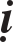 -Tuaân Thöùc:Caùc Ñöùc Phaät thöông xoùt chuùng sinh bò meâ môø laàm laïc, môùi laäp ra caùc phöông tieän ñeå daãn daét hoùa ñoä. Nhöng chæ coù coõi An döôõng tònh nghieäp laø con ñöôøng nhanh choùng neân tu trì.Caùc boä kinh Ñaïi thöøa ñeàu khai saùng yeáu nghóa naøy, caùc Ñöùc Phaät möôøi phöông ñeàu khen ngôïi. Neáu coù caùc Tyø-kheo boán chuùng vaø thieän nam, tín nöõ, caùc caên thieáu ñuû, muoán vónh vieãn mau phaù tröø heát voâ minh haéc aùm, nhöõng keû maéc naêm toäi nghòch, möôøi ñieàu aùc vaø caùc loãi nheï khaùc neáu muoán vónh vieãn tieâu tröø, thì neân tu phaùp naøy. Muoán ñöôïc thoï trì caùc giôùi luaät lôùn nhoû thanh tònh trôû laïi, hieän tieàn ñöôïc Tam-muoäi nieäm Phaät vaø coù ñaày ñuû caùc Boà-taùt tu phaùp moân Ba-laø-maät ñeàu neân hoïc phaùp naøy. Muoán khi qua ñôøi lìa heát söï sôï haõi, thaân taâm ñeàu ñöôïc an oån nhö ñöôïc trôû veà, aùnh saùng toûa röïc khaép nhaø, caùc thöù aâm nhaïc, muøi thôm laï, Phaät Di-ñaø, Quaùn AÂm, Theá Chí hieän ra tröôùc maët, ñöa tay tieáp daãn leân ñaøi vaøng tía. Töø ñaây xa lìa chín coõi, caét ñöùt naêm ñöôøng, tröø heát noùng böùc, ñöôïc an oån maùt meû. Baét ñaàu laø lìa heát traàn lao, cho ñeán chöùng quaû khoâng lui suït, khoâng caàn phaûi traûi qua nhieàu kieáp ñaõ chöùng quaû voâ sinh, neân hoïc phaùp naøy. Neáu ngöôøi muoán tu ít phaùp maø caûm ñöôïc quaû baùo, maàu nhieäm, caùc Ñöùc Phaät trong möôøi phöông ñoàng thôøi khen ngôïi, hieän tieàn ñöôïc thoï kyù, trong moät nieäm ñi cuùng döôøng voâ soá caùc Ñöùc Phaät, trong khoaûnh khaéc lieàn ñöôïc trôû veà boån quoác, cuøng toïa thöïc beân Ñöùc Phaät Di-ñaø, nghò luaän vôùi Quaùn AÂm, haønh boä vôùi Theá Chí. Tai maét ñeàunghe thaáy thaáu trieät, thaân löôïng ñeán voâ cuøng, bay leân hö khoâng töï taïi, tuùc maïng roõ raøng, thaáy khaép naêm ñöôøng nhö soi maët vaøo göông. Nieäm nieäm chöùng nhaäp vaøo voâ taän Tam-muoäi, xöng taùn khoâng theå cuøng taän, neân bieát laø nhôø tu taäp thaéng phaùp naøy. Nhö sôû thuyeát naøy, ñeàu thaät khoâng luoáng doái caùc Ñöùc Phaät möôøi phöông ñeàu xuaát ra töôùng löôõi roäng daøi; khen ngôïi vieäc toát ñeïp naøy, ñeå noùi leân khoâng phaûi luoáng doái. Vaäy taïi sao chuùng ta laïi khoâng tin Phaät? Nay laáy caùc kinh Tònh ñoä laäp ra haønh phaùp naøy. Neáu muoán bieát roõ, tìm xem roäng caùc kinh.Vaõng sanh quyeát nghi haïnh nguyeän nh moân töï cuûa Töø Vaân Saùm Chuû - Tuaân Thöùc:Töø Vaân Saùm Chuû Tuaân Thöùc.Coõi baùu An döôõng caùc baäc Ñaïi giaùc ñeàu khen ngôïi, ba baäc cao thaêng. Chieàu gaù vaøo hoa vaøng, maø tuùc maïng coøn taïm ôû nôi bieån trích, sôùm daïo ao ngoïc, ngoïn ñeøn chieáu theá coøn duï ôû caùt soâng saùng. Bôûi do möôøi phöông chöa ñeán, töù sinh ñaõ qua. Tuy chieáu aùnh haøo quang ñeå khai thò, cuoái cuøng cuùi ñaàu maø rieâng caàu. Cho neân caùc xöù Hoaøng chaâu, Truùc quoác, töø nay quaùn xeùt laïi xöa. Coõi kia thì chö Hieàn chí Thaùnh ñeàu duøng vaên chöông ñeå laøm minh coõi naøy thì caùc baäc giaùc ñöùc, hoàng nho ñeàu ñöa ngoïn buùt maø vieát lôøi theä. Töø ñaây hoài höôùng laâu daøi, cuøng hoøa xöôùng söu taàm thaønh ra thoâng suoát ñaïo döùc, thaúng ñeán con ñöôøng an vui maõi maõi. Chæ bôûi ngöôøi ñôøi phaàn nhieàu gaây ra hoaëc nghieäp, chöa nhaän thöùc ñöôïc phöông höôùng, hoaëc chæ laïm suy, cho phaùp naøy laø Tieåu giaùo, hoaëc cöôøi cheâ laø quyeàn thöøa. Noùi nhöõng lôøi naøy laø ñaõ traùi vôùi kinh, ngöôøi meâ hoaëc thöôøng ñieån. Kinh Dòch chaúng noùi laø: “ÔÛ trong nhaø, ra ngoaøi noùi nhöõng ñieàu baát thieän thì traùi ngoaøi ngaøn daëm, huoáng chi laø caùch xa.”Do ñoù lieàn soaïn Vaõng sinh Tònh ñoä quyeát nghi haïnh nguyeän nhò moân, theïn khoâng vaên töø, lyù vaãn coøn meâ hoaëc, chaët heát caây xuù ueá trong röøng y lan, troàng theâm höông chieân ñaøn. Tín giaûi, haïnh nguyeän, töø tröôùc ñeán sau, duø noùi muoân lôøi cuõng khoâng theå ñuû. Ñaây thaät laø nhò moân.T nh ñoä Vaõng Sinh Truyeän Töï cuûa Phi Sôn Thieàn sö - Giôùi Chaâu.BAØI TÖÏA TÒNH ÑOÄ VAÕNG SINH TRUYEÄNThieàn sö Phi Sôn Giôùi Chaâu.Trong vöôøn Caáp coâ ñoäc, caùc Thaùnh hieàn nhoùm hoïp ñaày ñuû, luùc aáy thính chuùng khoâng moät lôøi kính thænh, Ñöùc Nhö Lai chôït baûo raèng: “Töø coõi naøy ñi veà phöông Taây möôøi muoân öùc coõi Phaät coù Tònh ñoä, coõi nöôùcñoù roäng lôùn, do moät traêm baùu hôïp thaønh.” Laïi noùi: “Chuùng sinh tö duy nhôù nieäm, caàu vaõng sinh, ñeàu ñöôïc nhö nguyeän.”Thuyeát laø noùi möôøi hai phaàn giaùo, ñaây laø moät phaàn trong Voâ vaán töï thuyeát. Coøn nghóa thì theá naøo? Ví nhö meï boàng beá con thô khoâng ñôïi nhaéc, chæ muoán troâng nom tay chaân, khi cho buù no khi aüm boàng gìn giöõ.Nhöng Ñöùc Nhö Lai töø cung trôøi Ñaâu-suaát giaùng sinh vaøo nöôùc Ca-tyø-la. Phaät thuyeát giaùo trong naêm möôi naêm, ñeå laïi bao lôøi töø bi thöông xoùt, tuøy cô truyeàn trao. Trong voâ löôïng kieáp, ngaøi giaùng sinh laøm Trôøi, Roàng, Thích, Phaïm, Thanh vaên, Duyeân giaùc, Ñaïi Boà-taùt, xaû boû heát ñaàu maét, tay chaân, tuûy naõo. Ngoaøi thì boû caû quoác thaønh, chaâu baùu, aân caàn caàu thænh ba laàn, Nhö Lai hoaëc töø choái, hoaëc im laëng. Nhöng roài ngaøi laïi töï noùi ra kinh naøy, laø vì thöông xoùt chuùng sinh luaân hoài trong nhieàu kieáp, heã nhaøm chaùn coõi ñôøi aùc tröôïc, caàu sinh veà Tònh ñoä, thì phaûi ôû nôi söï chuyeân nieäm. Nieäm coù chí thieát, thì môùi buoäc tö töôûng vaøo trong möôøi saùu phaùp quaùn.Trong kinh khen ngôïi bieån chaùnh bieán tri cuûa chö Phaät töø nôi bieån taâm töôûng sinh ra. Vì sao? Noùi veà söï khôûi ñaàu thì neâu ra daàn daàn. Haønh baét ñaàu ôû nôi coù tu, trí baét ñaàu nôi coù taäp, Voâ thöôïng cöïc quaû baét ñaàu töø thaâm taâm. Thaâm taâm ñoù raát vöõng chaéc khoâng theå ñaùnh baït. Cho neân moät nieäm coù theå chuyeån ñöôïc khoå ba ñöôøng, möôøi nieäm thì böôùc leân chín phaåm hoa sen. Ñieàu naøy trong caùc kinh Ñaïi thöøa phöông ñaúng ñeàu cuøng trình baøy, cuøng phaùt huy, chaúng phaûi chæ moät boä kinh noùi ra.Töø thôøi Haùn Nguïy ñeán nay, chí thaønh höôùng veà Taây coù ngöôøi thaät duøng ñaïi phaùp, ban ñaàu chöa löu haønh vaên kinh chöa ñaày ñuû. Thôøi Taây Taán, Khaáu Ñaõng, Löu Dieäu ôû kinh laïc, vò Taêng teân Hieån Tòch ôû ñaát Giang ñoâng, baét ñaàu do ba ñieàu nhaân nguyeän, caûm ñöôïc nhieàu ñieàm laï, töø ñoù khö khö giöõ laáy chí nguyeän, gaëp thôøi loaïn laïc neân dôøi ñoåi thaéng nghieäp, nhieàu ngöôøi haàu nhö khoâng nghe bieát.Cuoái thôøi Ñoâng Taán, coù ngaøi Tueä Vieãn ôû taïi Loâ sôn, coù phaùp sö Thích Ñaïo Bính ñoàng loøng môû hoäi vaø caùc vò nhö Truùc Ñaïo Sinh, Phaät- ñaø-da-xaù, cuøng caùc vò taøi gioûi ôû taïi gia nhö Löu Di Daân, Loâi Thöù Toâng, Chu Tuïc... goàm moät traêm hai möôi ba vò ñoàng keát du ôû beân ngoaøi cuøng nhoùm hôïp laïi. Ngaøi Tueä Vieãn cho raèng thaân naøy ôû trong huyeãn moäng khoâng theå laâu daøi, do ñoù höôùng veà coõi nöôùc Voâ löôïng thoï, laøm choán nhaøn du tu taäp. Laïi noùi raèng ôû coõi thanh tònh ñoù khoâng coù ba ñöôøng, khoâng coù saùu thuù, chuùng sinh nöông veà ñoù chaúng phaûi laø ít. Khi ñöôïc vaõng sinh veà ñoù, coù côø baùu daãn ñöôøng ñi tröôùc, thaùc sinh vaøo hoa senvaøng. Theá laø cuøng nhau môû hoäi Lieân xaõ. Töø ñoù caùc hoäi Lieân xaõ baét ñaàu ra ñôøi. Hoaëc coù khi goïi laø Tònh xaõ, yù nghóa cuõng gioáng nhö vaäy.Töø thôøi ngaøi Tueä Vieãn veà sau, phaùp moân tu Tònh ñoä caøng ñöôïc chaán höng phaùt trieån. Cho ñeán ñôøi Toáng thì coù Ñaøm Hoaèng; ñôøi Teà coù Tueä Tieán; ñôøi Löông coù Ñaïo traân. Khoaûng cuoái ñôøi Ñöôøng, xuaát hieän caùc vò dónh ngoä thoâng thöùc nhö Ñaïo Xöôùc, Thieän Ñaïo. Chuùng ta sinh vaøo ñôøi Töôïng phaùp, gaëp ñöôïc di phaùp cuûa Phaät, höôùng veà Tònh nghieäp, cuõng ñaõ ñöôïc moät naêm. Moãi khi ñoïc qua söï tích cuûa caùc vò tieàn hieàn, taûn maùt trong caùc truyeän kyù, traûi qua nhieàu thôøi ñaïi khoâng theå neâu ra heát, ñieàu naøy coù theå khaûo saùt. Laïi khaûo xeùt töø ñôøi Löông, ñôøi Tuøy veà sau coù Tueä Kieåu, Ñaïo Tuyeân soaïn ra caùc truyeän kyù, goàm coù möôøi hai nhaø. Laïi ñeán ñôøi Toáng coù Taân truyeän cuûa Ñaïi sö Thoâng Tueä, ñöôïc hieån ñaït coù baûy möôi laêm vò. Nhöõng taäp truyeän saùng taùc ñoù veà lyù thì coù choã coøn môø mòt, töø ngöõ coøn nhieàu luûng cuûng, veà nhaân thì do söï tu chaân chaùnh maø phaùt minh ra. Beân ngoaøi thì coù Hoàng Nghieäp, Tueä Minh, goàm coù saùu möôi hai vò, luùc coøn soáng thì ghi nhôù, ñeán khi qua ñôøi khoâng heà ñöôïc chieâm ngöôõng thaéng töôùng, khoâng ñaùng ñeå khôûi loøng tin saâu.Caùc vò minh trieát veà sau hoaëc do nhöõng choã khoâng ñuû theâm vaøo cho ñuû, toâi cuõng coù boå khuyeát theâm vaøo.Nieäm Phaät Tam-muoäi Baûo Vöông Luaän töï cuûa Thaûo Ñöôøng Phaùp Sö - Phi Tích.BAØI TÖÏA TAM-MUOÄI NIEÄM PHAÄT BAÛO VÖÔNG LUAÄNPhaùp sö Thaûo Ñöôøng Phi Tích.Khaùch coù vò cao tín, ñeán nôi thieàn toïa cuûa toâi, laøm leã xong roài thöa hoûi, lôøi leõ thaät thanh tao.Hoûi: Ngöôøi tu taâm, con ñöôøng thaønh ñaïo ngaén nhaát: Nhö Tam- muoäi Phaùp Hoa, haønh trì khoâng deã, Tam-muoäi nieäm Phaät, Toâng moân Ban-chu, taát caû ñeàu laø thieàn moân voâ thöôïng thaâm dieäu, xin nghe vaøi lôøi chí thaønh.Ñaùp: Toâi aån mình trong chín ngoïn nuùi caùch xa cuoäc ñôøi, saùch vôû khoâng ñoïc ñeán. Töø chuøa Thaûo ñöôøng nuùi Töû caùc, khieán cho kinh ñieån ngaøn phöôùc, Phaùp Hoa thaéng traøng, môùi ñaây maø ñaõ ba möôi naêm roài. ÔÛ nôi yeân tònh chaúng coù gì ñeå oâng hoûi. Nay oâng muoán böôùc ñeán beán roàng voâ sinh, naâng caùnh chim baèng veà Nam, toâi khoâng ñöôïc linh maãn cuõng thöû luaän baøn.ÔÛ ñaây chæ xin löôïc khai ra hai möôi moân ñeå noùi roõ yeáu chæ naøy.Hoa Nghieâm Nieäm Phaät Tam-muoäi Voâ Taän Ñaêng cuûa Phaùp sö Vieân Tröøng, Nghóa Hoøa.BAØI TÖÏA HOA NGHIEÂM TAM-MUOÄI NIEÄM PHAÄT VOÂ TAÄN ÑAÊNG.Phaùp sö Nghóa Hoøa Vieân Tröøng.Saùu ñöôøng phaøm phu, ba Thöøa Hieàn Thaùnh, caên baûn ñeàu laø linh minh thanh tònh, cuøng moät taâm phaùp giôùi, taùnh giaùc baûo quang soi saùng, moãi moãi ñeàu vieân maõn, voán khoâng coù teân goïi chö Phaät, cuõng khoâng coù teân goïi chuùng sinh. Nhöng taâm naøy linh dieäu töï taïi, khoâng giöõ töï taùnh, tuøy duyeân meâ ngoä, taùc nghieäp chòu khoå, goïi laø chuùng sinh.Neáu tu ñaïo chöùng chaân, thì goïi laø chö Phaät. Phaät thöông xoùt chuùng sinh bò ñieân ñaûo voïng töôûng chaáp tröôùc neân khoâng chöùng ñöôïc. Cho neân Phaät xöùng taùnh phaùp giôùi maø noùi kinh Hoa Nghieâm, muoán giuùp cho chuùng sinh bieát roõ taát caû phaùp töùc laø töï taùnh cuûa taâm, thaønh töïu ñöôïc Tueä thaân, khoâng do ngöôøi khaùc maø ngoä. Coøn nhö ñoàng töû Thieän taøi chöùng nhaäp phaùp giôùi, tham hoïc vôùi Thieän tri thöùc caùc nôi. Ñaàu tieân thoï hoïc vôùi Tyø-kheo Kieát Töôøng Vaân moân Voâ ngaïi trí tueä nieäm Phaät. Laïi ñeán tröôûng giaû Giaûi Thoaùt hoïc “Duy taâm nieäm Phaät moân”, laïi ñeán Phoå Bieán Kieát Tònh Quang Daï thaàn daïy cho quaùn ñöùc töôùng nieäm Phaät moân.Sau hoäi Hoa Nghieâm, caùc Toå chuyeân veà nieäm Phaät, ñeàu khoâng ñöôïc yeáu chæ. Caùc Thieän tri thöùc ôû trong cöûa giaûi thoaùt laïi laäp baøy ra caùc phaùp moân, yù muoán chuùng sinh cuøng thaáu trieät nhö chö Phaät. Coõi Tònh vaø coõi ueá dung thoâng, phaùp phaùp kia ñaây ñeàu goàm thaâu, traàn traàn ñeàu bao quaùt, truøm khaép phaùp giôùi. Töông töùc töông nhaäp, voâ ngaïi vieân dung. Neáu ñaéc ñöôïc phaùp moân aáy thì kheá hôïp vôùi chö Phaät. Khoâng ñöôïc yeáu chæ thì tu nhaân trong muoân kieáp cuõng khoâng baèng, nhö cuøng moät loaïi thuoác trò nöùt neû maø coù keû suoát ñôøi bò vaèn veän, coù keû da thòt nhaün thin… Bôûi duïng coù kheùo vuïng, maø lôïi thì coù lôùn nhoû, ñoù laø phaùp moân nieäm Phaät.Neáu coù söï traûi qua laâu daøi, gaéng söùc cuõng nhieàu, maø maát ñi yeáu chæ quy höôùng luùc bình thöôøng, neân bò caûnh khaùc khôûi daäy maïnh meõ, töôùc ñoaït thaân taâm, duø coù sieâu ngoä chuùt ít thì trong ñôøi naøy cuõng khoâng theå vöôït qua ñöôïc.Trong kinh Hoa Nghieâm, quaùn haïnh vieân maõn cho ñeán ñaït ñöôïc coâng löïc chæ trong khoaûnh khaéc, thaáy caûnh Phaät chæ trong maûy buïi. Chuùng sinh ôû trong taâm chö Phaät, moãi chuùng sinh ñeàu coù khaû naêng thaønh Phaät, chö Phaät ôû trong taâm chuùng sinh, nieäm nieäm ñeàu chöùng chaân, thaät laø ñôn giaûn deã hieåu.Tuy nhieân, taâm chö Phaät nhoå goác khoå vaø ban vui chæ coù moät, naêng löïc khoâng theå nghó baøn cuõng laø moät. Chæ coù Ñöùc Phaät Di-ñaø, thì nguyeän löïc thieân troïng tieáp daãn chuùng sinh ôû coõi Ta-baø. Cho neân Ñöùc Boån Sö trong phaàn löu thoâng cuûa boä kinh, haïnh nguyeän cuûa Phoå Hieàn laø chæ rieâng Ñöùc Phaät A-di-ñaø, thaät laø chí thieát.Nghóa Hoøa naøy veà giaø thoaùi tòch veà Bình Giang Naêng nhaân, chuyeân söu taàm ghi cheùp veà saùch Tònh ñoä vaø caùc boä luaän taùn, nhöng khoâng heà coù boä phaùp moân nieäm Phaät Hoa Nghieâm vieân dung, neân khoâng ñaùng noùi.Than oâi! Phaùp moân baát tö nghì ñaõ bò thaát laïc, trong phaàn Ñaïi kinh vaø Sôù kyù ñaõ khoâng coøn nghe ôû ñôøi, lìa ñaây maø tìm caàu, chaúng khaùc naøo muoán ñi veà höôùng Nam maø dong xe leân höôùng Baéc. Cho neân toâi sao luïc laïi caùc saùch ñaày ñuû, soaïn thaønh moät taäp, ñuû cho ngöôøi thaáy nghe hieåu roõ maø quy höôùng Tònh ñoä, ñaâu caàn ñôïi ñeán thöù baäc tu haønh? Chaúng phaûi tö löông maø chöùng ñöôïc Di-ñaø, haù coøn coù ngoân nieäm? chö Phaät boû traàn theo giaùc cho neân toû saùng. Chuùng sinh thì boû giaùc theo traàn cho neân meâ môø. Muoán cho ngöôøi meâ ñöôïc toû ngoä, söï toû saùng ñoù cuoái cuøng voâ taän. Nhôø maét maø thaáy khaép, cho neân noùi laø voâ taän ñaêng.Voâ Taän Ñaêng Haäu Baït cuûa Tham Chaùnh Phaïm - Thaønh ÑaïiLÔØI BAÏT VOÂ TAÄN ÑAÊNGThaïm Chaùnh - Phaïm Thaønh Ñaïi.Tam-muoäi nieäm Phaät raát saâu xa nhieäm maàu, ôû theá gian chæ duøng aâm thanh laøm Phaät söï. Saùch naøy ñaõ xuaát baûn neân ngöôøi bieát ñöôïc beán bôø.Muøng baûy, cuoái Haï, naêm Ñinh hôïi, nieân hieäu Caøn Ñaïo. Phaïm Thaønh Ñaïi ôû quaän Ngoâ kính ghi.T nh Nghieäp Leã Saùm Nghi Töï cuûa Ñaïo Trí Luaät Sö - Nguyeân Chieáu.BAØI TÖÏA TÒNH NGHIEÄP LEÃ SAÙM NGHILuaät sö Ñaïi Trí Nguyeân Chieáu.Nguyeân Chieáu töø khi haï ñaøn ñeán nay môùi bieát hoïc luaät. Nhöng baûn taùnh voán vuïng veà neân haønh trì khoâng ra gì. Sau ñoù, nhôø gaëp ñöôïc Phaùp sö Thieân Thai Thaàn Ngoä heát lôøi daïy baûo, neân bieát söûa ñoåi. Töø ñoù môùi heát loøng tham caàu lôøi daïy cuûa Toå, nghieân cöùu roäng Phaät thöøa; ñoái vôùi lôøi vi ngoân cuûa Phaät toå, coù laõnh hoäi ñoâi chuùt, lieàn troäm nghó: “Sô taâm hoïc muoän, laø do khoâng coù goác laønh ñôøi tröôùc chaêng? Cuõng bôûi khoânggaëp ñöôïc baäc thaày gioûi, cho neân laøm aùc khoâng bieát xaáu hoå, luoáng uoång moät ñôøi, chòu khoå nhieàu kieáp.”Theá roài beøn phaùt theä nguyeän roäng lôùn, thöôøng sinh vaøo coõi Ta- baø coù naêm thöù aùc tröôïc, thoâng ñaït ñöôïc Phaät lyù, laøm ñaïi ñaïo sö, ñeå khuyeán hoùa chuùng sinh, khieán cho taát caû ñeàu theå nhaäp vaøo Phaät ñaïo. Laïi thaáy trong Cao Taêng truyeän, Phaùp sö Tueä Boá coù noùi: “Coõi naøy tuy tònh, nhöng chaúng phaûi sôû nguyeän cuûa ta. Neáu nhö möôøi hai kieáp ôû trong hoa sen thoï höôûng söï vui söôùng, ñaâu baèng ôû trong ba ñöôøng cöïc khoå naøy cöùu ñoä chuùng sinh.”Do ñoù maø giöõ vöõng thaáy bieát cuûa mình, traûi qua nhieàu naêm, ñoái vôùi phaùp moân Tònh ñoä khoâng heà quy höôùng. Thaáy ngöôøi tu tònh nghieäp laïi coøn phæ baùng, xem thöôøng. Sau gaëp côn beänh naëng, saéc löïc hao moøn yeáu ôùt, thaàn trí meâ môø, khoâng bieát quy höôùng veà ñaâu? Khi beänh ñaõ bôùt, chôït nhôù laïi toäi loãi tröôùc kia, loøng caûm thöông rôi leä, thaàm töï traùch mình. Chí tuy to lôùn, maø naêng löïc chöa theå kham noåi, nhôø xem luaän Thaäp Nghi cuûa ngaøi Thieân Thai, noùi Boà-taùt sô taâm chöa chöùng Voâ sinh nhaãn, thìkhoâng ñöôïc xa lìa Phaät. Laïi trong luaän Trí Ñoä coù noùi: “Haøng phaøm phu coøn bò troùi buoäc coù taâm ñaïi Bi, nguyeän sinh vaøo coõi ñôøi coù naêm thöù aùc tröôïc, cöùu khoå chuùng sinh, thaät khoâng phaûi choã. Ví nhö ñöùa beù khoâng ñöôïc rôøi cha meï, cuõng nhö loaøi chim non beù nhoû phaûi taäp chuyeàn caønh.”Theá laø toäi boû heát nhöõng sôû hoïc töø tröôùc tôùi giôø, chuyeân taâm tu phaùp moân Tònh ñoä, trong hôn hai möôi naêm khoâng heà taïm boû. Nghieân cöùu toû töôøng lyù giaùo, bao goàm caû xöa nay, chôït tan bieán caùc thaéc maéc, caøng theâm tin saâu.Laïi thaáy Hoøa thöôïng Thieän Ñaïo noùi veà hai phaùp taïp vaø chuyeân. Neáu chuyeân tu thì traêm ngöôøi tu, traêm ngöôøi ñöôïc vaõng sinh. Neáu taïp tu thì muoân ngöôøi tu chæ ñaéc ñaïo moät hai ngöôøi. Taâm thöùc bò taùn loaïn, quaùn haïnh laïi khoù thaønh, caàn phaûi nhaát chí chuyeân trì danh hieäu boán chöõ. Caû ñôøi laàm laïc, nay môùi bieát choã quay veà, do ñoù laáy choã sôû tu, laàn hoài hoùa ñaïo cho ñeán taän ñôøi vò lai. Phöông tieän coù nhieàu cöûa, ñeå cho ngöôøi tin ñöôïc nhaäp vaøo. Nhö Boà-taùt Ñaïi Theá Chí, duøng taâm nieäm Phaät, ngoä ñöôïc vieân thoâng, nhaäp Tam-ma-ñòa.Laïi töï suy nghó ñeán voâ löôïng toäi nghieäp ñaõ gaây ra töø tröôùc, khoâng tin Tònh ñoä, huûy phaùp baùng ngöôøi. Nay nghieäp nhaân ñaõ thaønh, quaû khoå chaéc chaén khoù traùnh khoûi. Duø cho traêm ngaøn kieáp, vieäc ñaõ laøm khoâng maát, nghieäp taùnh tuy laø khoâng, nhöng quaû baùo khoâng maát. Trong loøng caûm thaáy hoå theïn, sôùm toái baøng hoaøng lo sôï. Theá roài, thaân lieàn ñoái tröôùc Thaùnh töôïng thoá loä taâm can, naêm theå gieo saùt ñaát, heát loøng saùm hoái.Beøn phaùt ñaïi nguyeän, ñoä khaép chuùng sinh, ñoàng tu nieäm Phaät, ñeàu sinh veà Tònh ñoä. Muoán thöôøng tu taäp, phaûi laäp ra nghi quyõ, cho neân gom taäp caùc saùch soaïn thaønh taäp saùch naøy, töø ñaàu ñeán cuoái coù chia ra möôøi moân, ñeàu y cöù theo lôøi Thaùnh, vaâng theo nghi thöùc cuûa ngöôøi xöa, söï cuõng löôïc ñôn giaûn, phaùp ôû choã tinh chuyeân, chæ quyù ôû choã ñaày ñuû cho söï tu trì, ñaâu daùm vöôït qua caùc baäc tieân ñaït? Caùc vò haäu boái coù xem qua, xin hieåu cho yù chí cuûa toâi.Kinh Quaùn Cöûu Phaåm Ñoà Haäu Töï cuûa Ñaïo Trí Luaät Sö - Nguyeân Chieáu.LÔØI BAÏT KINH QUAÙN CÖÛU PHAÅM ÑOÀNgöôøi hoïc Phaät ôû ñôøi, môùi ñaàu ai cuõng cho laø vì vieäc lôùn sinh töû. Laïi baûo raèng bò tieáng taêm danh lôïi laøm ñoäng, bò duyeân ñôøi cuoán theo, thì vieäc lôùn sinh töû chaúng caàn noùi ñeán. Hoaëc bò ngöôøi níu keùo thì söï töø choái khoâng theå töï quyeát ñònh, hoaëc noùi ñaây khoâng caàn hoûi, hoaëc noùi khoâng caàn phaûi bieát, hoaëc neáu phuø hôïp thì vaâng laøm theo, chaúng caàn suy löôøng tính toaùn. Hoaëc noùi tuøy choã thoï sinh, ra vaøo töï taïi. Hoaëc noùi sinh vaøo nhaø khoâng cao khoâng thaáp, laïi laø thaân ngöôøi nam. Hoaëc noùi tinh thaàn yeân ñònh, hieän caùc töôùng thieän aùc, khoâng ñöôïc tuøy tieän boû, hoaëc khieán cho bieát tröôùc thôøi gian, hoaëc daïy khi saép qua ñôøi thì ñoaït aám, hoaëc noùi traêm xöông coát phaân taùn, moät vaät linh thieâng maõi. Hoaëc noùi hình taùn khí tieâu, trôû veà choã vaéng laëng. Caùc loaïi thöùc öùc löôøng roái loaïn nhö theá, ñeàu khoâng ra khoûi phaøm phu, gioáng nhö hai kieán chaáp thöôøng, ñoaïn cuûa ngoaïi ñaïo. Ñeán khi boán ñaïi phaân giaûi, beänh khoå eùp ngaët, thaàn thöùc voâ chuû, theo nghieäp luaân hoài, ñieàu naøy khoâng coøn nghi ngôø gì nöõa. Duø cho ñònh ñöôïc thôøi khaéc ngoài yeân thoaùt hoùa, thì thuaät theá gian coù theå laøm ñöôïc, chaúng ñaùng laø kyø dieäu. ÔÛ ñaây neáu khoâng thaáy “kinh Thaäp Luïc Quaùn”, khoâng bieát ñöôïc töôùng sinh chín phaåm, khoâng tin nguyeän löïc Di-ñaø, maø coá chaáp giöõ söï thaáy bieát, töï cam chòu khoå sôû, haù khoâng ñaùng thöông xoùt sao!Coâ Toâ Daät Thöôïng nhaân, traûi qua choán toøng laâm ñaõ laâu, khoâng dính maéc thieân kieán, chuù yù vaøo “kinh Quaùn” cuõng caû naêm roài. Vì sôï haøng Ñaïo tuïc chöa xem qua kinh boån, beøn môøi thôï veõ laïi töôùng chín phaåm, daãn ñaày ñuû nhö trong vaên kinh, khai thò maáy lôøi, xeáp vaøo phía sau boä kinh, duøng laøm keä tuïng ñeå khuyeán ñaïo, laïi cuõng giuùp cho ngöôøi bieát ñöôïc vieäc lôùn sinh töû. Thaáy roõ con ñöôøng chaân chaùnh maø khoâng bò ñaém meâ trong dò kieán, uoång chòu luaân hoài. Nhö nhaân töôùng ñaõ neâu, do theo vaên maø caûm hoaøi, thì seõ coù nieàm tin. Hieåu thì laø tu haønh, coøn nghi ngôø laøhuûy baùng. Khoâng choã naøo maø khoâng laø gieo gioáng vaõng sinh. Vaên naøy ôû ñôøi haù laïi khoâng coù chuùt boå ích hay sao?T nh ñoä Nghi Luaän Thaäp Töï cuûa Ñeà Hình Döông Kieät:BAØI TÖÏA THIEÂN THAI TÒNH ÑOÄ NGHI LUAÄN TAÄPÑeà Hình Döông Kieät.“AÙi khoâng naëng, khoâng sinh vaøo coõi Ta-baø, nieäm khoâng chuyeân nhaát thì khoâng sinh veà Cöïc laïc.”Ta-baø laø coõi ueá, Cöïc laïc laø coõi Tònh. Tuoåi thoï ôû Ta-baø coù haïn löôïng, tuoåi thoï ôû Cöïc laïc thì khoâng coù haïn löôïng. Ta-baø coù ñuû söï khoå, coõi kia thì An döôõng khoâng coøn khoå naõo. Ta-baø theo nghieäp luaân hoài trong sinh töû. Cöïc laïc heã ñaõ vaõng sinh thì maõi maõi chöùng Voâ sinh phaùp nhaãn. Neáu nguyeän ñoä sinh thì nhaäm yù töï taïi, khoâng bò nghieäp xoay chuyeån. Nhö vaäy thì tònh ueá, thoï löôïng, khoå vui, sinh töû, ñeàu coù khaùc nhau, maø chuùng sinh vì meâ môø neân khoâng toû bieát, thaät ñaùng thöông bieát bao! Ñöùc Phaät A-di-ñaø laø chuû nhieáp thoï coõi Tònh ñoä. Ñöùc Thích-ca Nhö Lai laø thaày chæ ñöôøng veà coõi Tònh ñoä. Quaùn AÂm, Theá Chí, giuùp Phaät giaùo hoùa quaàn meâ. Cho neân giaùo ñieån moät ñôøi cuûa Ñöùc Nhö Lai, choã naøo cuõng ñeàu khuyeán ngöôøi caàu vaõng sinh Tònh ñoä. Phaät Di-ñaø cuøng Quaùn AÂm, Theá Chí, nöông thuyeàn ñaïi nguyeän vaøo bieån sinh töû, maø khoâng ñaém tröôùc bôø naøy, khoâng löu bôø beân kia, khoâng döøng laïi ôû giöõa doøng, chæ laáy vieäc cöùu giuùp chuùng sinh laøm Phaät söï.Cho neân trong kinh A-di-ñaø noùi: “Neáu coù ngöôøi thieän nam, thieän nöõ naøo nghe noùi veà Ñöùc Phaät A-di-ñaø, chaáp trì danh hieäu, töø moät ngaøy cho ñeán baûy ngaøy, nhaát taâm baát loaïn, thì ngöôøi ñoù khi saép qua ñôøi, taâm khoâng ñieân ñaûo, lieàn ñöôïc vaõng sinh veà nöôùc Cöïc laïc.”Laïi trong kinh Voâ Löôïng Thoï noùi: “Chuùng sinh trong möôøi phöông nghe danh hieäu ta, nhôù nghó ñeán nöôùc ta, troàng coäi coâng ñöùc, doác loøng hoài höôùng, muoán sinh veà nöôùc ta, neáu khoâng toaïi yù thì ta khoâng thaønh Chaùnh giaùc.”Cho neân taïi vieän Voâ thöôøng trong tònh xaù Kyø-hoaøn, Phaät baûo ngöôøi beänh xoay maët veà höôùng Taây, töôûng quaùn vaõng sinh Tònh ñoä. Bôûi Ñöùc Di-ñaø phaùt ra aùnh saùng chieáu khaép phaùp giôùi, nhieáp thuû caùc chuùng sinh nieäm Phaät khoâng lìa boû. Thaùnh phaøm moät theå, cô caûm töông öng. Chuùng sinh trong taâm chö Phaät, moãi haït buïi ñeàu laø Cöïc laïc, Tònh ñoä trong taâm chuùng sinh, nieäm nieäm ñeàu laø Di-ñaø. Toâi cho raèng phaùp quaùn ñoù, ngöôøi coù trí tueä raát deã sinh, vì döùt ñöôïc nghi ngôø. Ngöôøi tu thieàn ñònh deã sinh, vì khoâng bò taùn loaïn. Ngöôøi giöõ giôùi deã sinh vì khoâng nhieãm traàn luïy.Ngöôøi Boá thí deã sinh vì khoâng coøn ngaõ höõu. Ngöôøi nhaãn nhuïc deã sinh vì khoâng coøn saân nhueá. Ngöôøi tinh taán deã sinh vì khoâng coøn lui suït. Ngöôøi khoâng laøm ñieàu laønh, khoâng gaây ñieàu aùc deã sinh vì nieäm thuaàn nhaát. Caùc vieäc aùc ñaõ gaây, nghieäp baùo ñaõ hieän deã sinh vì thaät söï bieát sôï haõi saùm hoái. Tuy coù laøm nhieàu vieäc laønh nhöng neáu khoâng coù taâm thaønh tín, khoâng coù taâm saâu xa, khoâng coù taâm hoài höôùng phaùt nguyeän, thì khoâng theå vaõng sinh baäc thöôïng thöôïng.OÂi! Nieäm Di-ñaø thaät deã trì, Tònh ñoä thaät deã vaõng sinh, maø chuùng sinh laïi khoâng theå trì, khoâng theå vaõng sinh, laø vì sao? Chuùng sinh gaây ra nghieäp aùc, sa vaøo ñöôøng khoå, nieäm Di-ñaø sinh veà Cöïc laïc, caû hai ñieàu naøy ñeàu do Phaät noùi ra. Ngöôøi ñôøi sôï ñoaï ñòa nguïc, maø nghi ngôø vieäc vaõng sinh, cuõng khoâng phaûi laø meâ laàm hay sao?Phaùp sö Tueä Vieãn ñôøi Taán, laø ngöôøi hieåu thoâng giaùo thöøa, laø baäc xuaát thaàn tuùc ñöùc, thöôøng cuøng Toân-giaû Da-xaù vaø Löu Di Daân cuøng caùc baäc taøi gioûi, laäp ra Baïch Lieân xaõ ôû Loâ sôn, cuõng bôûi loøng tinh thaønh ôû ñaây. Sau ñoù baûy traêm naêm, caùc trieàu ñaïi Löông, Chu, Tuøy, Ñöôøng caùc haøng taêng tuïc tu tònh nghieäp ñöôïc söï caûm öùng chaúng phaûi moät, caùc vieäc naøy coù cheùp trong “Tònh ñoä Truyeän Kyù”, chaúng leõ giaû doái hay sao? Nhöng lôøi taùn phuï Di-ñaø giaùo quaùn, ñeàu ruùt caùc tích töø trong saùch ra. Nhöng “Luaän Tònh ñoä Thaäp Nghi” cuûa Ñaïi sö Trí Giaû laø quan troïng nhaát. Trích daãn lôøi Thaùnh, ñeå môû baøy khai saùng nghi ngôø cuûa moïi ngöôøi. Muoân naêm ôû trong nhaø toái, khi aùnh maët trôøi saùng toû thì taêm toái khoâng coøn. Ngaøn daëm bôi trong nöôùc, gaëp thuyeàn thì khoâng coøn nhoïc töï löïc. Sau caùc taïng giaùo phi phaùp thì thaân khoâng theå ñeán ñöôïc.Toâi ôû kinh ñoâ, töøng ñoïc qua vaên naøy. Ñoïc qua roài hieåu bieát, khoâng ai khoâng sinh loøng tin. Töø luùc bò hình phaït taøn khoác, söï caûm ngoä caøng saâu, nguyeän ñem truyeàn baù roäng. Nhaân laáy ñaây daãn laøm baøi töïa. Giöõa muøa thu nieân hieäu Hy Ninh thöù 9, kính ghi.T nh ñoä Thaäp Nghi Luaän Töï Cuûa Th Cheá Traàn QuaùnBAØI TÖÏA SAU CUÛA TÒNH ÑOÄ THAÄP NGHI LUAÄNTaâm ngöôøi voâ thöôøng, phaùp cuõng voâ ñònh. Taâm phaùp ñeàu khaùc nhau, nhöng caên baûn vaãn taïi ñaây. Tín ñaây thì tin khaép, ñoù laø Thaäp tín trong kinh Hoa Nghieâm. Nghi ñaây laø nghi khaép, ngaøi Trí Giaû goïi ñoù laø Thaäp nghi.Boû nghi nhaäp vaøo tín, moät nhaäp thì taát caû ñeàu nhaäp, khoâng lìa ôû ñaây, maø ñöôïc choã roát raùo.Tònh ñoä laø nôi roát raùo. ÔÛ coõi naøy coù vò ñöùng ñaàu noùi phaùp teân hieäulaø Voâ Löôïng Thoï. Ñöùc Phaät noùi phaùp ôû ñaây khoâng heà ñöùt quaõng. Nghi chöôùng ôû tai thì tai ñieác khoâng nghe, Nghi chöôùng ôû nôi taâm thì meâ muoäi khoâng hieåu. Khoâng nghe khoâng bieát, an truï vaøo aùc taäp, khen ngôïi baát nieäm, tuøy hyû thoâ taâm, voïng noùi gaù sinh hoa sen laø ñieàu luoáng doái. Cuoái cuøng khoâng töï nieäm thì thaân bò phaàn ñoaïn, töø ñaâu maø ñaéc ñöôïc, töø ñaâu maø ñeán? Thai nguïc ueá vaãn ñuïc, chaân thaân an truï ôû ñaâu? Tín döïa vaøo nghieäp thöùc, töï laøm ngaên chöôùng chaân taâm. Ñoái vôùi nhaát huyeãn caûnh chaúng chaáp kia ñaây, sinh sinh baát linh, maõi maõi xa lìa ñöôøng Thaùnh.Vì vaäy maø Ñöùc Thích-ca khôûi taâm töø bi thöông xoùt, ôû trong coõi ueá tröôïc naøy, ngaøi phaùt ra aâm thanh lôùn, heát lôøi ca ngôïi söï vui söôùng thöôïng dieäu ôû Tònh ñoä. ÔÛ trong sinh töû, Phaät laø Ñaïi thuyeàn sö, ñem thuyeàn phaùp chôû chuùng sinh qua ñeán bôø beân kia, ngaøy ñeâm Phaät lo ñoä sinh khoâng heà ngöøng nghæ. Nhöng beán bôø cuûa Phaät Di-ñaø, voán khoâng coù kia ñaây. Thuyeàn cuûa Phaät Thích-ca thaät chaúng phaûi ñeán ñi. Ví nhö moät ngoïn ñeøn, phaân chieáu trong taùm göông. Göông coù ñoâng taây, boùng saùng khoâng hai. Di-ñaø noùi phaùp, chieáu khaép trong caûnh giôùi, maø phöông tieän cuûa Phaät Thích-ca, rieâng chæ göông ôû Taây. Cho neân ngöôøi ñaõ ñeán bôø beân kia, thì coù theå queân kia ñaây. Ngöôøi chöa nhaäp vaøo phaùp giôùi laøm sao thaáu trieät heát ñoâng taây? Ñoái vôùi phaùp naøy neáu chöa ñaït roát raùo, thì chôù dính maéc vaøo phöông höôùng, chôù phaân ra kia ñaây, chæ neân chaùnh nieäm tín taâm maø thoâi. YÙ cuûa hai vò Thaùnh naøy, maø ngaøi Trí Giaû goïi ñoù laø tín.Tín: laø meï sinh ra muoân phaùp laønh, nghi laø coäi goác cuûa muoân ñieàu aùc. Neáu thuaän theo meï, thì nhoå heát coäi reã, caùi goïi laø chuùng sinh chöôùng duyeân, keû bò ñieác seõ ñöôïc nghe, meâ muoäi laïi ñöôïc bieåu bieát, chöa ra khoûi sinh töû seõ ñöôïc ra khoûi, chöa sinh veà Tònh ñoä seõ ñöôïc sinh veà Tònh ñoä. Chuùng sinh thuaän theo lôøi daïy cuûa Ñöùc Phaät Thích-ca thì vaõng sinh taän maët thaáy Phaät Di-ñaø, theo nguyeän cuûa Phaät Di-ñaø ñeán giuùp Ñöùc Thích-ca. ÔÛ coõi naøy maø truøm khaép möôøi phöông, töùc laø töø höôùng Taây ñi khaép caùc caûnh giôùi. Töø khi nhò Thaùnh (Thích-ca, Di-ñaø) kieán laäp ñeán nay, ngöôøi ñöôïc sinh veà ñoù nhieàu nhö soá caùc soâng Haèng.Theá naøo laø baát tín? Theá naøo laø nghi? Neáu töï tin mình, laïi baøy ra caùc phöông tieän, giuùp cho ngöôøi chöa tin thì sinh khôûi loøng tin. Ñaây chính laø loøng Töø bi cuûa ngöôøi trí.Ñaïi sö Minh Trí (Trung Laäp), hoïc ñaïo cuûa ngaøi Trí giaû, khoâng thuaän theo vaên, maø thuaän theo loøng töø bi, do ñoù laïi aán haønh luaän naøy, nhôø toâi vieát cho lôøi töïa naøy, theâm cho phaàn truyeän kyù.Ngaøy 11 thaùng 07 nieân hieäu Nguyeân Höïu thöù 8.KieätTröïc Chæ T nh ñoä Quyeát Nghi Taäp Töï cuûa Ñeà Hình DöôngBAØI TÖÏA TRÖÏC CHÆ TÒNH ÑOÄ QUYEÁT NGHI TAÄPÑeà Hình Döông Kieät.Baäc Thaùnh vì ñaïi nguyeän neân töø Tònh ñoä ñeán ñaây. Ñeán maø thaät ralaø khoâng ñeán. Haøng phaøm phu thaâm taâm ñi veà coõi Tònh ñoä, ñi maø thaät khoâng ñi. Kia khoâng coù ñeán ñi. Ñaây khoâng qua laïi, maø Thaùnh phaøm  laïi gaëp nhau, caû hai cuøng dung hôïp. Vì sao? Vì Ñöùc Di-ñaø phaùt ra aùnh saùng nhö vaàng traêng troøn chieáu khaép möôøi phöông. Nöôùc trong maø yeân tónh, thì maët traêng hieän ra toaøn theå. Maët traêng khoâng phaûi theo nöôùc maø ñeán. Nöôùc ñuïc maø laïi xao ñoäng, thì maët traêng khoâng theå chieáu saùng. Maët traêng chaúng phaûi boû nöôùc maø ñi. Taïi nöôùc thì coù trong ñuïc, ñoäng tònh. ÔÛ maët traêng thì khoâng coù laáy boû, ñeán ñi. Cho neân trong kinh Hoa Nghieâm, Tröôûng giaû Giaûi Thoaùt coù noùi: “Bieát taát caû chö Phaät gioáng nhö aûnh töôïng, töï taâm nhö nöôùc, chö Phaät Nhö Lai khoâng ñeán ñaây, ta cuõng khoâng ñeán kia. Ta muoán thaáy coõi Phaät A-di-ñaø, thì tuøy yù lieàn thaáy.” Cho ñeán bieát chuùng sinh chuù nieäm, chaéc chaén thaáy Phaät Di-ñaø. Phaät Di-ñaø ñeán ñoùn röôùc, coõi Cöïc laïc khoâng xa. Laø lôøi thaät xöùng taùnh, chaúng phaûi quyeàn giaùo. Coõi Tònh ñoä khoâng coù duïc, neân chaúng phaûi coõi Duïc, laø coõi ñòa cö chaúng phaûi laø coõi Saéc, chuùng sinh nôi aáy coù hình töôùng neân chaúng phaûi coõi Voâ saéc. Taát caû chuùng sinh, chöa ngoä ñöôïc chaùnh giaùc, ôû trong côn ñaïi moäng, leân xuoáng trong saùu ñöôøng, khoâng heà döøng nghæ. Caûnh giôùi caùc vò trôøi tuy laø vui söôùng, nhöng quaû phöôùc baùo heát thì hieän ra töôùng suy. Coõi Tu-la ñaày saân haän, cuøng caùc trôøi tranh ñaáu thaéng baïi, loaøi baøng sinh bay chaïy, aên thòt taøn saùt laãn nhau. Quyû thaàn ôû choán u minh, bò ñoùi khaùt eùp ngaët. Ñeâm daøi ôû caûnh ñòa nguïc, ñaâu khoå keâu gaøo. Ñöôïc sinh vaøo coõi ngöôøi thaät laø may maén! Nhöng roài khoù traùnh ñöôïc söï raøng buoäc cuûa sinh giaø beänh cheát. Chæ coù coõi Tònh ñoä, hoaøn toaøn khoâng coøn caùc ñieàu khoå, gaù sinh vaøo ñaøi sen, khoâng coøn khoå sinh, noùng laïnh khoâng thay ñoåi, khoâng coù khoå giaø, thaân chaúng coøn phaàn ñoaïn, khoâng coøn khoå beänh. Tuoåi thoï voâ löôïng, khoâng coøn khoå cheát. Khoâng coù cha meï vôï con, neân khoâng coù khoå aùi bieät ly. Caùc baäc thöôïng thieän cuøng nhoùm hoïp, khoâng coøn khoå oaùn taéng hoäi. AÊn baèng höông hoa, thoï duïng chaâu baùu, khoâng coøn khoå mong caàu khoâng ñöôïc, khoâng coù noãi cuøng khoán. Quaùn chieáu vaéng laëng, khoâng coù khoå uaån .Duøng loøng Töø bi thöông xoùt chuùng höõu tình, muoán sinh thì sinh,khoâng truï vaøo vaéng laëng, khoâng coù Nhò thöøa. Trí chieáu sinh töû, ñöôïc khoâng lui suït, chaúng phaûi laø phaøm phu.Ba coõi meânh moâng, ví nhö boán beå, goø cao haàm hoá, caùc thöù ueá tröôïc muïc naùt chöùa nhoùm laïi. Soâng ngoøi ngaên caùch, laáy ai laøm caàu ñoø. Do ñoù môùi coù keû cuoàng nhaân meâ voïng nôi naøy, loaøi aùc thuù döõ ly mò naõo haïi trong caûnh taïp cö. Naïn chieán tranh, nöôùc luït löûa chaùy coù luùc noåi leân laøm thöông haïi sinh linh. Gioù söông, möa gioù baát thöôøng, laïi theâm saám chôùp gheâ trôøi ñaùng sôï, khoâng bieát thaønh trì nhaø cöûa coù ñuû ñeå che chôû hay khoâng. AÊn uoáng, y phuïc khoâng ñaày ñuû, cam chòu ôû trong caûnh ñau khoå, maø khoâng chòu caàu sinh Tònh ñoä an vui.Coù Ñöùc Phaät Thích-ca, laø ñaáng Ñaïi ñaïo sö, chæ cho chuùng sinh bieát coõi Tònh ñoä thanh tònh, laø nöôùc an vui Phaät Voâ Löôïng Thoï laø thaày coõi Tònh ñoä. Nhö vaäy chuùng sinh chæ caàn phaùt thaønh taâm, nieäm danh hieäu Di-ñaø, lieàn ñöôïc vaõng sinh. Neáu sinh veà coõi nöôùc kia thì khoâng coøn khoå naõo. Ngöôøi khoâng nghe bieát thaät ñaùng thöông xoùt. Cuõng coù baäc thieän só phaùt nguyeän ba thöù taâm baát tín, khoâng caàu vaõng sinh cuõng ñaùng thöông xoùt. Ba thöù taâm baát tín ñoù laø:Ta neân vöôït hôn caû Phaät Toå, Tònh ñoä khoâng ñaùng ñeå sinh veà.Nôi naøo cuõng ñeàu laø Tònh ñoä, Taây phöông khoâng caàn phaûi sinhveà.Coõi Thaùnh Cöïc laïc, haøng phaøm phu chuùng ta khoâng theå sinhveà.Bieån nguyeän thaät voâ taän, Boà-taùt Phoå Hieàn coøn nguyeän thaáy Di-ñaø,coõi Phaät tuy laø khoâng, ngaøi Duy-ma thöôøng tu caàu Tònh ñoä.Caùc Ñöùc Nhö Lai möôøi phöông coù xöng taùn töôùng löôõi roäng daøi. Boà-taùt möôøi phöông coù taâm ñoàng vaõng. Thöû ngaãm nghó suy löôøng, ai coù theå baèng vôùi caùc baäc Thaùnh?Noùi khoâng ñaùng sinh, vì sao laïi töï xem thöôøng nhö vaäy! Ví nhö Toå sö Long Maõnh, trong kinh Laêng-giaø coù baøi vaên döï kyù. Ngaøi Thieân Thaân laø böïc giaùo toân, trong “Voâ löôïng luaän” coù baøi keä caàu sinh. Ngaøi thoâng taùn cuûa ngaøi Töø AÂn, ñaàu tieân xöng tuïng möôøi ñieàu thuø thaéng. Ngaøi Trí Giaû coù baøi “Trieát lyù”, noùi veà möôøi ñieàu nghi. Nhöõng vò aáy ñeàu laø baäc thöôïng trieát, ñeàu tinh taán tu caàu vaõng sinh.Noùi khoâng caàn phaûi sinh thaät laø quaù khinh maïn, xe löûa coù theå dieät, thuyeàn ñaù khoâng theå chìm.Hieän ra hoa baùo, chaúng coù khaû naêng ñoái vôùi möôøi nieäm maø vöôïtleân.Ñoïa vaøo ñòa nguïc, khoâng ai mau hôn Huøng Tuaán soáng laïi maøchöùng dieäu nhaân. Ngöôøi ñôøi toäi loãi, chöa haún nhö theá.Cho laø khoâng theå sinh, vì sao laïi töï boû?Trong kinh Ban-chu Tam-muoäi noùi: “Boà-taùt Baït-ñaø-hoøa, hoûi Phaät Thích-ca: Chuùng sinh ôû ñôøi vò lai laøm sao thaáy ñöôïc chö Phaät möôøi phöông? Phaät daïy nieäm A-di-ñaø Phaät thì thaáy taát caû chö Phaät möôøi phöông.”Laïi trong kinh Ñaïi Baûo Tích noùi: “Neáu chuùng sinh ôû phöông khaùc nghe danh hieäu Phaät Voâ Löôïng Thoï, cho ñeán phaùt moät nieäm tònh tín, vui möøng öa thích, ñem heát goác laønh hoài höôùng nguyeän sinh veà nöôùc Voâ Löôïng Thoï, tuøy nguyeän ñeàu ñöôïc vaõng sinh, khoâng lui suit.”Ñaây ñeàu laø lôøi Phaät noùi, khoâng tin lôøi Phaät, sao laïi noùi ñaùng tin?Khoâng sinh Tònh ñoä, thì coõi nöôùc naøo ñaùng coù theå sinh? Töï khinh töï maïn laø töï boû taùnh linh cuûa mình, troâi vaøo luaân hoài, thì laáy gì ñeå cöùu? Boán möôi taùm lôøi nguyeän cuûa Phaät, ñeàu vì ñoä sinh, möôøi saùu phaùp quaùn, ñoàng quy veà buoäc nieäm. Moät nieäm ñaõ tin, laø ñaõ troàng nhaân nôi ao baùu. Caùc phaùp laønh cuøng giuùp söùc, chaéc chaén seõ ñöôïc hoùa sinh nôi ñaát baùu, chuùng sinh khoâng hoái ñoïa ngay, ngoä nhaän nghi thaønh. Töùc thôøi hoa sen nôû, ñöôïc ñaïo giaûi thoaùt. Duy taâm Tònh ñoä, töï taùnh Di-ñaø, ôû trong aùnhsaùng röïc rôõ khoâng coøn vieäc ma.Taäp vaên “Tröïc chæ Tònh ñoä quyeát nghi” naøy do moät ngöôøi baïn teân Vöông Coå Maãn Trung bieân taäp. OÂng laø ngöôøi thoâng hieåu giaùo ñieån, bao goàm caû xöa nay, côûi boû moïi nghi tình, vöôït taét leân tín, ñòa cheùp laïi yeáu chæ cuûa Thaùnh hieàn, trong caùc saùch ôû coõi Dieâm-phuø naøy thaät roõ raøng thieát yeáu, bôûi ñaây laø böïc höôùng ñaïo ôû coõi An döôõng. Neáu ñeán bôøi beân kia, thuyeàn coøn phaûi queân, sao coøn hoûi beán, lôøi naøy khoâng neân xem thöôøng.Ngaøy möôøi thaùng chín nieân hieäu Nguyeân Phong thöù baûy, kính ghi lôøi töïa.Phuï chuù: Baøi töïa cuûa Thöù Coâng ñaây yù nghóa thaät roõ raøng. ÔÛ ñaây noùi luaän veà ba thöù khoâng caàu sinh. Thaät laø moät lôøi raên nhaéc toát laønh. Nhöng cho Tònh ñoä chaúng phaûi laø ba coõi vaø noùi thaân chaúng phaûi phaàn ñoaïn, thì traùi vôùi kinh luaän. Ñaây chæ daãn coù hai vaên, ñeå söûa chöõa laïi söï sai laàm, “Thích Thieâm” coù noùi: “Nhö trong Ñaïi luaän, noùi Coõi An döôõng chaúng phaûi laø ba coõi, chæ laø khoâng phaûi ba coõi Ta-baø naøy thoâi, neáu vaäy thì coõi kia coù ñuû ba coõi.”Kinh Voâ Löôïng Thoï cheùp: “A-nan baïch Phaät: Coõi An döôõng kia khoâng coù nuùi Tu-di, chö Thieân Ñao lôïi y vaøo ñaâu maø truï? Phaät laïi hoûi: Coõi trôøi Daï-ma cho ñeán Saéc giôùi y vaøo ñaâu maø truï? A-nan maëc nhieân laõnh hoäi.”YÙ hoûi laïi ñoù laø noùi veà coõi Daï-ma vaø caùc taàng trôøi ñaõ nöông vaøo hökhoâng, thì ñaâu laøm phöông haïi ñeán coõi kia? Ñaõ roõ ñöôïc töôùng cuûa coõi ñoù, laïi coù nhieàu thöù chung rieâng khaùc nhau, nhö theá giôùi Voâ ñoäng. Tuy laø Tònh ñoä, vaãn coøn coù nam nöõ vaø nuùi Tu-di... Ñoàng cö Tònh ñoä naøy ñaõ laø khaùc nhau. Ñoàng cö ueá ñoä cuõng khaùc nhau.Thích luaän noùi: “Ngoaøi ba coõi coøn coù Tònh ñoä, Thanh vaên, Bích- chi-Phaät... thoï thaân phaùp taùnh, chaúng phaûi phaàn ñoaïn sinh.”Long Thô T nh ñoä Vaên Töï cuûa Traïng Nguyeân Tröông Hieáu Töôøng.BAØI TÖÏA LONG THÔ TÒNH ÑOÄ VAÊNTraïng nguyeân Tröông Hieáu Töôøng.Ñöùc A-di-ñaø Nhö Lai duøng nguyeän löïc ñeå nhieáp thoï chuùng sinh. Söï buoäc nieäm tu taäp thaät ñôn giaûn, vieäc chöùng quaû thaät nhanh choùng. Neáu coù ngöôøi nghi ngôø, toâi cuõng thöôøng noùi cho hoï nghe:Phaät Di-ñaø töùc laø taùnh cuûa oâng, nöôùc Cöïc laïc laø taâm cuûa oâng. Chuùng sinh do boû giaùc theo traàn cho neân luaân hoài trong baûy ñöôøng, laäp ra ngaõ, caùch xa Phaät moät trôøi moät vöïc. Vì vaäy maø Phaät khôûi taâm töø bi, laäp ra phöông tieän khai thò cho chuùng sinh ñöôïc ngoä nhaäp, hieän ra voâ löôïng nhö huyeãn Tam-muoäi trang nghieâm coõi nöôùc, ñaày ñuû hoa baùu cöïc ñeïp. Laïi duøng bieän trí ñeå giaûng noùi, khieán cho chuùng sinh khôûi taâm vui möøng tin öa, ôû trong cuoäc soáng haèng ngaøy coù theå phaùt sinh nhaát nieäm, nghó nhôù Ñöùc Phaät Di-ñaø vaø muoán caàu sinh veà ñoù. Töùc laø nieäm naøy thanh tònh beàn chaéc, trôû laïi baûn taùnh thanh tònh ban ñaàu, khoâng khaùc vôùi Phaät. Ñöông luùc nieäm ñoù khoâng khôûi thì ôû treân toøa, coõi nöôùc Cöïc laïc cuûa Ñöùc Phaät Di-ñaø lieàn hieän tieàn. Tu taäp nhö theá cho ñeán thuaàn thuïc, ñeán khi huyeãn thaân naøy hoaïi dieät thì taùnh naøy seõ trôû neân baát hoaïi. Ñaøi hoa sen vaøng do taùnh chuûng sinh, vaõng sinh trong ñoù. Nhö trôû veà nhaø mình chö Phaät, Boà-taùt ñeàu laø quyeán thuoäc cuûa ta, taùnh khoâng heà thay ñoåi, töï thaân aùi vôùi nhau.Baïn höõu laø Long Thö Vöông Hö Trung, baåm taùnh thanh tònh ñôn giaûn, thoâng suoát caùc kinh saùch, truyeàn tuïng saùu kinh cuûa caùc nhaø Hieàn trieát soá ñeán maáy möôi muoân lôøi. Moät hoâm oâng ñem vöùt boû heát vaø noùi: “Ñoù ñeàu laø nghieäp taäp, chaúng phaûi laø phaùp roát raùo, nay ta trôû veà quy höôùng nieäm Phaät, caàu sinh Taây phöông.”Töø ñoù oâng caøng tinh taán tu nieäm Phaät. Ñeán naêm saùu möôi tuoåi chuyeân aên rau, maëc vaûi boá. Ñi boä caû moät ngaøn daëm ñeå giaùo hoùa ngöôøi, duø möa gioù noùng laïnh cuõng khoâng quaûn ngaïi khi raûnh thì haèng ngaøy leã Phaät caû ngaøn laïy, ñeán nöûa ñeâm môùi nguû. Da maët oâng raát hoàng haøo, ñoâimaét saùng, ngöôøi ngoaøi nhìn vaøo ñeàu tin ñaây laø moät keû só coù ñaïo.Muøa Thu, naêm Taân Tî, nieân hieäu Thieäu Höng. Toâi coù gheù nhaø oâng ôû Tuyeân thaønh, ôû laïi hai thaùng, môùi thaáy ñöôïc taäp vaên Tònh ñoä cuûa oâng. Trong ñoù vieát ñaày ñuû töø ñaàu ñeán cuoái caùc phaùp moân tu taäp cuøng söï caûm nghieäm töøng chöông töøng caâu. Mong caàu caùc tín höõu khaéc baûn löu haønh vaø oâng coù nhôø toâi vieát lôøi töïa, neân vieát ñaàu ñeà raèng: Hö Trung teân Nhaät Höïu.Thaùng 10, döông lòch Tröông Hieáu Töôøng kính ghi lôøi töïa.Long Thô T nh ñoä Vaên Baït cuûa Ñaïi Tueä Thieàn sö - ToângCaûoLÔØI BAÏT LONG THÖ TÒNH ÑOÄ VAÊNThieàn sö Ñaïi Tueä Toâng Caûo.Long Thö Vöông Hö Trung Nhaät Höïu laø ngöôøi thoâng caû ngoaïiñieån, laïi löu taâm theo Phaät thöøa, laáy vieäc lôïi ngöôøi laøm taâm nguyeän cuûa mình, thaät laø ngoïn hoa sen trong löûa. Phaät daïy: “Töï mình chöa ñöôïc ñoä, tröôùc ñaõ ñoä ngöôøi, ñoù laø Boà-taùt phaùt taâm. Töï mình ñaõ giaùc ngoä vieân maõn, coù theå giaùc ngoä cho ngöôøi, ñoù laø Nhö Lai öùng theá.”Toâi caûm phuïc chí khí cuûa oâng, neân ghi vaøi lôøi baït ñaët ôû sau saùch. Neáu thaáy ñöôïc töï taùnh Di-ñaø, thì roõ ñöôïc Duy taâm Tònh ñoä. Neáu chöa ñöôïc nhö theá thì coâng lao cuûa taäp vaên naøy cuûa Hö Trung thaønh ra luoáng uoång.Ngaøy 20 thaùng 08 naêm Canh Thìn.T nh ñoä Baûo Chaâu Taäp Töï cuûa Th Lang Vöông CoåBAØI TÖÏA TÒNH ÑOÄ BAÛO CHAÂU TAÄPThò Lang Vöông Coå.Taâm chuùng sinh thanh tònh thì coõi Phaät thanh tònh. Phaùp taùnh voâ sinh, maø khoâng coù choã naøo khoâng sinh. Coù Ñöùc Phaät hieän nay ñang noùi phaùp taïi nöôùc Cöïc laïc, hieäu laø A-di-ñaø. Coõi Phaät naøy coù nhaân duyeân cao quyù, tuoåi thoï laâu daøi, loøng Töø bi saâu xa, nguyeän löïc laïi roäng lôùn. Phaät phaùt ra aùnh saùng ñeán taän voâ bieân coõi nöôùc, nhieáp thoï caùc chuùng sinh. Coõi nöôùc aáy baát tö nghì, vaéng laëng trang nghieâm, löôùi chaâu giaêng khaép hö khoâng, röøng vaøng ñaát baùu, ao sen ñaày ñuû nöôùc taùm coâng ñöùc. Hoa phaùt ra boán aùnh saùng boán maàu, troåi aâm nhaïc caû saùu thôøi, taùn hoa caû ngaøn öùc coõi. Chö Phaät cuøng khen ngôïi, möôøi phöông ñeàu quy höôùng veà. chuùng sinh ôû trong taâm Phaät Di-ñaø, thôøi thôøi ñeàu nhieáp hoùa. Coõi Tònh ñoä ôû trong taâm chuùng sinh, nieäm nieäm ñeàu vaõng sinh. Thaàn thöùc gaù sinhvaøo sen baùu, khoâng lìa ñöông xöù, thaàn thöùc vöôït qua caùc coõi nöôùc, ñaâu ra ngoaøi töï taâm? Nhö göông bao truøm caû muoân vaät töôïng maø  khoâng  coù ñeán ñi, töïa nhö maët traêng soi boùng caû ngaøn soâng maø vaãn khoâng leân xuoáng.Caên cô vieân ñoán ôû coõi nöôùc aáy ñeàu laø nhöõng vò Nhaát sinh boå xöù. Baøy roõ moân phöông tieän, thì coù chín phaåm khaùc nhau. Nieäm Voâ löôïng quang cuûa boån taùnh, xöa nay voán khoâng nieäm. Sinh veà nöôùc An döôõng laø duy taâm, laø chaân thaät voâ sinh. Giaûi thoaùt ra khoûi khoå naïn luaân hoài, möôøi nieäm cuõng sinh veà ñaát baùu. Hoäi quy veà thaät teá, Nhò thöøa cuoái cuøng cuõng chöùng ñöôïc Boà-ñeà. Nhö thuyeàn lôùn chôû ñaù maø khoûi bò ñaém chìm. Neáu giöông buoàm thuaän gioù, thì khoâng bao giôø gaëp naïn. Neáu ngoä ñöôïc thì thaät gaàn guõi khoâng xa, coøn meâ laàm thì caøng xa muoân daëm.Than oâi! Ngöôøi hoïc ít maø chöôùng ñaïo thì nhieàu, nghi saâu maø quaùn nieäm laïi caïn, cheâ bai cho laø quyeàn tieåu. Cho ngaøi Maõ Minh, Long Thoï, laø chöa ñöôïc theá; ngaøi Thieân Thai, Trí Giaû laø chöa ñaït, khoâng tin seõ ñöôïc thoï kyù ñaïo Boà-ñeà, khoâng chòu sinh veà nhaø Nhö Lai thì loàng chim ao caù khoù maø traùnh khoûi, luoáng thoï moät baùo thaân, uoång sinh vaøo ñöôøng khoå. Ñaâu bieát ñaáng Ñaïi huøng khen ngôïi khuyeán hoùa, mieäng vaøng caên daën hay sao? Ñöôïc laøm baïn vôùi Thaùnh hieàn trong khoaûnh khaéc, ñaày ñuû töôùng toát, thoï vui trong giaây laùt thì boû haún coõi ñôøi naêm tröôïc. Loøng töø bi taêng tröôûng thì hoài höôùng cöùu vôùt ba ñöôøng. Chuùng sinh ôû ñay laïi khoâng bieát, thaät ñaùng thöông xoùt.Töø thôøi Nguïy Taán, Ñaïi kinh baét ñaàu xuaát hieän. Khi aáy coù ngaøi Tueä Vieãn vaø caùc baäc hieàn noái nhau truyeàn löu ñaïo hoùa, moïi vieäc ñeàu coù neâu trong saùch, söï chöùng nghieäm ñeàu roõ raøng ñaày ñuû. Phöôùc Ñöôøng Thích Giôùi Chaâu truyeän kyù ghi roõ möôøi hai nhaø, ñöôïc baûy möôi laêm ngöôøi, söu taäp boå sung vaøo, laøm cho ngaøy caøng doài daøo. Tính theâm caùc vò söu taäp boå sung thì ñöôïc moät traêm leõ chín vò, aån hieän ñaày ñuû, taêng tuïc ñeàu neâu ra, hoäi caû traêm soâng veà bieån caû. Neâu ra ñaây ñeå chöùng nghieäm ñaïo caû bao la, maõi maõi laøm ngoïn ñeàn soi saùng cho haäu lai.Ghi vaøo ngaøy möôøi laêm thaùng taùm nieân hieäu Nguyeân Phong thöùbaûy.Töù Thaäp Baùt Nguyeän Haäu Töï cuûa Tueä Giaùc Phaùp Sö - TeàNgoïc.LÔØI BAÏT TÖÏA BOÁN MÖÔI TAÙM NGUYEÄNPhaùp sö Tueä Giaùc Teà Ngoïc.Coù ngöôøi cho raèng: Tònh ñoä laø quyeàn bieán phöông tieän cuûa baäcThaùnh, cho neân chæ tieáp daãn ngöôøi ñoän caên, hoùa giaùo haøng phaøm khí. Neáu moät laàn vöôït leân thì vaøo thaúng caûnh ñòa Nhö Lai, thì caàn gì phaûi nhôø vaøo tha löïc?Ñaùp: Khi Phaät coøn taïi theá thì coù, Boà-taùt Vaên-thuø Phoå Hieàn. Sau khi Phaät dieät ñoä thì coù Maõ Minh, Long Thoï, ôû Trung Quoác thì coù ngaøi Trí Giaû, Trí Giaùc ñeàu nguyeän sinh veà Tònh ñoä. Caùc vò naøy naøo phaûi laø haïng ñoän caên?Phaät Thích-ca khuyeán hoùa vua cha Tònh Phaïn cuøng saùu muoân ngöôøi doøng hoï Thích, ñeàu nguyeän sinh veà Tònh ñoä, ñaâu phaûi chæ laø haøng phaøm khí? Caùc vò Thaùnh hieàn naøy khoâng baèng vôùi haøng lôïi caên thaéng khí baây giôø hay sao? Neáu cho ñaây laø quyeàn giaùo thì laáy gì laøm thaät? Pheâ phaùn quyeàn, chaúng phaûi chæ moät ñöôøng. Neáu khoâng nhìn xa thì laáy gì ñeå soi saùng?Neáu coù söï hieåu bieát thì neân tin lôøi Phaät noùi, chieâu vôøi quaû baùo chaúng phaûi nheï, vaäy xin chôù xem thöôøng. Xöa coù laõo hoïc só Toân Taân, ban ñaàu cuõng coù moái nghi naøy, nhôø gaëp ñöôïc Döông Thöù Coâng, cuøng coù vò khaùch laø Vöông Maãn Trung Thò Lang luaän ñaïo raát kheá hôïp, beøn côûi môû ñöôïc söï nghi laàm naøy. Do ñoù maø Taân laõo noùi: ÔÛ boán phöông noùi veà thieàn chæ coù ngaøi Hoaøng Baù, Tueä Laâm laø höng thònh nhaát. Sau Laâm teá thì coù Töø Minh. Töø Minh truyeàn ñaïo cho Hoaøng Baù ôû Giang Taây. Sau Vaân moân chæ coù Tuyeát Ñaäu, Tuyeát Ñaäu truyeàn cho Nghóa Hoaøi, Nghóa Hoaøi truyeàn cho Boån. Boån Coâng ôû vaøo thôøi Tueä Laâm. Maãn Trung sôùm ñaéc ñöôïc phaùp yeáu. Thöù Coâng, Maãn Trung ñeàu laø nhaø Nho hoïc thieàn, ñöôïc söï khuyeán hoùa neân quy höôùng veà Tònh ñoä. Vaäy ñuû bieát Tònh ñoä chaúng phaûi laø quyeàn thieát cuûa Thaùnh nhaân, maø thaät laø nôi an truï cuûa caùc vò tu thieàn. Neáu coù theå töùc taâm laø Tònh ñoä, boån taùnh laø Di-ñaø. Sinh thì nieäm vaõng sinh, ñeán thì thaät khoâng choã ñeán. Tuy cuõng coù kia ñaây khaùc nhau,khoâng coù töôùng ngang doïc, ñuùng sai trong ñoù.Xeùt lôøi cuûa Taân laõo, tin thaät baäc Thieän tri thöùc khoâng traùi vôùi lôøi daïy cuûa Phaät, khoâng töï khinh thöôøng baûn taâm, söï lyù ñeàu vieân dung, thaät ñaùng toân ngöôõng. Nguyeän caùc nhaân giaû neân laáy vieäc lôùn sinh töû laøm taâm, khoâng ñeå cho nhaân tình laáy boû laøm ngaên ngaïi. Nguyeän löïc ñöôïc nhö theá, laïi nieäm Phaät Di-ñaø, phaùt khôûi nieàm tin quyeát ñònh, muoán thoaùt ra khoûi loä trình hieåm aùc ôû coõi Ta-baø, laøm khaùch vaân thuûy nôi Tònh ñoä, böôùc vaøo ao sen coù nöôùc taùm coâng ñöùc, caàm tích tröôïng ñi baûy böôùc döôùi goác caây choán toøng laâm, nhaäp vaøo trong haûi chuùng thanh tònh, tham hoïc Thieän tri thöùc Di-ñaø, quaùn thaéng caûnh maø ñöôïc khoâng lui suït, nghe phaùp maàu maø deã ngoä voâ sinh, beân laàu baûy baùu, beân bôø ao hoa boán maàuöu phieàn tan heát, vui veû toät cuøng. Neáu coù ñöôïc nguyeän naøy laøm baèng cöù, loä trình phía tröôùc chaéc chaén seõ khoâng bò ngaên trôû. Neáu coù ngöôøi noùi khoâng phaûi nhö theá, thì toâi cuõng khoâng bieát phaûi laøm theá naøo!T nh ñoä Caûnh Saùch Töï cuûa Ngoâ Höng Phaùp Sö - NguyeânDónhTÖÏA TÒNH ÑOÄ CAÛNH SAÙCHPhaùp sö Ngoâ Höng Nguyeân Dónh.Taát caû chö Phaät ñeàu traûi qua muoân kieáp tu haønh môùi thaønh töïuñöôïc coõi nöôùc, an laäp cho chuùng sinh. Bôûi chuùng sinh cöù maõi troâi laên trong coõi sinh töû, chöa gaëp ñöôïc baäc Thieän tri thöùc, chöa ñöôïc nghe phaùp yeáu, neân khoâng theå thoaùt khoå. Chuùng sinh vì maõi gaëp nhöõng khoå naïn eùp ngaët, cho neân baäc Thaùnh khôûi taâm ñaïi bi cöùu vôùt taát caû. Chuùng sinh naøo neân duøng nhöõng ñieàu vui daãn duï, thì baäc Thaùnh khôûi taâm ñaïi bi nhieáp thoï. Nhieáp thoï thì taïo ra caùc caûnh giôùi trang nghieâm toát ñeïp, laàu caùc quyù baùu. Ñöôïc töôùng ñaïi tröôïng phu, muoân söï ñeàu an oån. Trieát phuïc thì coù boán sinh chín höõu, traêm öu nghìn naõo, töôùng naêm khoå taùm khoå. Nhöng vôùi taâm baäc Thaùnh, thì ñaâu coù sai khaùc? Vaû laïi Ñöùc Thích-ca Maâu-ni ngöôøi cuõng coù coõi nöôùc thanh tònh nhö Cöïc laïc Taây phöông. Phaät A-di- ñaø cuõng coù theá giôùi naêm thöù tröôïc aùc kham nhaãn nhö Ta-baø. Cho neân nhaát kyø hoùa vaät maø coù kia coù ñaây, coù tònh coù ueá. Do söï keát duyeân cuûa chö Phaät coù khaùc, do chuùng sinh theä nguyeän coù khaùc. Neáu ñaït ñeán bôø beân kia, böôùc leân quaû vò, thì vöõng chaéc. Baäc Theá trí haï phaøm khoâng goïi laø phaân bieät, maø coù theå giaùc bieát sao? Khoâng goïi laø thuû xaû, maø coù theå taïo möôïn sao? Trong caùc kinh ñieån coù nhöõng lôøi raên nhaéc, ñeàu laø khen ngôïi coõi Tònh ñoä Taây phöông cuûa Phaät Di-ñaø. Nay söu taäp laïi, boå sung vaøo ñeå giaùo hoùa khuyeán ñaïo cho haøng ñaïo tuïc ôû coõi naøy.Than oâi! Vieäc sinh töû thaät lôùn lao, haù khoâng ñau xoùt sao? Maø ngöôøi ñôøi hoaëc bò chìm trong bieån khoå, cam chòu caû ñôøi; hoaëc ñaém meâ nôi giaøu sang, töï cho laø sôû ñaéc, maø khoâng bieát sinh töû, töû sinh, bieán ñoåi nhanh choùng.Cho ñeán coù goïi laø taâm tònh thì coõi nöôùc tònh, khoâng thaân töùc laø phaùp thaân, chôït tôùi luùc qua ñôøi khoâng coù choã an laäp. Ngay luùc aáy cuøng vôùi ngöôøi giöõ chí thuaàn nhaát, chaáp töôùng tu haønh, thì öùc kieáp vaãn khoâng baèng. Cho neân xem qua kinh naøy, quyù vò coù phaùt taâm hay chöa!T nh ñoä Töï Tín Luïc Töï cuûa Voâ Coâng Taåu Vöông Ñieàn:TÖÏA TÒNH ÑOÄ TÖÏ TÍN LUÏCVoâ Toâng Taåu Vöông Ñieàn.Baäc Ñaïi Thaùnh thuôû xöa, laäp ngoân khuyeán giaùo. Truøm khaép traêm ñôøi, maø chí coøn chöa ñeà xöôùng heát, vaãn coøn môø mòt chöa roõ raøng. Vì vaäy neân Ñöùc Phaät môùi noùi veà coõi Tònh ñoä ôû Taây phöông.Toâi xem khaép caùc kinh, thaâm caàu ñöôïc yeáu chæ, hieåu roõ coâng ñöùc vaõng sinh, moät lôøi giuùp cho phaøm phu ñöôïc khoâng lui suït. Söï tu haønh  ôû coõi naøy, ñeàu laø sô tín cuûa Vieân giaùo, laø sô quaû cuûa Tieåu thöøa, taø kieán vaø taø ba ñoäc maõi maõi khoâng coøn sinh khôûi. Ñaây laø do döùt hoaëc maø phaùt ngoä, nhaäp vaøo doøng Thaùnh, vöôït qua sinh, khoâng meâ muoäi sôû chöùng. Vöôït leân boán ñöôøng, maø khoâng maát coõi trôøi, ngöôøi.Coøn nhö trong phaøm phu, tuy nhôø haøng phuïc caùc hoaëc maø phaùt ngoä. Boà-taùt moät laàn traûi qua bò sinh töû voâ thöôøng bieán ñoåi, thì queân maát sôû chöùng, sôû tu cuûa mình. Do ñoù maø gaëp duyeân lieàn lui suït, deã bò sa vaøo ñöôøng khoå. Nhöng neáu phaøm Thaùnh ñoàng cö Tònh ñoä, nhö nöôùc Cöïc laïc, tuy cuõng coù ñuû ba coõi, nhöng chæ laø trôøi ngöôøi, cho neân taát caû loaøi haøm thöùc ñeàu ñöôïc sinh veà, xa lìa boán ñöôøng, laïi ñöôïc trôï duyeân lôùn, tuoåi thoï voâ löôïng duø cho laø keû ñoän caên, moät ñôøi huaân tu, thì khoâng ai maø khoâng chöùng quaû Thaùnh, vì sao laïi coù söï lui suït? Boån yù xöng taùn Ñöùc Nhö Lai, chaúng qua laø nhö theá. Vaû laïi theå ñaïo vieân cô laø tònh nghieäp treân heát. Neáu coù theâm nguyeän ñaïo thì ñöôïc döï vaøo phaåm öu.Neáu laø haøng phaøm ngu, chæ coù theå phaùt nguyeän xöng danh hieäu Phaät, cuõng ñöôïc vaõng sinh.Than oâi! Quaùn phaùp moân Tònh ñoä, thì bieát laø baäc Thaùnh cuõng khoâng theå boû chuùng sinh. Chuùng sinh do si aùm, neân voâ ngaïi voâ tu, khôûi taâm chöôùng ñaïo, baët heát con ñöôøng hoïc Phaät, laïi lôùn tieáng noùi: “Tònh ñoä laø vieäc ngoïn nghaønh, ñaâu ñaùng noùi.” Thaät ñaùng thöông thay!Tu Haønh T nh ñoä Phaùp Moân Haäu Töï cuûa Th Lang Maïc Troïng Khueâ.LÔØI BAÏT TU HAØNH TÒNH ÑOÄ PHAÙP MOÂNThò Lang Maïc Troïng Khueâ.Ta-baø laø caûnh khoå, muoán thoaùt heát caùc khoå thì phaûi caàu sinh veà Taây phöông. Taây phöông laø nöôùc An laïc. Muoán sinh veà Cöïc laïc, thì phaûi tin lôøi Phaät noùi. Neáu coù ngöôøi ñi vaøo choán hoang vaéng, ñeâm hoâm taêm toái, coù boïn giaëc cöôùp ñuoåi caàm vuõ khí beùn theo sau löng raát gaáp. Ngöôøi kia nhìn boán phía baøng hoaøng, khoâng coøn nôi ñeå troán chaïy, keâutrôøi khoùc ñaát bieát ai ñeán cöùu? Chôït gaëp moät oâng laõo baûo raèng: “Caùch ñaây khoâng xa coù nhaø moät vò tröôûng giaû, coù uy löïc phöôùc ñöùc, giaëc cöôùp khoâng theå xaâm phaïm. Nôi aáy laàu gaùc chaân thaät, töï taïi vui söôùng, khoâng coøn gì chöôùng ngaïi, ngöôi neân quyeát ñònh, ta khoâng löøa doái.”Ngöôøi kia nghe noùi, loøng raát vui möøng, nhanh chaân chaïy veà phía nhaø Tröôûng giaû khoâng heà quay laïi, laïi nhaát taâm chuù muïc, khoâng nghó töôûng ñieàu khaùc. Chæ trong khoaûnh khaéc ñaõ ñeán nhaø vò tröôûng giaû, ñaùm giaëc khoå naõo, tìm maõi khoâng thaáy.Ñöùc Di-ñaø nhieáp thoï chuùng sinh chính laø nôi ôû cuûa tröôûng giaû, an oån maø sao khoâng ôû? Ñöùc Thích-ca laø böïc thaày daãn ñöôøng cho chuùng sinh meâ môø laø lôøi oâng laõo noùi, vì sao khoâng tin? Ñoái vôùi Ngöôøi theá gian khi noùi veà Taây phöông, hoï thaät khoâng theå bieát, so ra cuõng gioáng nhö theá.Bieát maø khoâng tin, tin maø khoâng tu, tu maø khoâng coù naêng löïc thì möôøi ngöôøi cuõng heát taùm, chín ngöôøi. Nay toâi noùi laïi nhöõng lôøi ví duï naøy ñeå cho nhöõng ngöôøi khoâng bieát coù theå laõnh hoäi vaø nhöõng ngöôøi khoâng tin, khoâng tu, khoâng coá gaéng thì haõy coá gaéng leân.Minh Sö Thaéng Ñ a Luaän Baït cuûa Ñoäc Tinh Cö Só Laâm CaûoLÔØI BAÏT MINH SÖ THAÉNG ÑÒA LUAÄNCö só Ñoäc Tinh Laâm Caûo.Toâi coù ñoïc qua “Chí ñöùc kinh” cuûa Trung Hö, maø hieåu ñöôïc ngoân töø cuûa laâm loaïi. Cho raèng cheát ôû ñaây sao bieát khoâng sinh veà kia? Tuy bieát laø töû vaø sinh laø moät laàn ñeán moät laàn ñi, nhöng chæ caàu lyù thuyeát maø chöa ñöôïc ngoä. YÙ cho raèng vieäc cheát ñoù, chaúng qua laø xaû boû baùo thaân maø thoâi.Sinh ôû nôi kia, thì roát cuoäc seõ rôi vaøo nôi naøo? ÔÛ ñaây, sôû dó caàu ôû nôi lôøi noùi neân chöa theå ñöôïc.Nay xem qua “Luaän Minh Sö Thaéng Ñòa” cuûa Thieàn sö Phöôùc Thanh, môùi bieát ôû ngoaøi theá gian coøn coù noäi vieän Ñaâu-suaát, Taây phöông Tònh ñoä laø nôi nöông gaù cuûa moïi ngöôøi. Neáu khoâng nhôù nghó chöùa nhoùm thì khoâng theå ñaït ñeán. Toâi nhaân ñoù noùi laïi ba laàn, cuoái cuøng ôû trong choã baûn taùnh vaéng laëng, chaúng coù töôùng ñoaïn dieät. ÔÛ ñaây khi sinh baùo heát, laïi sinh veà coõi khaùc. Neáu coøn coù nguyeän löïc vöõng chaéc, thaønh töïu ñöôïc goác laønh, thì khoâng coøn lo bò ñaém chìm trong ñöôøng aùc, chaéc chaén seõ ñöôïc sieâu thaêng leân coõi thaéng baùo.Töø nay veà sau, môùi bieát ôû cung trôøi Ñaâu-suaát vaø Taây phöông khoâng heà ngaên caùch. Coõi naøy thöôøng hieän ra tröôùc maët, chæ caàn taâm beàn chaéc thì seõ thaáy ñöôïc Phaät.Nhö Dieäu Hyû noùi: “Thaáy töï taùnh Di-ñaø, roõ ñöôïc taâm Tònh ñoä.” Ñaây thaät laø moät lôøi noùi bao truøm caû luaän naøy.Sö laø con chaùu cuûa Dieäu Hyû, ñoái vôùi minh sö ñöôïc nôi nöông gaù. Cho neân coù theå duøng ba choã chaùnh luaän ñeå laøm lôïi ích chuùng höõu tình. Tham chaùnh ñaïi tö Chu Coâng Quyø ñöôïc lôøi töïa cho laø lôøi cuûa thaày, tin laø coù chöùng côù. Laïi yeâu thích toâng thoâng thuyeát thoâng, ñoái vôùi thaät töôùng giaùo töôùng khoâng traùi. Taâm töø bi tha thieát môùi daën doø kyõ löôõng nhö theá. Caùc nhaân giaû haõy nhaân nôi baøi töïa cuûa Chu Coâng maø caàu taâm cuûa laõo sö, thì Ñaâu-suaát, Taây phöông khoâng phaûi lao nhoïc hieåu tìm, maø cöù thaúng ñöôøng böôùc tôùi.Cö só Ñoäc Tónh Laâm Caûo kính ghi lôøi töïa. Trong Caøn Ñaïo, ôû Lan kheâ ñaát Vuï, Thích Quang Ñaïo hieäu laø Vaân Thuûy, thuôû nhoû hoïc theo giaùo phaùp Thieân Thai, sau ñeán phöông Nam tham phoûng, ñaéc phaùp nôi Tueä Caûo, cuoái ñôøi soáng ôû Phöôùc thanh, Boà ñieàn, tröôùc taùc ba quyeån Y thaùc Minh sö Thaéng ñòa luaän, ñöôïc löu haønh ôû ñôøi. Trong ñoù ñaïi khaùi noùi ñeán söï cao xa vi dieäu cuûa Phaät phaùp, nhö thaéng duyeân taêng thöôïng thì chæ coù Minh sö Thaéng Ñòa môùi xöùng ñaùng laøm choã nöông töïa. Bôûi vì phaøm keû hoïc ñaïo quyù nhaát laø ôû kieán taùnh. Keû kieán taùnh quyù ôû tu taäp. Kieán taùnh chöa toû thì caàn phaûi caàu thaày. Tu taäp chöa thaønh töïu thì phaûi nhôø vaøo cô ñòa. Ñöôïc thaày daïy thì hoïc ñöôïc ñieàu chính ñaùng. Ñöôïc cô ñòa thì daáu veát cuûa taâm ñöôïc an.Nôi trung taâm ñaát nöôùc, nôi caùc Thaùnh hieàn cö truù.Trôøi Ñaâu-suaát-ñaø nôi Di-laëc thuyeát phaùp.Tònh ñoä Taây phöông nôi Di-ñaø hoaèng döông giaùo hoùa.Ba nôi naøy ñeàu laø nôi choán thuø thaéng (Thaéng ñòa). Neáu ñöôïc nöông töïa tu haønh, ñeán hai quyeån giöõa vaø sau, thì chuyeân noùi roõ phaùp moân Taây phöông, khuyeân ngöôøi tu taäp. Lôøi vaên daøi doøng khoâng theå vieát heát, chæ vieát lôøi bait cho hoï Laâm, thuaät laïi yù chí lôùn cuûa luaän.Baûo Thaønh D Kyù Luïc Töï Cuûa Th Cheá Traàn Quaùn:BAØI TÖÏA BAÛO THAØNH DÒ KYÙ LUÏCÑaõi Cheá Traàn Quaùn.An döôõng khoâng ôû taïi kia, phuø vaân cuõng chaúng phaûi ôû ta. Nay Toác Vónh Coâng goïi ñoù laø An döôõng ñoä.Töï ñaõ ñaéc toäi ôû Thai chaâu, töø thaùng taùm naêm Nhaâm Thìn, coù gom goùp caùc kinh saùch, khoâng coøn vì vaên, taän taâm söûa ñoåi, chuyeân chuù ôû coõi naøy. Con ñöôøng coøn daøi, thaân laïi giaø yeáu, chæ tieác laø phaùt taâm quaù muoän. ÔÛ ñaây xem laïi “Ñaïo vieän taäp luaän” cuûa Nguyeân Coâng luaän veàkhoâng, baát khoâng Tam-muoäi, do buoäc ôû nôi töø ngöõ neân noùi: Caùi goïi laø “Töø” ñoù, laø do quaùn taâm ñeå deã ghi cheùp, “töø” aáy coù boán caâu keä. Vaên cuûa Nguyeân Coâng thaâm nhaäp bieån Phaät, ngoân töø khoâng röôøm raø. Cho ñeán duøng töø quaùn taâm thì cuõng chöa queân, maø laïi muoán deã ghi. Coâng cho laø deã ghi ñaâu phaûi chæ chuù yù vaøo töø ngöõ ghi cheùp maø thoâi? Toâi nghó heã laø töø quaùn taâm laø muoán vì mình maø chöa theå vì mình, haï buùt xuoáng ñaây taïm ñaët teân laø “Baûo thaønh dò kyù luïc”. Lieãu Trai nöông nôi phaùp sö Minh Trí Dieân Khaùnh maø ñöôïc söï uyeân nguyeân cuûa giaùo phaùp Thieân Thai. Cuoái ñôøi moät loøng höôùng veà Taây phöông, thaønh taâm laáy ñoù laøm choã ñeán. Ñaàu moái cuûa phaùp thöïc haønh theo laø döïa theo Quaùn taâm dò lyù cuûa Trieàu coâng. Ngaøi noùi: Toâi töø ngaøy nay quyeát ñònh haøng ngaøy theo phaùp naøy, tröôùc tieân vaøo Khoâng Tam-muoäi, dieät taát caû voïng nieäm, nhö hoa ñoám, nhö tieáng vang trong hang, vaãn thaùy nghe maø khoâng bò chöôùng ngaïi. Laïi vaøo Baát khoâng Tam-muoäi, an truï trong Nhaát chaân phaùp giôùi nhö chaâu treân traùn, nhö baùu trong buùi toùc, thöôøng öa mang theo maø khoâng rôi maát. Phaùp naøy giuùp nhau maø khoâng coù thôøi khaùc, chaët cheõ daøi laâu, khoâng phaùp naøo baèng. Quaùn taâm dò kyù, buoäc nieäm vaøo ñaây thì taâm roãng rang nhö hö khoâng, meânh moâng khoâng theå chaïm. Trong Nhaát chaân phaùp giôùi linh chieáu thöôøng an truù.Vieãn Phaùp Sö Trai Kî Leã Vaên Töï cuûa Chaùnh Ngoân TraàmDueä:LÔØI TÖÏA VIEÃN PHAÙP SÖ TRAI KÎ LEÃ VAÊNÑöùc Phaät Thích-ca xuaát hieän ôû ñôøi, noùi phaùp ñoä sinh. Trong	caùcphaùp moân, phaùp moân thaúng taét nhaát khoâng gì deã baèng nieäm Phaät caàu sinh nöôùc An döôõng ôû Taây phöông.Than oâi! Neáu khoâng coù boán möôi taùm lôøi nguyeän cuûa Phaät Di-ñaø thì caûnh Taây phöông khoâng deã gì khai phaùt. Khoâng coù söï noùi phaùp cuûa Ñöùc Phaät Thích-ca, thì nguyeän löïc cuûa Phaät Di-ñaø seõ khoâng ñöôïc löu truyeàn nôi döông theá. Phaät tröôùc phaùt nguyeän tröôùc, Phaät sau noùi kinh ôû sau. Ñaïo lyù naøy coù noùi roõ raøng, raát ñaùng tin chôù coù nghi ngôø. Nhöng phaùp moân coù raát nhieàu, hoaëc choïn ra maø khoâng tinh, ngöôøi tinh töôøng, hoaëc truyeàn baù maø chöa tu taäp.Ghi cheùp nhöõng vaên töø ñôn giaûn, coù löïa choïn maø tinh truyeàn, truyeàn löu maø tu taäp, vì ñeå khai ngoä ñôøi sau, aân naøy boá thí naøy, cuøng vôùi cheá ra thì môùi ôû nôi taâm, cheùp ra thì môùi thaønh saùch, nhö vaäy thì saùch daøy moûng phaûi nhö theá naøo? Chæ coù söï tu haønh naøy môùi laø An döôõng, laø do Phaät Di-ñaø cheá ñònh, Ñöùc Thích-ca thaät söï ghi cheùp, choïn löïa, truyeànbaù tu taäp, di giaùo laïi cho ngöôøi sau Tueä Vieãn ñôøi Ñoâng Taán.Lyù Teá Tuù só ôû Taây hoà, laø baïn höõu ñoàng nieân cuûa toâi. Laïc Thanh leänh doaõn laø Lyù Coâng Toá, con cuûa Toá gaëp luùc gia ñình bò naïn, tuoåi nhoû khoâng nôi nöông döïa, cha meï maát sôùm. Trong caûnh coâ khoå, beøn tieán tu ñaïo phaùp. Xöa töø chöùng thoâng chuû nhaân thaày baïn, laäp ra Taây tö xaû, bôûi coù yù di phaùp cuûa Tueä Vieãn. Ba naêm trôû laïi ñaây, ngöôøi nhoùm veà tu taäp ngaøy moät ñoâng. Neáu tham döï hoäi naøy tinh taán khoâng bieáng nhaùc, thì seõ gaëp nhieàu ñieàm toát ñeïp, ñaéc ñöôïc quaû maàu cao quyù, nhö kinh coù noùi. Ngaøy nay Lyù Quaân chæ nieäm nhö theá, tuy tröôùc Phaät sau Phaät coù khai môû phaùp moân, roäng lôùn maø ñöùc cuûa Tueä Vieãn, laøm sao coù theå queân ñöôïc? Trôû laïi khaûo cöùu caùc saùch truyeän kyù, vieát leã vaên ñeå khai thò cho caùc vò ñoàng tu, toâi cho laø caàn hieåu bieát tröôùc sau. Do ñoù maø noùi: caùc ñaïo cuûa ñôøi Nghieâu, Thuaán, Vuõ, Thang, Vaên, Chu, ñeàu do Troïng Nøi maø sau ñöôïc roõ raøng hôn, ñöôïc löu truyeàn roäng ra vaø thaâm nhaäp ñaïo töø moät soá baäc Thaùnh, maø Ngöôøi ñôøi sau keá tuïc thì coù Maïnh Kha. Xem qua giaùo phaùp Taây phöông, thì Tueä Vieãn cuõng gioáng nhö Maïnh Töû. Vì sao oâng laïi tò hieàm? Tuy nhieân, vaên cuûa Lyù Quaân, toân leân noùi laø cuûa Tueä Vieãn ñeå moïi ngöôøi theo hoïc, nhö nhaø Nho ñoái vôùi Maïnh Töû. Neáu baùi tuïng maø khoâng quaùn xeùt, thì chaúng phaûi laø ñieàu mong moûi cuûa Lyù Coâng ñoái vôùi ñoàng xaõ vaäy.Xöng Taùn T nh ñoä Haûi Chuùng Thi Töï Cuûa Phuû Phaùn PhöôngThöùLÔØI TÖÏA XÖNG TAÙN TÒNH ÑOÄ HAÛI CHUÙNG THIPhuû Phaùn Phöông Thöù.Tònh ñoä vaø Ta-baø laø phaùp ñoái trò giöõa phaøm vaø Thaùnh. Noùi theo söïkhoå vui thì Tònh ñoä laø vui maø Ta-baø laø khoå. Noùi theo trong ñuïc thì Tònh ñoä laø trong maø Ta-baø laø ñuïc. Noùi veà söï sinh töû thoï yeåu thì Tònh ñoä laø thoï neân thöôøng sinh; Ta-baø yeåu neân chaéc chaén seõ cheát. Nhöng chuùng sinh phaàn nhieàu ñaém meâ ñoái vôùi caûnh Ta-baø, neân ít coù bieát con ñöôøng vaõng sinh Tònh ñoä laø ñöôïc an vui, cuõng do nghieäp baùo che laáp.Ñaáng Phaùp vöông Thích-ca, laø Ñaáng Ñaïo Sö giaùo hoùa ôû coõi naøy. Ñöùc Di-ñaø Theá Toân laø töø phuï tieáp daãn ôû Taây phöông. Maø caùc vò Thaùnh, caùc baäc Hieàn laïi phaùt minh ra ñaïi nguyeän cuûa Ñöùc Thích-ca; vaø caû Ñöùc Di-ñaø, chæ baøy cho chuùng sinh, khieán hoï tu tònh nghieäp maø ra khoûi luaân hoài. Nhö theá thì Ta-baø laø nôi raøng buoäc phieàn naõo, Tònh ñoä laø caûnh giôùi trang nghieâm, Nhö Lai khai duï chæ baøy ra raát roõ raøng, caùc baäc thöôïng thieän môû mang caøng ñaày ñuû. Nay Lyù Töû Teá y theo ñoù maø laøm thô xöngtaùn vaø vònh söû, goàm moät soá thieân, moãi laàn giôû taäp thô ra thì Di-ñaø haûi chuùng, thaéng caûnh Tònh ñoä nhö hieän ra tröôùc maët, giuùp cho ngöôøi taâm khai yù ngoä, lieàn nguyeän vaõng sinh. Nhö vaäy thì coâng cuûa Töû Teá haù laø nhoû sao?Töû Teá laø haøng Nho gia, boán ñôøi ñeàu ñaêng khoa, coù tieáng taêm trong quan tröôøng, nhöng ñôøi soáng thanh baïch, thoâng hieåu Phaät lyù. OÂng ñeå taâm vaøo giaùo ñieån Taây phöông, nhö ñoùi thì aên, khaùt thì uoáng, muøa haï thì aùo ñôn, muøa ñoâng thì aùo keùp, coù hay khoâng laø do töï mình. Bôûi ñaát coù theå ñoäng, vaøng coù theå bieán ñoåi, nhöng tín taâm cuûa Töû Teá raát kieân coá roõ raøng khoâng lay ñoäng. Nhö vaäy thì söï hoùa sinh ôû ñôøi khaùc, chaéc chaén seõ laøm ngöôøi trong chín phaåm. Toâi kính xem qua beøn tuøy hyû vieát lôøi töïaTaây Quy Lieân xaõ Töï Cuûa Nguyeät Ñöôøng Phaùp Sö - Hueä TuaânBAØI TÖÏA TAÂY QUY LIEÂN XAÕPhaùp sö Nguyeät Ñöôøng Hueä Tuaân.Xöa, Phaùp sö Tueä Vieãn ôû Loâ sôn, cuøng ngaøi Tueä Trì, Ñaøm Thuaän lieân keát vôùi Löu Di Daân, Loâi Thöù Toâng, Chu Tuïc... goàm möôøi taùm vò vaø caùc vò cuøng chí höôùng moät traêm hai möôi ba ngöôøi tu tònh nghieäp, laáy Taây quy laøm minh theä, laäp ra Baïch Lieân xaõ. Töø ñaây cuøng chaùn caûnh Ta-baø, öa thích tònh laïc, noái nhau tu taäp. Cho neân töø ñôøi Taán, Toáng ñeán Tuøy, Ñöôøng, caùc baäc cao taêng hieàn só, ñôøi ñôøi ñeàu haønh trì theo. Do ñoù maø ñeán luùc qua ñôøi thaáy ñaøi vaøng tía hieän ra, coù caû ñaøi baïc sen vaøng, coù aùnh saùng dòu maùt ñieàm laønh. Coù aâm thanh khen ngôïi ôû treân hö khoâng, coù nghe muøi thôm laï ñaày thaát, cho ñeán maét thaáy Di-ñaø qua laïi ñoùn röôùc, söï caûm öùng chaúng phaûi ít, roõ nhö trong boån truyeän. Cho neân caùc vò cao nhaân thôøi hoaøng trieàu cuûa ta ñeàu laø böïc hieàn trieát, öa thích tònh tu ngaøy caøng höng thaïnh. Huoáng chi tieåu am naøy, suoái reo beân nhaø coû, thoâng xanh ñaày cöûa moân, ao tònh sen hoàng, nöôùc soi boùng traêng, caûnh yeân laéng u huyeàn, laø choán ngöïa xe khoâng qua laïi. Nhö vaäy môùi saùch taán vieäc tu haønh, laø nôi ñeå thaân naøy gaù sinh vaøo hoa sen chín phaåm, chæ vaâng theo quy taéc xöa, moä ñöôïc moät traêm möôøi taùm vò cuøng tu Tam-muoäi nieäm Phaät quy höôùng veà Lieân xaõ, giöõ taâm beàn chaéc troïn ñôøi khoâng thay ñoåi. Truï trì chuøa Dieân Khaùnh - Nguyeät Ñöôøng Hueä Tuaân khuyeán luïcthö.Khan Vaõng Sinh Haïnh Nguyeän Löôïc Truyeän Töï cuûa Khaûi Am Cö Só Ngoâ Khaéc Kyû.BAØI TÖÏA KHAÉC IN VAÕNG SINH HAÏNH NGUYEÄN LÖÔÏC TRUYEÄNCö só Khaûi Am Ngoâ Khaéc Kyû.Toâi coù khaûo saùt caùc vò ñaïi só phu ñôøi tröôùc hoïc phaùp xuaát theá, môùi bieát Ñöùc Nhö Lai boån yù thuyeát giaùo, khoâng bò vöôùng maéc vaøo Khoâng vaø Coù. Vaøo ñôøi Taán thì coù Löu Trung Tö, ñôøi nhaø Ñöôøng coù Lieãu Töû Haäu, vaøo trieàu ñaïi ta thì coù Döông Thöù coâng. Trung Tö gia nhaäp vaøo Lieân xaõ cuûa Tueä Vieãn, khi saép qua ñôøi duy chæ thænh chö taêng tuïng kinh Voâ Löôïng Thoï vaø kinh Phaùp Hoa. Töû Haäu soaïn “Voâ taùnh Hoøa thöôïng bia”, khen oâng chæ tuïng “kinh Phaùp Hoa”. Ñoàng thôøi chæ ra coõi nöôùc Cöïc laïc laø con ñöôøng ñeå chuùng sinh quy veà. Thöù Coâng soaïn “Thieân thai Voâ töôùng vieän bia” cuõng khen ngôïi Trí Giaû laø böïc Ñaïi só xaây döïng, giaùo hoùa Thieân thai, laáy Tam-muoäi Phaùp Hoa laøm cöïc trí, laáy coõi An döôõng laøm nôi trôû veà. Bôûi khoâng tuïng Phaùp Hoa thì khoâng theå roõ ñöôïc taâm ta voán ñaày ñuû dieäu phaùp. Khoâng sinh An döôõng thì khoâng chöùng ñöôïc taâm ta voán saün coù dieäu phaùp . Ñöùc Nhö Lai aân caàn chæ daïy, ngaøi Trí Giaû tha thieát trì kinh, môùi bieát Phaät toå ruû loøng Töø bi nhö luùc ñaàu khoâng khaùc.Nay haøng só phu löu taâm ñeán Phaät thöøa, coá gaéng caàu xuaát ly, chaéc chaén khoâng phaûi laø ít. Nhöng ngöôøi bò dò kieán xaâm ñoaït coøn chöa traùnh khoûi. Phaùp sö AÁn Quang, khuyeân haøng tín só phaùt taâm quyeân tieàn vaøng ñeå truyeàn baù “Töø vaân Saùm chuû Tònh ñoä Haïnh Nguyeän phaùp moân vaø Löôïc truyeän”, ñaâu phaûi chæ caàu nhöõng ñieàu naøy hay sao? Toâi ngheloøng vui möøng ñeán khoâng nguû ñöôïc, beøn neâu ra ba thöù ngoân haønh cuûa quaân töû ñeå chöùng minh, ngoõ haàu caùc vò thaät taâm hieàn ñaït bieát coù Phaät phaùp chaùnh toâng maø cuøng nhau tu taäp, ñeå sôùm ra khoûi luaân hoài. Coøn muoán laøm loaøi truøng trong thaân sö töû, töï aên thòt sö töû, thì duø Nam Döông quoác sö coù taùi sinh, cuõng khoâng theå laøm gì ñöôïc, huoáng chi maáy lôøi toâi noùi ra ñaây.Veà vaên coù möôøi ba baøi.Loâ sôn Baïch Lieân xaõ Theä Vaên Cuûa Daät Só Löu Di Daân Thôøi Ñoâng Taán:BAØI VAÊN THEÄ NGUYEÄN CUÛA BAÏCH LIEÂN XAÕ ÔÛ LOÂ SÔN(Daät só ñôøi Ñoâng Taán laø Löu Di Daân.)Keû só ñöông trieàu laø Taï Linh Vaän, cao nhaân Löu Di Daân cuøng moät traêm hai möôi ba vò laäp ra Lieân xaõ, ñeà cöû Di Daân vieát baøi phaùt nguyeän.Baøi phaùt nguyeän noùi raèng: Töø thaùng baûy naêm Bính thìn cho ñeán ngaøy hai möôi taùm thaùng gieâng naêm AÁt muøi ôû taïi Nhieáp ñeà caùch, Phaùp sö Thích Tueä Vieãn, chaân caûm ñöôïc ñaïo lyù saâu maàu, loøng oâm aáp phaùt nguyeän, cuøng vôùi caùc vò só phu ñoàng tu coù taâm tònh tín goàm moät traêm hai möôi ba vò nhoùm hôïp taïi vuøng Loâ sôn. Nôi tònh xaù ñaøi Baùt-nhaõ, phía tröôùc töôïng Di-ñaø. Ñeàu duøng höông hoa kính hieán maø laäp theä nguyeän, chæ coù chuùng trong hoäi naøy lyù duyeân hoùa ñaõ roõ raøng, thì truyeàn tuïng caû ba ñôøi. Söï caûm öùng ñaõ phuø hôïp thì quaû baùo thieän aùc phaûi coù. Söï ñaém chìm trong bieån khoå, ngoä Voâ thöôøng trong khoaûnh khaéc, xeùt ba thöù baùo luoân thuùc duïc, bieát hieåm nguy khoù traùnh khoûi. Vaäy khuyeân caùc vò hieàn só ñoàng chí höôùng ngaøy ñeâm neân sieâng naêng tu taäp, mong caàu teá ñoä bôûi vì coù theå caûm ñeán thaàn nhöng khoâng theå mong caàu, aét caûm ñeán vaät thì ñöôøng toái caän keà. Neáu khoâng caàu vaõng sinh thì meânh mang nôi beán bôø naøo?Nay chuùng ta may maén maø khoâng chòu phaùt taâm caàu veà Taây phöông, leã baùi khai tín taâm, löông tình ñeàu phaùt khôûi, thì cô töôïng seõ thoâng ôû trong moäng, vui möøng hôn traêm laàn khi ta deán.Khi aáy, linh ñoà bieåu huy, caûnh töôïng do thaàn taïo, coâng do lyù haøi hoøa, söï chaúng phaûi laø ngöôøi chuyeån vaän. Ñaây thaät laø do trôøi saùng khôûi maø thaønh, minh vaän cuoái cuøng seõ ñeán! Leõ naøo khoâng khaéc taâm khaéc nieäm, laïi tinh töôøng suy nghó, ñeå döøng heát lo aâu? Nhöng caûnh tuïc coù nhieàu sai khaùc, coâng ñöùc phöôùc baùo chaúng phaûi moät. Tuy sôùm caàu thì noùi laø ñoàng, maø toái quy thì laïi coù ngaên trôû. Töùc quyeán thuoäc cuûa thaày baïn ta, thaät ñaùng thöông xoùt. Vì thöông xoùt neân ta chænh y aùo ngay ngaén leân phaùp ñöôøng, ñaúng thí nhaát taâm, mong caàu choán u cöïc, theä nguyeän vôùi ñoàng nhaân ôû ñaây, ñeàu ñi veà nôi tuyeät cöïc. Tröôùc tieán vaø sau thaéng, coá gaéng tinh chuyeân ñaïo vò. Sau thì ñaïi nghóa cuûa dieäu quaùn khaûi taâm trong saïch toû chieáu, thaàn thöùc giaùc ngoä, hình do ñaây maø thay ñoåi. Nöông phuø dung ôû nôi trung löu, aån quyønh kha ñeå laøm ngoân vònh, noåi coù maây ôû nôi baùt cöïc, thoåi gioù höông ñeán cuøng naêm, theå voïng an caøng hoøa muïc, taâm sieâu laïc ñeå töï vui, ñeán ba ñöôøng maø töø taï, daïo coõi trôøi maø töø giaû haún. Noái tieáp caùc linh, noi theo thaùi töùc, ñeå laøm khoùa kyø nghieân cöùu ñaïo naøy haù khoâng lôùn sao? Boû heát traàn lao, neáu lôøi di huaán caàu sinh Taây phöông, cuoái cuøng caûm Phaät ñeán tieáp daãn.Ñoâng Haûi Nhöôïc cuûa Ñöôøng Leã boä Lieãu Töû HaäuÑOÂNG HAÛI NHÖÔÏC(Leã boä Lieãu Töû Haäu).Ñoâng Haûi Nhöôïc ñi chôi treân ñaát lieàn, böôùc ñeán moät goø lôùn, ñöôïc hai caùi baàu caét rieâng ra ñeå vui chôi, moät caùi duøng ñeå ñöïng nöôùc bieån vaø caùc thöù buøn ñaát taïp ueá vaø caùc phaåm vaät, muøi hoâi thoái bay ra khoâng theå taû. Duøng ñaù laáp kín, laïi beøn giôû ra neùm heát xuoáng bieån. Toâi coù luùc qua ñoù chôi noùi: “Ta laø bieån lôùn”, Ñoâng Haûi Nhöôïc cöôøi noùi: Laï thaät! Nay noùi bieån lôùn ñoù, kyø thöïc ñoâng khoâng ra ñoâng, taây khoâng ra taây, baéc khoâng ra baéc, nam khoâng ra nam. Saùng thì taém maët trôøi maø xuaát hieän ra, toái thì traøn ngaäp caùc vì sao, truøm chöùa caû thaùi aâm, löûa döông aâm ñem aùnh saùng baùu maø toû soi, laøm cho baàu trôøi ñaày taïp nhieãm u aùm, haún gheù laïi nôi beán soâng phía Taây. Vì theá cho laø lôùn lao, laø saâu xa, laø trong saùng, laø toû soi, ñoù chính laø voâ ngaõ nhöôïc naøy. Nay oâng ñem boû nhöõng gioït nöôùc bieån ñoàng theå vôùi phaån hoaïi, oâ nhieãm cuøng gaëp, giun deá cuøng ôû, thaät heïp hoøi chaät choäi. Laïi u aùm nhö theá maø bieån vaãn ñoàng, cuõng khoâng heà bieát xaáu hoå, thaät ñaùng thöông xoùt! Neáu oâng muoán, toâi seõ ñem ñaù phaù tan caùi baàu cuûa oâng, baøy caùc thöù nhô ueá nôi ñaûo hoang lôùn, roài cuøng oâng trình baøy nhöõng ñieàu vöøa roài ñöôïc chaêng?Phaân nöôùc laïnh luøng khoâng vui noùi: “Toâi coá nhieân laø ñoàng yù, oâng vì sao laïi mong caàu nhö theá ñoái vôùi Nhöôïc? Taùnh cuûa oâng cuõng gioáng nhö Nhöôïc maø thoâi. Nhô ueá thì töï noù ñaõ nhô ueá, khoâng ñuû söùc ñeå laøm haïi söï trong saïch cuûa oâng. Heïp thì töï noù cuõng heïp, cuõng khoâng theå haïi ñöôïc choã roäng cuûa oâng. U huyeàn thì coù u huyeàn, khoâng ñuû ñeå haïi taùnh saùng cuûa ta. OÂ ueá cuõng laø bieån, taêm toái chaät heïp cuõng laø bieån. Boãng nhieân ñeán, roài cuõng töï nhieân ñi, laïi chaáp khoâng phaûi laø bieån sao? OÂng ñi ñi, chôù laøm loaïn ta!”Kia nghe Nhöôïc noùi, lieàn keâu leân: OÂng phaãn noä laø quaù ñaùng! Toâi cho ñoù laø ñieàu coá nhieân, khoâng theå khaùc ñöôïc. Nay oâng baûo ta bieån laø roäng lôùn, laïi cho raèng ta nhìn bieån chæ laø ñoà phaån ueá, ta caøng theâm noùng ruoät. Boït nöôùc cuûa oâng coù daäy soùng cuõng khoâng ñuû laáp kín ñöôïc. Ñem heát caû boït soùng cuûa oâng, cuõng khoâng ñuû ñeå ñoå ñaày caùi baàu cuûa ta, coù khaû naêng laøm nhö theá quanh naêm suoát thaùng, mong oâng maø thöông xoùt toâi!Ñoâng Haûi Nhöôïc beøn duøng ñaù ñaäp vôõ baàu, neùm xuoáng ñaát, röûaheát choã nhô ueá ngoaøi ñaûo hoang, maø nöôùc laïi trôû vaøo bieån, trình baøy heát nhöõng vieäc vöøa roài, maø moät khi ñaõ höôùng veà, cuoái cuøng choã xuù ueá naøo maø khoâng bieán maát.Nay coù hai ngöôøi hoïc Phaät, ñeàu xuaát xöù ôû nôi bieån Tyø-loâ-giaù-na, maø ñaém chìm nôi naêm tröôïc nhô ueá, rôi vaøo baàu ba coõi taêm toái, maø laáp ñaù voâ minh, ôû trong möôøi hai choã giun deá baån thæu, coù ngöôøi hoûi thì moätngöôøu noùi:“Ñöùc Phaät laø Ñaáng Tyø-loâ-giaù-na, naêm tröôïc ba höõu, voâ minh möôøi hai loaïi ñeàu laø khoâng. Taát caû ñeàu laø voâ thieän voâ aùc, voâ nhaân voâ quaû, voâ tu voâ chöùng, khoâng Phaät, khoâng chuùng sinh, taát caû ñeàu laø voâ, ta laøm sao maø caàu.”Ngöôøi hoûi noùi raèng: “Choã oâng noùi ñoù laø taùnh, laø höõu söï. Taùnh vaø söï, moät maø hai, hai maø moät. OÂng giöõ moät maø ñònh, thì tai hoïa lôùn seõ ñeán.”Kia noùi: “OÂng ñi ñi, chôù laøm loaïn ta.”Ngöôøi khaùc noùi: Than oâi! OÂng chöùa ñoäc ñaõ laâu, ta gaéng söùc maø khoâng theå phaù tröø ñöôïc voâ minh cuûa oâng. Phôi baøy trí tueä cuûa oâng khoâng ñuû ñeå vöôït leân ba höõu, lìa naêm tröôïc, vöôït qua möôøi hai chuûng loaïi. Neáu vaäy thì nhieàu ñaïi kieáp tieåu kieáp, cuõng khoâng theå bieát ñöôïc.Ngöôøi hoûi beøn trình baøy nhöõng vieäc ôû Taây phöông, khieán tu Tam- muoäi nieäm Phaät maø noùi phaùp Khoâng-Coù. Theá laø baäc Thaùnh thöông xoùt tieáp daãn veà coõi Cöïc laïc Taây phöông, xa lìa caùc vieäc aùc, tu taäp muoân haïnh, ôû nôi ñaát Thaùnh, ñoàng vôùi tri kieán Phaät. Moät ngöôøi khi höôùng veà ñoù, cuoái cuøng cuøng vôùi möôøi hai loaïi, khoâng bieán ñoåi. Hai ngöôøi traùi nghòch, thì khoâng nhö nöôùc trong hai caùi baàu sao? Nay khoâng bieát boû moät maø laáy moät, laø raát dôû.Ñoâng Haûi Nhöôïc Haäu Baït Cuûa Vaên Trung Coâng Toâ Thöùc Vaø Quaát Chaâu Thieàn sö Baûo Ñaøm.LÔØI BAÏT ÔÛ SAU ÑOÂNG HAÛI NHÖÔÏCHai ngöôøi Ñoâng Pha, Quaát Chaâu.Thöùc naøy (Ñoâng Pha) töø laâu muoán coù taäp thö veà “Ñoâng Haûi Nhöôïc” do Lieãu Töû Haäu saùng taùc, ñem in aán ñeå ñaët vaøo trong nhaø thôø Phaät Voâ Löôïng Thoï ôû vieän Tònh truï. Ngaøy chín thaùng hai nieân hieäu Nguyeân Höïu thöù 6, cuøng Taøo Phuï ôû Haûi luïc, Khai Phong Löu Quyù Toân, Vónh Gia Haàu Laâm nhoùm hoïp ôû Phaät ñöôøng, roài ñem saùch do vò taêng gôûi cho ñem in aán:Mi Sôn Toâ thöùc kính ghi.Yeáu chæ cuûa Tònh ñoä, khoâng thieän aùc, khoâng laáy boû, khoâng tónh loaïn, khoâng nam nöõ. Moät nieäm chaân chaùnh, thì chaéc chaén ñöôïc vaõng sinh. Hoaëc giaû nghi ngôø vaøo luùc ñoù, Phaät truôùc haù khoâng theå sao?Taäp “Ñoâng Haûi Nhöôïc” cuûa Lieãu Töû Haäu, cuõng duøng töø töông töï nhö trong baøi cuûa Trang Töû noùi veà chuyeän maát deâ, oâng neân kính tin chôù coù nghi ngôø, lo gì khoâng sinh veà Tònh ñoä? Ñem saùch naøy phoå bieán khaépñeå khuyeán khích ngöôøi haäu lai.Ngaøy raèm thaùng 3 nieân hieäu Thieäu Hy thöù 5. Quaát Chaâu laõo naïp Baûo Ñaøm kính ghi.Ñieáu Voõ Th  Ngöï Hoïa Phaät Vaên Cuûa Ñöôøng Vaên Coâng	HaønDuõ.BAØI ÑIEÁU VOÕ THÒ NGÖÏ HOÏA PHAÄTVaên coâng Haøn Duõ.Voõ Thò Ngöï Vuõ, naêm tröôùc vôï maát, an taùng xong thì gom heát tötrang, y phuïc, löôïc, traâm cho vaøo röông, cöù ñeán ngaøy raèm thì laáy ra xem moät laàn roài oâm con thô maø khoùc, coù thaày phaùp ñeán laøm leã caàu phuùc cho hoï Vuõ môùi khuyeân raèng: Khoùc nhö vaäy ñaâu coù ích gì? Thaày ta daïy laø: “Ngöôøi cheát thì thaønh quyû, quyû trôû laïi laøm ngöôøi, tuøy vieäc thieän aùc ñaõ laøm maø chòu baùo, xoay chuyeån khoâng ngöøng. ÔÛ beân Taây phöông coù Phaät Di-ñaø, coõi nöôùc aáy raát an vui, haøng thaân thích neân hoïa töôïng leã Phaät, caàu nguyeän cho ngöôøi maát ñöôïc vaõng sinh, chaéc chaén seõ ñöôïc nhö yù.” Hoï Vuõ khöôùc töø noùi: “Toâi laø nhaø Nho, ñaâu theå laøm nhö vaäy.”Theá laø cöù ñeán ngaøy raèm, laïi ñem di vaät cuûa vôï trong röông baøy ra roài oâm con khoùc, cuoái cuøng thì hoái haän noùi: “Thaät chaúng coù ích gì. Ta khoâng theå khoâng tin Phaät, thì laøm sao bieát laø khoâng coù nhö vaäy?”Theá roài ñem boû taát caû y phuïc, löôïc traâm cuøng caùc thöù ñoà vaät, thænh Phaùp sö tuïng kinh Phaät caàu nguyeän.Haøn Duõ nghe chuyeän naøy lieàn laøm baøi ñieáu noùi:Roõ raøng heà maét thaáy Daën doø heà tai ngheChôït khoâng thaáy, heà khoâng nghe Ai bieát roõ heà coäi nguoànHoïa caûnh Taây phöông heà ñaïo taDo voïng ngaên trôû loøng bi heà an uûi hoàn ngöôøi môùi maát Than oâi! Vì sao heà laøm lôøi ñieáu naøy.Keát Xaõ Phaùp Taäp Cuûa Thoâng Tueä Taêng Luïc Taùn Ninh:VAÊN KEÁT XAÕ PHAÙP TAÄPThoâng Tueä taêng luïc Taùn Ninh.Vaøo ñôøi Toáng, ñôøi Taán coù Phaùp sö Tueä Vieãn, haønh hoùa ôû ñaát Taàm Döông. Caùc vò cao só aån daät ñeàu nhoùm hôïp ôû Ñoâng laâm, cuøng keát nguyeän höông hoûa.Baáy giôø, coù Loâi Thöù Toâng, Toâng Bính, Tröông Thuyeân, Löu DiDaân, Chu Tuïc... cuøng keát Baïch lieân hoa xaõ, laäp töôïng Di-ñaø, caàu nguyeän vaõng sinh veà nöôùc An döôõng, goïi laø Lieân xaõ. Töø ñoù baét ñaàu coù teân Lieân xaõ. Teà Caûnh Luïc, Vaên Tuyeân Vöông khuyeán moä taêng tuïc thöïc haønh phaùp Tònh truï, cuõng goïi laø tònh truï xaõ.Ngaøi Taêng Höïu ñôøi Löông coù laäp phaùp xaõ, soaïn vaên coâng ñöùc aáp hoäi. Traûi qua nhieàu thôøi ñaïi cho ñeán nay, ôû caùc chuøa taêng ñeàu coù laøm phaùp hoäi xaõ.Phaùp cuûa xaõ, cho raèng caùc ñieàu khinh thaønh moät ñieàu troïng, giuùp vieäc ñöôïc thaønh coâng, chôù gaàn ôû Lieân xaõ. Nay ñem vieäc cung öùng cuùng döôøng cho Lieân xaõ, cuøng laøm ruoäng phöôùc, tu haønh nghieâm minh, coøn hôn coâng phaùp. Haønh nhaân saùch taán nhau, khuyeân nhau tu taäp, thì Lieân xaõ coù coâng sinh döôõng raát lôùn. Gaàn ñaây nghe ôû ñaát Chu Trònh, keát raát nhieàu aáp xaõ. Hoäi xaõ vaøo naêm Canh Thaân coù taäp minh naõo baït, ca taùn xöôùng Phaät. Moïi ngöôøi nieäm Phaät haønh ñaïo, suoát ñeâm khoâng nguû, ñeå traùnh Tam Baønh taáu vôùi Thöôïng ñeá khoûi bò trò toäi. Nhöng ñaây thaät ra laø phaùp cuûa ñaïo Laõo, vaãn thöôøng coù nhöõng ngöôøi Phaät töû khoâng hieåu neân gia nhaäp vaøo, möu caàu lôïi nhoû, neân khoâng roõ ñöôïc caên baûn, laàm thöïc haønh theo phaùp taø, thaät ñaùng thöông!Vaên Lieân Hoa Thaéng Hoäi Luïc cuûa Thieàn Sö Töø Giaùc Toâng Traùch: Cho nieäm laø nieäm, cho sinh laø sinh laø loãi chaáp thöôøng, laïi cho voâ nieäm laø voâ nieäm, voâ sinh laø voâ sinh laø bò taø kieán meâ hoaëc. coøn nieäm maø voâ nieäm, sinh maø voâ sinh laø ñeá nghóa baäc nhaát. AÁy laø vì veà lyù thaät teá thì khoâng chaáp maûy buïi, treân khoâng coù Phaät ñeå nieäm, döôùi khoâng coù coõi ñeå sinh. Trong cöûa Phaät söï khoâng boû moät Phaùp thì nhieáp heát caùc caên. Bôûi coù Tam-muoäi nieäm Phaät laø yeáu thuaät veà nguoàn môû ra phaùp moân Vaõng sinh. Do ñoù caû ngaøy nieäm Phaät maø khoâng traùi vôùi voâ nieäm, roõ raøng vaõng sinh maø chaúng traùi vôùi voâ sinh... Cho neân phaøm Thaùnh ñeàu ôû vò trí mình maø ñöôøng caûm öùng giao nhau, Ñoâng Taây khoâng caàn qua laïi maø thaàn chuyeån veà coõi tònh. Ñeàu naøy chaúng theå gaïn hoûi ñöôïc. Cho neân kinh noùi: Neáu ai nghe noùi Phaät A-di-ñaø maø chaáp trì danh hieäu cho ñeán ngöôøi aáy khi qua ñôøi maø taâm khoâng ñieân ñaûo thì lieàn ñöôïc vaõng sinh veà coõi nöôùc Cöïc laïc cuûa Phaät A-di-ñaø. Xeùt Nhö Lai Theá Toân tuy laäp  ra Chieát moân vaø Nhieáp moân, hieän ôû hai coõi Ueá, Tònh. Song yù cuûa Boån Thaùnh haù vì coõi nöôùc Ta-baø ñoài nuùi haàm hoá, naêm neûo ôû chung caùc nuùi ñaát ñaù ueá aùc daãy ñaày maø chaùn boû. Coøn theá giôùi Cöïc laïc ñaát baèng vaøng roøng, caây vöôït trôøi xanh laàu ñaøi baûy baùu, hoa khoe boán maàu maø ham thích ö? Bôûi vì keû sô taâm vaøo Ñaïo, söùc nhaãn chöa thuaàn phaûi nhôø tònhduyeân ñeå laøm taêng thöôïng. Vì sao? Vì coõi nöôùc Ta-baø Phaät Thích-ca ñaõ dieät ñoä, Phaät Di-laëc chöa sinh, coøn Phaät A-di-ñaø ôû theá giôùi Cöïc laïc ñang noùi phaùp. ÔÛ coõi nöôùc Ta-baø thì chæ xöôùng nghe danh hai vò Quaùn AÂm, Theá Chí, nhöng ôû theá giôùi Cöïc laïc thì hai vò aáy laïi laø baïn thaân. ÔÛ coõi nöôùc Ta-baø caùc ma tranh nhau phaù roái ngöôøi tu, coøn ôû theá giôùi Cöïc laïc trong aùnh saùng röïc rôõ quyeát khoâng coù vieäc ma. ÔÛ coõi nöôùc Ta-baø tieáng taø hoãn taïp, saéc gaùi ñeïp daâm, coøn Theá giôùi Cöïc laïc thì nöôùc chim, caây röøng ñeàu noùi Phaùp maàu, Chaùnh baùo thanh tònh, khoâng coù ngöôøi nöõ, cho neân söï tu haønh duyeân ñuû, khoâng nhö ngöôøi caïn tin Taây phöông sinh nghi baùng moät caùch ngang traùi. Ngöôøi ôû phöông naøy ñeàu nhaøm chaùn caûnh oàn aøo cuûa theá tuïc ham thích caûnh Lan Nhaõ yeân tònh. Cho neân coù keû boû nhaø xuaát gia thì aân caàn khen ngôïi. Nhöng caùc khoå ôû Ta-baø ñaâu chæ laø nhaø tuïc oàn aøo, coøn Cöïc laïc öu du ñaâu chæ coù söï yeân tònh cuûa Lan nhaõ. Bieát xuaát gia laø toát maø chaúng nguyeän vaõng sinh laø vieäc sai laàm thöù nhaát. Ngöôøi muoân daëm khoå nhoïc xa tìm tri thöùc, bôûi muoán phaùt saùng vieäc lôùn döùt boû sinh töû, maø Di-ñaø Theá Toân nghieäp Saéc Taâm thuø thaéng, nguyeän löïc roäng saâu, giaûng noùi baèng moät aâm thanh nhöng taát caû ñeàu hieåu roõ, Nguyeän tham vaán tri thöùc maø chaúng muoán thaáy Di-ñaø laø söï sai laàm thöù hai. Toøng laâm chuùng ñoâng ñeàu thích ñeán ôû, Ñaïo traøng ít chuùng chaúng thích nöông nhôø, maø Theá giôùi Cöïc laïc Nhaát sinh boå xöù soá aáy raát ñoâng, caùc baäc Thöôïng Thieän ñeàu cuøng ôû moät choã, ñaõ muoán gaàn guõi Toøng laâm, maø chaúng meán thích thanh tònh haûi chuùng laø söï sai laàm thöù ba - Ngöôøi ôû coõi nöôùc naøy soáng laâu laém chaúng hôn traêm tuoåi, maø treû daïi giaø laãn, beänh taät lieân mieân, toái taâm nguû nghæ.. thöôøng chieám hôn moät nöõa. Boà- taùt coøn bò hoân meâ khi caùch aám, Thanh vaên coøn bò aùm muoäi luùc ra thai thì vaùch thöôùc boùng taác möôøi phaàn maát heát chín maø chöa leân baäc Baát thoaùi, thaät laø ñaùng sôï. Coøn ngöôøi ôû Taây phöông thoï maïng voâ löôïng gaù sinh trong hoa sen maø khoâng coù khoå veà cheát. Noái nhau khoâng ñöùt quaõng, thaúng ñeán Boà-ñeà, do ñoù maø ñöôïc A-duy-vieät trí (Baát thoaùi ñòa) thì theàm Phaät quyeát ñònh coù luùc böôùc leân. Coøn troâi laên trong coõi Ta-baø caûnh ngaén nguûi maø queân ñi caûnh daøi laâu ôû Tònh ñoä laø söï sai laàm thöù tö. Neáu ôû ñòa vò khoâng lui suït, quaû chöùng Voâ sinh, ôû caûnh duïc traàn maø khoâng ñaém nhieãm, khôûi loøng Töø voâ duyeân, vaän ñoàng theå bi maø trôû vaøo laïi coõi traàn, hoøa aùnh saùng vôùi coõi ñôøi coù naêm vaån ñuïc. Coøn nhö hoïc ít tueä caïn hoaëc chæ coù chuùt ít ñieàu laønh roài cho raèng mình ñaõ thoaùt haún boán doøng, vöôït leân baäc Thaäp ñòa, cheâ bai Tònh ñoä, meâ thích Ta-baø nhaém maét quay veà khoâng thì roõ raøng troâi giaït, saùnh vai cuøng traâu ngöïa, giao tieáp vôùi Neâ-leâ (Ñòa nguïc). Chaúng bieát mình laø ai maø daùm saùnh vôùi Boà-taùt ñaïi quyeàn,laø söï sai laàm thöù naêm. Cho neân kinh noùi: Phaûi phaùt nguyeän nguyeän sinh veà nöôùc aáy, vaäy chaúng tin lôøi Phaät noùi thaät maø khoâng caàu sinh Tònh ñoä haù laø chaúng meâ laàm laém ö? Neáu tin lôøi Phaät noùi maø caàu sinh Tònh ñoä thì nghieäp nhieàu ñôøi khoâng theåtroùi buoäc. Soùng kieáp chaúng theå haïi. lìa taùm khoå cuûa nhaân gian, khoâng coù naêm suy cuûa trôøi, coøn khoâng coù danh töø ñöôøng aùc huoáng laø coù thaät. Chæ hieån baøy phaùp Nhaát thöøa, quyeát ñònh khoâng coù ba thöøa. Quy y nhaát theå Tam baûo, kính thôø caùc Ñöùc Nhö Lai trong möôøi phöông. AÙnh saùng Phaät chieáu thaân, muoân hoaëc tieâu tröø, phaùp vò thaám thaàn, saùu thoâng ñaày ñuû. Ba möôi baûy phaåm Trôï ñaïo tuøy nieäm vieân thaønh, ba möôi hai töôùng ñeïp theo thaân bieán khaép caùc coõi nhieàu nhö buïi nhoû, quanh quaån trong naêm ñöôøng, truøm khaép caùc caên, nhaát taâm baát ñoäng, haønh khaép Tam-muoäi. Raûi nöôùc ñònh ôû tam thieân, daãn chuùng sinh roài nhaø löûa. Töï lôïi lôïi tha thaûy ñeàu ñaày ñuû. Song, duy taâm Tònh ñoä töï taùnh Di-ñaø. Bôûi yeáu moân giaûi thoaùt, laø ñöôøng taét tu haønh. AÁy vì lieãu nghóa Ñaïi thöøa ñeàu chæ quy veà Tònh ñoä. Caùc baäc Tieàn hieàn, Haäu Thaùnh mình, ngöôøi ñeàu nguyeän vaõng sinh. Heã muoán ñoä ngöôøi tröôùc phaûi töï ñoä. Than oâi, ngöôøi khoâng lo xa aét coù buoàn gaàn, moät khi maát thaân ngöôøi thì muoân kieáp khoù tìm laïi. Mong haûi chuùng ñeàu nieäm Phaät A-di-ñaø traêm caâu ngaøn caâu cho ñeán muoân caâu, maø hoài höôùng keû ñoàng duyeân nguyeän sinh veà nöôùc aáy, cuøng leân thaéng hoäi Lieân trì, ñaát vaøng phaùp saùng, cuøng nhôø giuùp nhau, chaéc chaén haøi hoøa nguyeän aáy. Nhö thuyeàn xuoâi nöôùc laïi theâm cheøo choáng, thì möôøi muoân ñöôøng xa khoâng nhoïc maø ñeán.Muøa Ñoâng nieân hieäu Nguyeân Höïu thöù 4, Toâng Traùch moäng thaáy coù moät ngöôøi nam ñaàu chích khaên ñen, maëc aùo traéng, khoaûng ba möôi tuoåi, phong maïo thanh tuù, cöû chæ nhaøn nhaõ, vaùi chaøo hoûi Toâng Traùch raèng muoán xin vaøo hoäi Di-ñaø cuûa ngaøi xin ghi cho moät teân. Toâng Traùch beøn giôû soå Thaéng Hoäi Lieân Hoa caàm buùt hoûi teân gì. Ngöôøi aáy thöa teân Phoå Tueä. Vieát xong ngöôøi aáy hoûi coù leänh huynh cuõng muoán ghi teân vaøo hoäi. Traùch hoûi teân gì, ngöôøi aáy thöa laø Phoå Hieàn, roài bieán maát. Khi thöùc daäy, Toâng Traùch thöa hoûi caùc baäc kyø laõo thì ñeàu baûo trong phaåm ly Theá Gian kinh Hoa Nghieâm coù teân hai Ñaïi só Boà-taùt naøy. Toâng Traùch cho raèng heã Phaät töû laøm Phaät söï giuùp Phaät môû mang thì seõ ñöôïc Hieàn Thaùnh ngaàm yeåm trôï. Song ngöôøi tham döï hoäi naøy haù vì duyeân nhoû maø ngaøi Phoå Hieàn thay teân ñoåi hieäu chaúng bieát laø ai. Nay ñaët teân hai vò Ñaïi Boà- taùt ôû ñaàu hoäi.Nieäm Phaät phoøng thoái phöông tieän cuûa Töø Giaùc Thieàn sö - Toâng Traùch:Nieäm Phaät laø phöông tieän ñeà phoøng lui suït cuûa Toâng Traùch.Khuyeân khaép caùc baïn Ñaïo raèng: Nieäm Phaät A-di-ñaø hoaëc traêm caâu ngaøn caâu, cho ñeán muoân caâu maø nguyeän sinh Tònh ñoä Taây phöông. Ai naáy haèng ngaøy cöù möôøi chöõ ghi nhôù. Khi nieäm Phaät thì nhaát taâm chuyeân chuù, chaúng ñöôïc theo duyeân khaùc. Luoân nghó coõi Ta-baø nhieàu khoå, naêm thöù vaãn ñuïc naáu ñoát. Huoáng laø moät khi maát thaân ngöôøi thì bieát khi naøo ñöôïc laïi. May maén gaëp caùc baïn ñaïo tröôùc sau chuyeân caàn thì trong hoa sen baùu chaéc chaén thaáy Phaät.Nieäm Phaät Hoài Höôùng Phaùt Nguyeän Vaên cuûa Töø Giaùc Thieàn sö Toâng Traùch:Vaên Nieäm Phaät Hoài Höôùng Phaùt Nguyeän cuûa Toâng Traùch.Nguyeän ñeä töû teân laø... khaép vì boán aân ba coõi chuùng sinh phaùp giôùi töø nay trôû ñi maø an truù vaøo Ñeä nhaát nghóa ñeá, tu haønh Tònh nghieäp, hieáu thaûo nuoâi döôõng cha meï, kính thôø thaày toå, töø taâm khoâng gieát haïi, tu möôøi nghieäp laønh, thoï trì ba quy, ñaày ñuû caùc giôùi, chaúng phaïm oai nghi. phaùt taâm Boà-ñeà, tin saâu nhaân quaû, tuïng ñoïc kinh ñieån Ñaïi thöøa, khuyeân ngöôøi tu coá gaéng. Nieäm Phaät, Phaùp, Taêng hieåu roõ Ñeä nhaát nghóa ñeá cho ñeán thaønh taâm xöng nieäm danh hieäu Phaät, quaùn y baùo chaùnh baùo cuûa Phaät, möôøi saùu dieäu caûnh. Nieäm Phaät voán khôûi boán möôi taùm nguyeän bao goàm ba baäc, vaøo saâu naêm nieäm moân, thuaän theo ba phaùp moân Boà- ñeà, tin nhaän lôøi daïy cuûa caùc Ñöùc Phaät möôøi phöông. Duøng taùn taâm, ñònh taâm maø tu ñònh thieän, taùn thieän. Y kinh maø khôûi haïnh laáy cheát laøm kyø heïn. Cuùi mong Phaät A-di-ñaø phaùp löïc ngaàm che chôû, thaàn thoâng hieån baøy lôïi ích, khieán chuùng con ngöng thaàn neûo giaùc, ngaàm daãn ñaïp ñaát ñaïi phöông, tôùi lui oai nghi khoâng lìa thaáy Phaät, nhö caàm göông saùng töï thaáy maët mình, ôû trong moäng ñöôïc thaáy coõi aáy, caùc vieäc vui maàu nhieäm an uûi taâm con, khieán caøng tinh taán. Nhôø oai thaàn Phaät xa lìa vieäc ma. Töø bao nhieâu kieáp nay nghieäp hoaëc traàn lao ñeàu laø phaïm haïnh. Goác laønh coâng ñöùc ñoàng vaøo bieån taùnh, chöùa nhoùm caùc duyeân ñeàu hoài höôùng. Khi qua ñôøi khoâng coù caùc chöôùng naïn, tröôùc ñoù baûy ngaøy ñaõ töï bieát tröôùc ngaøy cheát. Thaân khoâng ñau ñôùn, taâm chaúng ñieân ñaûo, thaân taâm an vui nhö vaøo Thieàn ñònh. Gaëp Thieän tri thöùc daïy xöng nieäm möôøi caâu A-di-ñaø Phaät, cuøng caùc Thaùnh chuùng hieän ra tröôùc maët, phaùt ra aùnh saùng röïc rôõ trao tay daét daãn. Töï thaáy thaân mình ngoài ñaøi Kim cöông theo sau Phaät, chæ trong phuùt choác lieàn sinh veà nöôùc aáy. Sinh veà nöôùc aáy roài thì thaáy saéc thaân Phaät, caùc töôùng ñaày ñuû. Röøng baùu aùnh saùng giaûng noùi Phaùp maàu, nghe roài lieàn ngoä Voâ sinh phaùp nhaãn. Truï vaøo nhoùm chaùnh ñònh khoâng bao giôø coøn lui suït, roát raùo ñeán Nhaát sinh boå xöù, hoùa thaân töï taïi cuøngkhaép möôøi phöông, trong Voâ löôïng coõi nöôùc, thaønh Ñaúng chaùnh giaùc. Trong choã raát khoå sôû naëng neà luoân bieán hoùa daïo chôi. Trong caùc nieäm khieán chuùng sinh phaùt taâm Boà-ñeà khoâng theå noùi khoâng theå noùi , trong moãi nieäm khieán voâ soá chuùng sinh truï vaøo haïnh Phoå Hieàn, Phöôùc tueä tö löông ñeàu ñöôïc vieân maõn, ñoàng thaønh voâ thöôïng Boà-ñeà, moãi moãi ñeàu trang nghieâm Tònh ñoä, caùc thöù ñeàu nhieáp hoùa chuùng sinh, nhö Ñöùc Theá Toân ta khoâng khaùc. Taát caû theá giôùi trong hö khoângcoù cuøng taän, chuùng sinh vaø nghieäp phieàn naõocoù cuøng taän, taát caû nhö theá khoâng coù cuøng taän, nguyeän toâi roát raùo thöôøng khoâng cuøng taän.Nieäm Phaät Saùm Hoái Phaùt Nguyeän Vaên cuûa Töø Vaân Saùm Chuû Tuaân Thöùc.Vaên: Nieäm Phaät saùm hoái, phaùt nguyeän cuûa Töø Vaân Saùm chuû Tuaân Thöùc.Nay con xöng nieäm Phaät A-di-ñaø coâng ñöùc chaân thaät danh hieäu Phaät, cuùi mong Töø bi thöông nhieáp thoï, chöùng bieát con saùm hoái phaùt nguyeän, xöa con ñaõ gaây caùc nghieäp aùc, ñeàu do tham saân si voâ thi, töø thaân mieäng yù maø sinh ra, taát caû nay con xin saùm hoái, nguyeän con saép ñeán luùc qua ñôøi, dieät tröø heát caû caùc chöôùng ngaïi, taän maët thaáy Phaät A-di-ñaø, lieàn ñöôïc vaõng sinh nöôùc An laïc, Phaät aáy, chuùng hoäi ñeàu thanh tònh, khi con sinh trong hoa sen baùu, lieàn thaáy Nhö Lai Voâ Löôïng Quang, hieän tieàn thoï kyù con Boà-ñeà ñöôïc ñöùc Nhö Lai thoï kyù xong, hoaù thaân voâ soá traêm caâu chi, Trí löïc roäng lôùn khaép möôøi phöông, lôïi ích khaép coõi tröôùc chuùng sinh.(Töø “Con xöa ñaõ gaây…” trôû ñi laø trích trong phaåm Haïnh Nguyeän cuûa kinh Hoa Nghieâm).Keát Lieân xaõ Phoå Khuyeán Vaên cuûa Toång Quaûn Tröông Luaân:Vaên: Keát Lieân xaõ khuyeân khaép cuûa Toång Quaûn Tröông Luaân.Toâi nghe nhö vaày ôû Taây phöông coù Phaät hieäu A-di-ñaø, teân khaùc laø Voâ Löôïng Quang, teân khaùc laø Voâ Löôïng Thoï. Laïi coù hai vò Boà-taùt Quaùn AÂm, Theá Chí giuùp Phaät giaùo hoùa, ñeàu duøng naêng löïc nguyeän lôùn cöùu ñoä caùc chuùng sinh. Nöôùc aáy duøng baûy baùu trang nghieâm thanh tònh töï nhieân khoâng coù caùc taïp ueá, neân goïi laø Tònh ñoä. Ngöôøi ôû coõi aáy ñeàu hoùa sinh trong hoa sen, tuoåi thoï voâ löôïng, y phuïc thöùc aên thoï duøng tuøy yù hieän ra. Laïi khoâng coù caùc khoå, cuõng khoâng bò luaân hoài, neân goïi laø theá giôùi Cöïc laïc. Laáy ñaây maø quaùn xeùt laïi mình, chuùng ta thaáy thaân ñang mang naøy vaø theá giôùi chuùng ta ñang ôû so vôùi coõi nöôùc aáy thì tònh ueá,tuoåi thoï, khoå vui, sinh töû ñaâu chæ caùch nhau nhö trôøi vôùi ñaát. Nhöng meâ muoäi khoâng bieát, hoaëc bieát maø chaúng tin, töï laøm caùc chöôùng ngaïi ñieân ñaûo chaáp meâ, chaúng suy nghó ñeán giaûi thoaùt, boû ñaây sinh kia, haù chaúng ñaùng buoàn thöông ö? Cho neân hoâm nay toâi xin khuyeân caùc vò coù duyeân neân keát Lieân xaõ naøy. Nhö vieäc khoù bieát khoù laøm, coøn phaûi heát söùc coá gaéng sieâng laøm, huoáng laø danh hieäu Phaät raát deã trì, Tònh ñoä raát deã sinh veà, trong taùm muoân boán ngaøn phaùp moân, khoâng coù con ñöôøng naøo thaúng taét baèng. Chæ caàn chuùt raûnh rang sôùm chieàu kính nieäm maø laøm tö löông cho nhieàu kieáp chaúng hö hoaïi. AÁy thì duïng coâng raát nhoû maø keát quaû voâ cuøng. Chuùng sinh coù khoå gì sao mình laïi boû maø chaúng laøm? OÂi, moäng huyeãn chaúng thaät, thoï yeåu khoù giöõ, chæ trong hôi thôû ñaõ qua ñôøi sau. Moät khi maát thaân ngöôøi thì muoân kieáp khoù ñöôïc laïi. Luùc naøy khoâng ngoä thì Phaät nhö chuùng sinh, sao khoâng nghó saâu veà voâ thöôøng, chôù soáng luoáng uoång maø sau seõ aên naên.Cö só Tònh Laïc Tröông Luaân kính khuyeân.Taây Tö Xaõ Ñoàng Theä Vaên cuûa Chöùng Thoâng Phaùp Sö SöHöõu:Vaên: Taây Tö Xaõ cuøng theà nguyeän.Ngaøy taùm thaùng tö Naêm Quyù Muøi thuoäc nieân lieäu Long Höng thöùnhaát Thích Sö Höõu toâi hoäi hoïp ñaïi chuùng quy maïng theá giôùi Cöïc laïc A- di-ñaø Phaät, Boà-taùt, haûi chuùng xin ruõ loøngTöø khaép xeùt chí nguyeän. Chuùng con troäm nghó do phöôùc ñôøi tröôùc saâu daøy maø ñöôïc sinh ôû nôi ñoâ hoäi, ñöôïc thaáy Ñaïi Taïng baûy kinh, thuaàn baøn y, chaùnh trang nghieâm Tònh ñoä, coâng ñöùc cao quyù. Xem laïi coõi naøy thì ba aùc taùm naïn, ít coù nhoùm thieän, sinh, giaø, beänh, cheát, tuoåi thoï ngaén nguûi, mau choùng. Söùc mình tu haønh khoù tieán deã luøi. Baäc Tieân Thaùnh thöông xoùt chuùng con neân laäp ra Phaùp moân nieäm Phaät naøy deã tu, deã ñeán, khuyeán khích caàu sinh. Thaùnh hieàn xöa nay môû roäng phaùp moân naøy, caùc saùch vieát ra laáp ñöôïc bieån saâu, chaát cao nhö nuùi ñeàu suøng kính phaùp moân naøy, ñôøi khoâng thieáu ngöôøi, chuùng sinh möôøi phöông vaõng sinh veà nöôùc aáy nhieàu nhö möa raøo. Do ñoù chuùng con vôùi loøng trong saùng, khoâng öôùc heïn maø ñoàng chí höôùng phaùt nguyeän sinh veà Taây caûnh. Nieäm nieäm khoâng queân, khi heát baùo thaân naøy quyeát ñöôïc vaõng sinh, chuùng con coøn lo thoùi quen khaùc nhau, vieäc ñôøi coøn choän roän. Mieäng noùi Cöïc laïc maø yù meán Ta-baø, lyù söï khoâng saùng, haïnh nguyeän coøn thieáu, saùng nguyeän ñoàng nhau maø chieàu caùch bieät. Do doù choïn ngaøy laønh thaùng toát, hoäi hoïp ñaàu thaønh kính leã Phaïm dung maø laäp lôøi theà lôùn cuùi mong Ñaáng Töø Toân ruõ tay vaøng xoa ñaàu chuùng   conmôû löôõi sen hoàng ngaàm thoï kyù cho chuùng con. Töø nay trôû ñi chuùng con nguyeän. Caùc ñieàu aùc chaám döùt, caùc ñieàu laønh vaâng laøm, khoâng theo taø sö, khoâng maát chaùnh nieäm. Khi qua ñôøi khoâng beänh khoâng khoå, thaân taâm an vui, theo sau Nhö Lai cuøng veà An döôõng hoa sen sôùm nôû, ngoä Voâ sinh nhaãn. Ñeán khaép caùc coõi möôøi phöông, kính thôø caùc Ñöùc Phaät, cöùu khoå chuùng sinh ñoàng thaønh ñaïo Voâ thöôïng. Hö khoâng coù cuøng taän nguyeän con voâ cuøng. Neáu ai thaáy nghe cuõng ñöôïc lôïi laïc.(Traàm Ñaïi Khanh ôû Hoà Chaâu hoäi hoïp hôn moät traêm vò laäp ra Phaùp hoäi naøy töø naêm Canh thaân thuoäc nieân hieäu Khaùnh Nguyeân ñeán nay suoát ba möôi naêm khoâng heà boû pheá...)Vaõng sinh T nh ñoä Thaäp Nguyeän Vaên cuûa Ñoàng Giang Phaùp sö Traïch Anh.Vaên: Möôøi Nguyeän Vaõng Sinh Tònh ñoä cuûa Phaùp Sö Ñoàng Giang Traïch Anh.Nguyeän con lìa haún, ba ñöôøng aùc. Nguyeän con mau döùt tham, saân, si.Nguyeän con thöôøng nghe Phaät Phaùp Taêng. Nguyeän con sieâng tu giôùi ñònh tueä.Nguyeän con luoân hoïc theo caùc Phaät. Nguyeän con khoâng thoaùt taâm Boà-ñeà. Nguyeän con mau thaáy Phaät Di-ñaø.Nguyeän con chaéc chaén sinh An döôõng. Nguyeän con phaân thaân khaép buïi coõi.Nguyeän con roäng ñoä caùc chuùng sinh.Veà Taùn (goàm möôøi baûy baøi):Khen veà: Maøi vaøng baïc veõ bieán töôùng T nh ñoä cuûa Haøn Laâm Lyù Baïch.Toâi nghe veà phöông Taây nôi maët trôøi laën caùch Trung Hoa möôøi muoân öùc coõi Phaät coù theá giôùi Cöïc laïc. Phaät ôû coõi aáy cao saùu möôi muoân öùc haèng sa do-tuaàn. Giöõa hai ñaàu chaân maøy coù sôïi loâng traéng xoay veà beân phaûi nhö naêm nuùi Tu-di, maét trong saùng nhö nöôùc boán bieån lôùn, ngoài thaúng noùi Phaùp, vaéng laëng thöôøng coøn. Ao saùng caùt vaøng, bôø baøy caây baùu. Lan can bao quanh, löôùi giaêng khaép choán. Xa cöø löu ly trang hoaøng cung ñieän, pha leâ maõ naõo laùt saùng theàm ñöôøng. Lôøi Phaät chaân thöïc khoâng heà noùi doái. Duøng vaøng, baïc, veõ Tònh ñoä bieán töôùng, PhuøngDöïc quaän Thaùi phu nhaân vì ngöôøi choàng ñaõ cheát laøm quan Thöù söû Hoà chaâu laø Vi coâng maø laøm ra. Phu nhaân trong ngaàn nhö baêng tuyeát, theo lôøi Thaùnh daïy, vì nghóa lôùn vôï choàng mong cöùu ñoä nôi U ñoà, vì aân saâu cha con neân söûa sang laïi caûnh phöôùc, theà boû cuûa baùu tìm ngöôøi thôï gioûi, toâ vaøng theáp baïc maø veõ tranh hoïa töôïng, nöôùc taùm coâng ñöùc soùng ñoäng ao hoa sen höông hoa baûy baùu chieáu saùng ñaát vaøng roøng. Gioù maùt phaát phô nhö sinh naêm aâm thanh, traêm ngaøn nhaïc hay cuøng ngöng ñoäng taùc. Nhöõng ai ñaõ phaùt nguyeän vaø chöa phaùt nguyeän, ñaõ vaõng sinh vaø chöa vaõng sinh. Chuyeân nieäm baûy ngaøy seõ sinh veà nöôùc aáy, coâng ñöùc raát lôùn khoâng gì saùnh ñöôïc. Khen raèng:Choã trôøi laën höôùng Taây Xa troâng daùng ñaïi bi Maét trong nhö nöôùc bieån Thaân saùng nhö nuùi vaøng Sieâng nieäm seõ vaõng sinh Theá neân goïi Cöïc laïc Löôùi chaâu, caây chaân baùo Hoa trôøi rôi thôm ngaùt Veõ tranh maét thaáy roõNguyeän nhôø ñaïo traøng aáy Maø ñem coâng ñöùc naøy Laøm caàu beán cöùu ñoäToäi taùm möôi öùc  kieáp Nhö gioù thoåi söông tan Luoân quaùn Voâ Löôïng Thoï Phaùt aùnh saùng loâng traéng.Tuù Taây phöông T nh ñoä taùn cuûa Ñöôøng Th Lang Baïch Cö D .Khen böùc theâu maàu Tònh ñoä Taây phöông cuûa Thò lang Baïch CöDò.Phaät  Di-ñaø  ôû  Taây  phöông  cuøng  coõi Dieâm-phuø-ñeà  coù Nguyeän,chuùng sinh ôû coõi naøy coù duyeân vôùi Ñöùc Phaät kia. Neân ai bò caùc khoå tröôùc haõy nieäm danh hieäu ta, ai caàu taát caû phöôùc neân veõ nhieàu töôïng ta. Coøn nhö do chí thaønh maø coù caûm öùng, tuøy nguyeän maø vaõng sinh, nhanh choùng bieán thoâng, khoâng traùi vôùi caùc Ñöùc Phaät ba ñôøi ôû khaép möôøi phöông. Phaät ñaâu chæ nguyeän chöøng aáy maø thoâi. Coù ngöôøi nöõ ñeä töû ôû quaän Hoaèng noâng hoï Döông, hieäu laø Lieân Hoa Taùnh, phaùt nguyeän lôùn boû tònh taøi theâu tranh Phaät A-di-ñaø naêm maàu cuøng coõi nöôùc Taây phöôngvaø caùc quyeán thuoäc, ñeå caàu nguyeän cho chò caû Lyù Thò laø Döông phu nhaân dieät heát toäi nghieäp ñôøi tröôùc. Tranh thieáp baèng vaøng, baïc khoâng coâng phu tinh xaûo baèng theâu chæ naêm maàu. Töôûng hình, nieäm danh hieäu khoâng gaàn guõi baèng thaáy töôùng toát. Ngöôøi taïo ra chí thaønh thì khoâng theå khoâng caûm öùng, caûm öùng thì khoâng theå khoâng thoâng. Neân toäi phaûi chòu kia khoâng theå khoâng heát, phöôùc khoâng theå khoâng sinh, Khi aáy Lieân Hoa Taùnh Khaép höông, chaép tay quyø xuoáng ñoïc lôøi taùn raèng:Coõi Taây phöông Thaân maøu vaøng Nhôø söùc Thaùnh Phöôùc u hoàn Ngöôøi taïo tranh Hoaèng noâng quaän Ngöôøi nhaän phöôùc Döông phu nhaân.Tuù A-di-ñaø Phaät Taùn cuûa Ñöôøng Th lang Baïch Cö D .Khen: Tranh theâu Phaät A-di-ñaø cuûa Thò lang Baïch Cö DòBöùc tranh theâu Phaät A-di-ñaø Taây phöông. Coù Nöõ ñeä töû laø Ñoã Thò ôû kinh Trieäu vì meï ñaõ cheát ôû Döông huyeän laø Thaùi quaân Loâ phu nhaân, laøm nhaân ngaøy gioã 11 thaùng 8. Con kính daâng böùc tranh theâu naêm maàu naøy ñeå trang nghieâm, moät loøng cung kính nguyeän caàu vong linh meï heát toäi ñöôïc phöôùc, ñeå baùo ñeàn boán aân. Khen raèng:Kheùo nieäm moät nieäm Ngaøn nieäm noái nhau Môùi theâu moät sôïi Muoân sôïi noái nhau Coâng ñöùc thaønh töïu Töôûng toát ñaày ñuû Thaân vaøng buùi toùc Loâng traéng maét xanh Baùo aân saâu naëng Ñöôïc phöôùc voâ löôïng.Taây phöông T nh ñoä Taùn cuûa Loâ Sôn Phaùp sö Trí Vieân.Khen: Taây phöông Tònh ñoä cuûa Phaùp sö Loâ Sôn Trí VieânNoùi raèng lyù trôøi vaéng laëng, sao coù tònh coù ueá, coù daøi coù ngaén, coù kia coù ñaây maø suy löôøng baøn luaän ö? Nhöng ngoä thì laø Thaùnh, laø chaân laø tuñöùc, laø hôïp giaùc, laø veà nguoàn, laø Nieát-baøn. Coøn meâ thì laø Phaøm, laø voïng, laø taùnh ñöùc, laø hôïp traàn laø theo doøng laø sinh töû vieäc lôùn. baäc Thaùnh laø ngöôøi giaùc tröôùc, thöông keû chöa giaùc, do ñoù maø hieän coõi thanh tònh tuoåi thoï voâ löôïng. Quay veà Ñoâng vôùi maét töø nhìn khaép khieán cho chuùng sinh chín ueá öa tònh, nhaøm boû coõi Ta-baø naøy maø thích nöôùc An döôõng kia. Roài leân coõi baùu nhìn thaáy Phaùp vöông, maét thaàn bieán, tai nghe gioûi, thì taùnh vaéng laëng khoâng bao laâu seõ ñöôïc thaáu suoát möôøi phöông hö khoâng ñeàu laø taâm ta hieän ra, huoáng chi nöông coõi löïc khoâng ñaâu coù gì khoù. OÂi nhö ngöôøi chöùng ngoä , neáu khoâng do taâm chaùn ueá öa tònh, gheùt ngaén öa daøi, boû ñaây laáy kia thì laø gì ö? Huoáng laïi thaáu suoát chaùn ham maø khoâng chaùn ham hieåu roõ gheùt öa maø khoâng gheùt öa, bieát laáy boû maø khoâng laáy boû ö? Theá neân, Ñöùc Thích-ca hieän coõi ueá ñeå cho chaùn, Ñöùc Di-ñaø hieäu coõi tònh ñeå cho öa, aét laø yù aáy.Meï Töø bi hoï Maõ cuûa ta soáng thì chaùn caûnh ueá, cheát thì ham caûnh tònh, thoï baûy möôi moát tuoåi maø cuoái cuøng bò beänh naèm hoaøi. Beøn taïo töôïng Tònh ñoä Voâ Löôïng Thoï daën doø chuùng toâi cuùng döôøng suoát möôøi naêm nhö theá. Than oâi ñöùc cuûa meï chæ traùnh cho con rôi vaøo voøng nöôùc löûa maø thoâi, meï ta môùi coù theå boû ta, laøm ñeä töû Phaät, keá giuùp ta hoïc phaùp, sau cuøng laïi heïn ta vieäc vaõng sinh khuyeân daïy ta veà ñaïo, lôøi than Luïc Nga, taâm bi Phong Thoï, naêm thaùng ñaõ xa, taâm ta khoâng boû pheá vieäc thieát trai, ñoát höông, ñaùnh khaùnh maø laøm baøi Tònh ñoä Taùn (Khen Tònh ñoä) mong meï ta chöùng quaû Thaùnh.Bieån giaùc laéng trong, roäng lôùn voâ bieân, khoâng theâm khoâng bôùt.Chuùng sinh maát Ñaïo, töï cöôùp gia baûo, sinh töû meânh moâng.Ñaïi Giaùc Töø bi, ôû coõi nöôùc tònh, khieán ta nghó nhôù.Böôùc leân ñaøi vaøng, thaáy hình töôïng Phaät, ngoä taùnh maøu ta.Töôïng do thaáy töôùng, khen ñeå ñöôïc Ñaïo meï ta ñöôïc Phöôùc.Voâ löôïng Thoï Phaät Taùn cuûa Luaät sö Ñaïi Trí Nguyeân Chieáu:Khen Phaät Voâ Löôïng Thoï cuûa Luaät sö Ñaïi Trí Nguyeân Chieáu.Taùm möôi boán ngaøn Dieäu töôùng chaúng phaûi Di-ñaø Baûn Taùnh möôøi muoân öùc coõi phöông xa, ñích thò laø Duy taâm Tònh ñoä. Tònh ueá tuy khaùc nhau nhöng ñaâu vöôït khoûi taâm mình! Chuùng sinh vaø Phaät daãu caùch bieät haù traùi vôùi taùnh mình. Taâm theå vaéng laëng chaúng ngaïi tôùi lui. Taùnh voán bao dung ñaâu lo laáy boû. Cho neân khôûi nieäm lieàn leân coõi baùu trôû veà ñaát toå queâ xöa, chæ khoaûnh khaéc lieàn ñoái tröôùc Töø dung, thaät gaëp cha con Thieân chaân, cô sinh traùi ñöùc, luoáng chòu ñaém chìm. Ngaøy nay chí thaønh seõ ñöôïc cöùu ñoä, ba taâm phaùt ñuû moät chí quyeát veà Taây. Heát caû ñôøi vò lailuoân vaâng laøm, khaép coõi traàn maø khen ngôïi.Hoïa A-di-ñaø Töôïng Taùn cuûa Vaên Trung Coâng Toâ Thöùc:Baøi khen ngôïi veõ töôïng A-di-ñaø cuûa Vaên Trung Coâng Toâ Thöùc. Vôï cuûa Toâ Thöùc laø Vöông Thò teân Nhuaän Chi, töï laø Quyù Chöông,boán möôi saùu tuoåi. ngaøy moàng moät thaùng taùm nieân hieäu Nguyeân Höïu thöù taùm maát taïi kinh ñoâ. Vaøo ñeâm qua ñôøi baø daën doø boû tieàn cuûa baûo con veõ hình Phaät A-di-ñaø. Ngaøy chín thaùng saùu nieân hieäu Chieâu Thaùnh thöù nhaát thì töôïng veõ xong, ñöôïc thôø taïi chuøa Thanh Löông ôû Kim Laêng. Khen raèng:Phaät töû coøn soáng traêm phieàn naõo Ra ñi moät nieäm bieát veà ñaâu Mieäng nieäm Nam-moâ A-di-ñaø Maët trôøi leân, muoân nôi saùng toû Huoáng gì töï boû phaàn xaøi duøng Veõ hình Thieân nhaät troøn ñaày naøy.Thaáy nghe vui theo ñeàu thaønh Phaät Baát luaän trôøi ngöôøi hay chim, thuùChæ neân thöôøng quaùn töôûng bình ñaúng Voán khoâng buoàn vui vaø thoï yeåuToaøn thaân tröôïng saùu ñaâu phaûi lôùn Ngaøn Phaät taác vuoâng ñaâu laø nhoû Taâm naøy bình ñaúng laø Taây phöông Nhaém maét lieàn ñeán khoâng ma nhieãu.Lyù Baù Thôøi Hoïa Di-ñaø Taùn cuûa T ch AÂm Thieàn sö Hueä Hoàng:Khen Lyù Baù Thôøi veõ töôïng Di-ñaø cuûa Thieàn sö Tòch AÂm Hueä Hoàng.Ngaøy raèm thaùng 5, nieân hieäu Chaùnh Hoøa thöù 8, Nghi Xuaân Huyønh Tieân Chi mang töôïng Phaät A-di-ñaø do Lyù Baù Thôøi veõ ñeán Ñoâng Sôn maø baøy ra. Toâi xem Baù Thôøi veõ raát nhieàu laàn. Ñaïi khaùi veõ yù maø khoâng phaûi veõ hình thaùi, neân khoâng baøy naêm maøu, chæ Baù Thôøi bieát maø thoâi. Hoûi ñöôïc töø ai thì ñaùp ñöôïc töø Lyù Troïng Nguyeân. Troïng Nguyeân ñöôïc Vieân phaùp quan daïy ngheà aáy raát gioûi do tröôùc ñoù ñaõ do khoå coâng maø ñöôïc. Toâi nhìn kyõ neùt neùt veõ cuûa Baù Thôøi thì ngöôøi ñôøi nay khoù veõ ñöôïc. Beøn cuùi ñaàu khen raèng:Laáy Töø laøm nhaø Laáy Nhaãn laøm aùoKieät:Phaùp Khoâng laøm toøa Baøy ñoàng theå bi,Boán möôi taùm nguyeän Ñeå ñôøi theo veàNhö maët trôøi laën Chim xeáp caùnh bay Lôùn thay cam loä Dieäu Phaùp Toång trì Khieán quaùn moân ta Môû roäng baèng phaúng Quaùn kyõ taâm mình Döùt baët nghó suyLaø choã nöông veà Thaät khoâng nghó baøn, Giöõ ngöïa yù laïi Khoâng ñeå ruoåi rong AÙnh saùng hieän ra Thaáy ao sen traéng Khoâng nhôø trung aám Co duoãi töùc thì.Vui veû hoùa sinh Nhö treû taùm tuoåi Sao ñeán ñöôïc ñaây Xin nghó kyõ xeùt Do ta tinh taánGaéng söùc chuyeân trì Kính leã Dieäu traïm Baát ñoäng voøi voïi Khieán taát caû chuùng, Döùt nghi si aùmCoù ngöôøi cuøng nguyeän Chæ thaáy Ñaïo sö Thoaùt nhieân loät xaùc Ra khoûi naêm tröôïc.An laïc Quoác Taùm taùn tam thaäp thaát chöông cuûa Ñeà Hình DöôngKhen An döôõng quoác ba möôi chöông. moãi chöông boán caâu	cuûaÑeà Hình Döông KieätTònh ñoä Chaâu Sa giôùi Nhö phaûi rieâng chæ Taây Chæ töø moät maø vaøoNôi nôi laø Boà-ñeà.Coù nieäm ñoàng voâ nieäm. Voâ sinh töùc laø sinh. Chaúng nhoïc dôøi moät böôùcThaáy suoát thaønh Giaùc vöông.Chaùn phieàn caàu Tònh ñoä Chaúng phaûi khoâng Töø bi Muoán trò beänh ngöôøi khaùc Tröôùc phaûi trò beänh mình.Di-ñaø nguyeän löïc naëng AÙnh saùng chieáu coõi traàn Neáu moät nieäm töông öng Lieàn sinh nhaø Nhö Lai.Coõi trôøi nhieàu naêm duïc Cöïc laïc döùt ba ñöôøng Sinh lieàn khoâng lui suït Nhö Lai ñaâu doái ta.Ngöôøi keùm theo Thaùnh vöông Ngaøy ñi boán theá giôùiSöùc Thaùnh khoâng nghó baøn Ví duï seõ ñöôïc hieåu.Chôù nghi nghieäp tröôùc naëng Coâng ñöùc möôøi nieäm nheïNhaø toái suoát muoân naêm Maët trôøi soi lieàn saùng.Tuy bieát caùc coõi Phaät Vaø chuùng sinh ñeàu khoâng Daïy ngöôøi tuï Tònh ñoäMa-kieät  coù phi dong.AÙi luyeán phaûi quyeát döùt Nhö trôøi leân baêng tanNgöôøi chöa chöùng Tam-muoäi Phaûi neân quaùn nhö theá.Nöôùc buøn nhô naêm ñuïc Chaúng dính hoa sen traéng Vì sao keû lang thangTuoåi giaø chöa veà nhaø.Giaùo quaùn A-di-ñaø Ñôøi tröôïc coù duyeân saâu Ñôøi maït tieâu tröø heát Kinh naøy löu traêm naêm.Chôù baûo möôøi muoân öùc Ñöôøng xa maø chaùn moûi Nhö caûnh ôû ngaøn daëm Moäng choác laùt ñi khaép.Chôù cho toäi nhieàu kieáp Moät nieäm khoâng tieâu ñöôïc Ví nhö cuûi caû röøngÑoùm löûa nhoû ñoát tan.Chim non khoâng lìa caønh Treû con khoâng xa meïNieäm nieäm A-di-ñaø Quyeát ñònh sinh Tònh ñoäCaùc Nhö Lai möôøi phöông Moät aâm, löôõi roäng daøiPhaùt nguyeän lieàn ñöôïc sinh Noùi lôøi thaønh thaät khenNöôùc chim vaø tieáng gioùPhaùp aâm khoâng ñöùt quaõng Boà-taùt laø baïn thaânChaéc chaén khoâng lui suit.Toäi aùc seõ phaûi ñoïa Nhö boû ñaù xuoáng nöôùc Nguyeän löïc nhö thuyeàn to Chôû ngöôøi ñöôïc an oån.Coù nieäm chaúng Voâ laäu Voâ taâm chöa laø tinhCaát nhaø treân hö khoâng Bieát ngaøy naøo thaønh coâng.An döôõng höôûng caùc vui Sa-baø ñuû caùc khoåPhaûi phaùt taâm Voâ thöôïng Nguyeän ñöôïc sinh Tònh ñoä.Lan can vaø löôùi giaêng Caây baùu ñeàu baûy lôùpTrang nghieâm khoâng gì saùnh Nhaïc trôøi höông gioù thômAo nöôùc taùm coâng ñöùc Ñaùy toaøn baèng caùt vaøng Treân coù laàu caùc baùuHoa to nhö baùnh xeTrôøi raõi hoa Maïn-ñaø Ñöïng ñaày trong gioû hoaCuùng döôøng Phaät möôøi phöông Ñuùng giôø aên veà nöôùcTaâm tònh thì coõi tònh Lôøi Ñaïi só ñaâu saiCoõi coõi thaáy Nhö Lai, Na-giaø luoân trong ñònhÑaõ chöùng Voâ sinh nhaãn Laïi ngoài thuyeàn Baùt-nhaõ Daïo chôi bieån sinh töûCöùu voâ bieân keû chìmLyù sinh khoâng thaät coù Töùc laø chaân Voâ sinhMình, ngöôøi, Phaøm vaø Thaùnh Ñeàu gaéng göôïng goïi teânTöùc coõi Ta-baø naøy Phaøm Thaùnh ôû xen nhau Buïi buïi toaøn theå hieän Voïng ñoäng lieàn sai khaùcPhaät noùi nöôùc Di-ñaø Caùch ñaây thaät chaúng xa Baûo khaép ngöôøi tu haønh Chôù sinh kieán chaáp khaùcKhi Boà-taùt Phaùp Taïng Phaùt boán taùm lôøi nguyeän Nguyeän nguyeän ñoä chuùng sinh Daét daãn khoâng haïn löôïngNeáu coù caùc chuùng sinh Nieäm moät caâu hieäu taNeáu khoâng sinh coõi TònhTa quyeát khoâng thaønh Phaät.Cha thöôøng nghó nhôù con Con luoân nghó nhôù chaNeáu nieäm nieäm töông öng Lieàn veà nhaø maø ôû.Thieän Ñaïo Hoøa thöôïng Di-ñaø Ñaïo Traøng Taùn cuûa Ñeà Hình Döông Kieät:Khen: Ñaïo traøng A-di-ñaø cuûa Hoøa thöôïng Thieän Ñaïo cuûa Ñeà HìnhDöông Kieät.Ñaøn traøng cao vuùt ngoïn nuùi Ñoâng Möôøi caâu Phaät kia tin chaúng ngoa. Thieän Ñaïo sau y thieän tröôùcPhaät Di-ñaø nay laø Phaät xöaNhaát taâm chaùnh nieäm vöôït ba coõi Moät aùnh traêng coâi chieáu muoân soùng Côõi thuyeàn Baùt-nhaõ veà Tònh ñoä Muoán ñoä sinh trôû laïi Ta-baø.Kieät:KieätBaïch Lieân Haøm Giaùo Chuû Chaân Taùn cuûa Ñeà Hình DöôngKhen hình töôïng Baïch Lieân Haøm giaùo chuû cuûa Ñeà hình Döông ÔÛ Nuùi Ñoâng Dòch thuoäc Thai Chaâu, coù Phaùp sö Haøm thuoäc	giaùophaùi Thieân Thai ôû taïi Ñaïo traøng Baïch Lieân, vaøo ngaøy 11 thaùng 7 nieân hieäu Nguyeân Höïu thöù baûy ñaõ hoïp ñaïi Chuùng maø chia y baùt, baûo raèng ngaøy hai möôi ba seõ veà Tònh ñoä. Ñeán ngaøy heïn, Sö ngoài thieàn ngoaøi cöûa phöông tröôïng maø vieân tòch. Tröôùc ñoù saùu ngaøy sö coù ñeå thö laïi cho Tònh nhaân Nghieâm Dieäu Quaùn, roài veà kinh ñoâ töø giaõ toâi vaø ñeå laïi baøi chaân taùn gôûi cho caùc ñoà chuùng trong nuùi raèng: Ba quaùn thoâng suoát, nieäm nieäm troøn, Toå sö thaép höông chæ taâm truyeàn, thö gôûi daùn roài ngoài kieát giaø. Chaúng ôû Baïch Lieân sinh baïch lieân.Hieäu Thieàn Nguyeät Taùc Vieãn coâng v nh cuûa Thaùi söû Huyønh Ñình Kieân:Baét chöôùc Thieàn Nguyeät laøm baøi vònh Vieãn coâng (vaø lôøi töïa) cuûa quan Thaùi söû Huyønh Ñình Kieân.Phaùp Sö Tueä Vieãn ôû Loâ sôn giöõ luaät raát tinh khoå, quaù ngoï khoâng uoáng nöôùc ñöôøng maø laøm thô ñoåi röôïu uoáng vôùi Ñaøo Baønh Traïch. Ñöa khaùch khoâng phaân bieät sang heøn ñeàu khoâng qua khoûi Hoå Kheâ. Vaäy maø cuøng Luïc Ñaïo só ñi qua Hoå Kheâ moät traêm böôùc cöôøi lôùn maø giaõ bieät. Neân Thieàn Nguyeät laøm thô raèng: Thöông Ñaøo Tröôûng Quan say ngaát ngaát. Ñöa Luïc Ñaïo só ñi thong thaû, mua röôïu qua khe ñeàu phaù giôùi, ngöôøi aáy laø ai Sö laø ai? Neân baét chöôùc ñeà thô raèng:Ñoùn Ñaøo Uyeân Minh caàm cheùn röôïu Ñöa Luïc Tu Tónh quaù Hoå KheâMaáy löôït Cöûu Löu trong nhö kieángNhaân gian muoân vieäc say nhö buøn.Vieãn Phaùp Sö Taùn cuûa Caáp Söï Trình Caâu:1. Khen Phaùp Sö Tueä Vieãn cuûa Caáp Söï Trình Caâu (coù boán baøi):Phaùp sö Hoaèng Ñaïo Noùi toaøn Thaät Töôùng Töôïng noåi beán soâng Thaàn vaän giaø lam Giôùi chaâu nghóa bieån Toät theá kính nhìnMôû lôùn Tònh Nghieäp Lieân xaõ caùc Hieàn.13. Löu Di Daân Taùn cuûa Caáp Söï Trình Caâu:2. Khen Löu Di Daân:Troïng Tö hieåu roäng Laõnh tuï hai nôi Ñaïi Hoùa hieän tieànKhoâng queân chaùnh thoï.14. Ñaøo Tinh Tieát Taùn cuûa Caáp Söï Trình Caâu:3. Khen Ñaøo Tónh Tieát:Uyeân Minh cao böôùc Taùnh hôïp vôùi ñaïo Baäc theá, xuaát theá Chôù neân thaân sô.15. Taï Khang Laïc Taùn cuûa Caáp Söï Trình Caâu.4. Khen Taï Khang Laïc:Khang Laïc cao quyù Haøo khí khoâng boû Tueä nghieäp thì coù Chaúng phaûi tòch dieät.Luïc Ñaïo Só Taùn cuûa Caáp Söï Trình Caâu:5. Khen luïc Ñaïo Só:OÂng Luïc Huyeàn Hö Thaáu trieät tòch dieätSOÁ 1969 - LAÏC BANG VAÊN LOAÏI, Quyeån 2	651Queân töôùng giang hoà Cöôøi lôùn chaúng traùi.Laâm Haïnh Töï Tieãn cuûa Tra Am Phaùp Sö - Höõu Nghieâm:Laâm haïnh töï tieãn cuûa Phaùp sö Tra Am Höõu Nghieâm: Ta nghe Taây phöông coù baäc Voâ thöôïng Chaùnh bieán tri,  tuoåi  thoï  voâ  löôïng  A-taêng- kyø kieáp. AÙnh saùng chieáu khaép voâ bieân coõi. Töø bi che khaép chuùng sinh khoâng haïn kyø. Ai nghe danh xöng nieäm ñeàu khoâng lui suït ai quy maïng phaùt nguyeän caùc khoå ñeàu lìa. Ñaát vaøng hoaëc löu ly laøm ñaát. Ngaøy  ñeâm saùu thôøi trôøi raûi hoa bay bay nhö möa. Laàu gaùc côø phöôùn ngaøn muoân khaép  hö khoâng. Röøng baùu löôùi chaâu aâm nhaïc gioù nheï thoåi, trang nghieâm tuyeät dieäu khoâng theå suy nghó baøn luaän. Caû nöôùc khoâng maët traêng, maët trôøi maø luoân saùng röïc, theá neân ngöôøi giöõ nieäm thì thaàn hoàn veà Taây. Nöôùc meï cha thöôøng nghó veà. Taùnh khoâng coõi khoå, naøy thuaän taùnh maø boû Taùnh aáy. Coù Laïc bang nay thuaän taùnh maø nhieáp laáy. Caùch hôn möôøi muoân öùc coõi Phaät khoâng phaûi laø xa. Trong nhôø nguyeän löïc, ngoaøi nhôø oai Phaät, chæ moät saùt na lieàn ñeán ao hoa sen baûy baùu.Cuï Tra Am luùc bình sinh hoïc Phaät giöõ giôùi luaät saïch nhö baêng tuyeát, thích vaên chöông luaän baøn nhö ngoïc bích. Dieãn giaûng nhieàu maø giöõ nieäm cuõng khoâng giaùn ñoaïn, tònh nghieäp ñaõ thaønh. Moät hoâm, thaáy treân ao vaøng coù maáy ngöôøi nhö muoán troåi nhaïc ñeå ñoùn röôùc, maáy hoâm sau thì maát. Tröôùc ñoù coù laøm moät baøi töï tieãn mình, cho neân bieát quyeát ñònh veà Taây. Ngöôøi nghe ñeàu khen ngôïi, cho laø mình khoâng baèng. Than oâi, Duy Taâm boån taùnh ngöôøi ngöôøi ñeàu ñuû. Sao caù töôi nhieàu maø chaúng keát löôùi baét ñöôïc ö? Töû Vaân baûo: Con toø voø khaán raèng: Loaïi chuùng ta laâu ngaøy thì gioáng, ñaâu coù ngöôøi chaúng tu maø chöùng ñöôïc ö? Ñaây laø yù töï tieãn chaéc chaén ñuû ñeå  ngöôøi ra  ñi  khuyeân  baûo  ngöôøi ñeán hoïc. Naêm Nguyeân Höïu ñem vaên cho toâi xem, nhaân ñoù toâi laøm lôøi Baït ôû sau. Tra  Am kính ñeà.